Dla Części I przedmiotu zamówienia:Dla Części II przedmiotu zamówienia:          ..............................................(miejscowość, data)Formularz ofertowy na Cześć INa „Ubezpieczenie Centrum Nauki Kopernik”Część  I przedmiotu Zamówienia  Ubezpieczenie majątkowe wraz z odpowiedzialnością cywilną, ubezpieczenie komunikacyjne Nawiązując do ogłoszenia o przetargu nieograniczonym na Ubezpieczenie Centrum Nauki Kopernik niniejszym składamy ofertę w przedmiotowym postępowaniu w imieniu:Nazwa: .............................................................................................Adres: ul. ..........................................................................................Kod pocztowy: .................................................Miejscowość: ....................................................Nazwa: .............................................................................................Adres: ul. ..........................................................................................Kod pocztowy: .................................................Miejscowość: ....................................................Dane do kontaktu w sprawie prowadzonego zamówienia:Imię i nazwisko osoby do kontaktu: ........................................................, Nr tel.: ……………………………………. E-mail: …………………........................................... .OFERUJĘ/EMY realizację przedmiotu zamówienia zgodnie z opisem przedmiotu zamówienia:Ubezpieczenie mienia od wszystkich ryzyk:2. Ubezpieczenie sprzętu elektronicznego od wszystkich ryzyk3. Ubezpieczenie odpowiedzialności cywilnej 4. Ubezpieczenia komunikacyjneUwaga: Wartość poszczególnych składek oraz całkowita ich wartość muszą być przedstawione 
z dokładnością do dwóch miejsc po przecinku.Podane stawki uwzględniają pełen zakres ubezpieczenia (wraz z klauzulami i dodatkowymi rozszerzeniami, dla których wprowadzone są limity – zgodnie z przedmiotem zamówienia).Całkowita wartość oferty (suma wartości z tabel 1 – 4) za 24  miesiące wynosi :…………………............................. złotych  (słownie złotych …………………………………………….. i …/100)Ww. całkowita wartość oferty zawiera wynagrodzenie za włączenie do ubezpieczenia następujących klauzul: klauzule fakultatywne :*Zaznaczyć symbolem „X” w kolumnie „deklaracja włączenia” jeżeli Wykonawca deklaruje włączenie do ubezpieczenia klauzuli fakultatywnej.DEKLARUJĘ/EMY spełnienie wszystkich wymagań Zamawiającego określonych w specyfikacji istotnych warunków zamówienia (SIWZ). Jednocześnie oświadczamy, że zapoznaliśmy się z SIWZ i przyjmujemy warunki tam określone do stosowania i ścisłego przestrzegania.OŚWIADCZAM/Y, że zachowamy w poufności wszelkie informacje, zarówno pisemne jak i ustne stanowiące tajemnicę przedsiębiorstwa w świetle przepisów prawa powszechnie obowiązującego, dotyczące mienia, którego ubezpieczenie stanowi przedmiot niniejszego zamówienia.OŚWIADCZAM/Y, że stanowiące integralną część specyfikacji istotnych warunków zamówienia postanowienia umowy, zostały przez nas zaakceptowane i zobowiązujemy się w przypadku wyboru naszej oferty do zawarcia umowy na warunkach określonych w tych postanowieniach, w miejscu i terminie wyznaczonym przez ZamawiającegoOŚWIADCZAM/Y, że uważamy się za związanych niniejszą ofertą przez okres 30 dni od upływu terminu składania ofert.OŚWIADCZAM/Y, że zgodnie z wymaganiami wskazanymi w Rozdziale II SIWZ pkt 4 do realizacji zamówienia przy czynnościach określonych w SIWZ zaangażuję osoby zatrudnione na podstawie umowy o pracę w rozumieniu przepisów ustawy z dnia 26 czerwca 1976 r. - Kodeks pracy.OŚWIADCZAM/Y, że sposób reprezentacji spółki / konsorcjum dla potrzeb niniejszego zamówienia jest następujący: ………………………………………………………………………………………………………………………………………………………………(Wypełniają jedynie przedsiębiorcy składający wspólna ofertę - spółki cywilne lub konsorcja)OŚWIADCZAM/Y, iż informacje i dokumenty zawarte na stronach nr od ……… do ………. stanowią tajemnicę przedsiębiorstwa w rozumieniu przepisów o zwalczaniu nieuczciwej konkurencji, co wykazaliśmy w załączniku nr ………. do Oferty i zastrzegamy, że nie mogą być one udostępniane. Na potwierdzenie powyższego załączamy stosowne wyjaśnienia wskazujące, iż zastrzeżone informacje stanowią tajemnicę przedsiębiorstwa z wyłączeniem informacji, o których mowa w art. 86 ust. 4 p.z.p.OŚWIADCZAM/Y, iż informacje i dokumenty zawarte na stronach nr od ……… do ………. stanowią tajemnicę przedsiębiorstwa w rozumieniu przepisów o zwalczaniu nieuczciwej konkurencji, co wykazaliśmy w załączniku nr ………. do Oferty i zastrzegamy, że nie mogą być one udostępniane. Na potwierdzenie powyższego załączamy stosowne wyjaśnienia wskazujące, iż zastrzeżone informacje stanowią tajemnicę przedsiębiorstwa z wyłączeniem informacji, o których mowa w art. 86 ust. 4 p.z.p.ZAMÓWIENIE ZREALIZUJEMY samodzielnie*/przy udziale podwykonawców w następującym zakresie *:………………………………………………………………………………………………………………………………………………………………(zakres powierzonych usług/ firma Podwykonawcy )………………………………………………………………………………………………………………………………………………………………(zakres powierzonych usług/ firma Podwykonawcy )Informuję/emy, że wybór oferty będzie/nie będzie* prowadzić do powstania u Zamawiającego obowiązku podatkowego zgodnie z przepisami o podatku od towarów i usług. * niepotrzebne proszę skreślićW przypadku, gdy wybór oferty prowadzić będzie do powstania u Zamawiającego obowiązku podatkowego, Wykonawca zobowiązany jest załączyć do Oferty dokument, z którego będzie wynikała nazwa (rodzaj) towaru lub usługa, których dostawa lub świadczenie będzie prowadzić do jego powstania, oraz ich wartość bez kwoty podatku.Uwaga!dotyczy Wykonawców, których oferty będą generować obowiązek doliczania wartości podatku VAT do wartości netto oferty, tj. w przypadku:•	mechanizmu odwróconego obciążenia, o którym mowa w art. 17 ust. 1 pkt 7 ustawy o podatku od towarów i usług,•	importu usług lub importu towarów, z którymi wiąże się obowiązek doliczenia przez zamawiającego przy porównywaniu cen ofertowych podatku VAT.WSZELKĄ KORESPONDENCJĘ w sprawie niniejszego postępowania należy kierować na adres: …………………………………………………………………………………… e-mail: ………………………………………………………tel.: ………………………………………Uwaga - proszę skreślić niepotrzebne !!! Niniejszym informuję, że Wykonawcę którego reprezentuję/ prowadzoną prze zemnie działalność gospodarcza* uznaje się za Mikro przedsiębiorca (do 10 pracowników) / Małego przedsiębiorcę (do 50 pracowników) / średniego przedsiębiorcę (do 250 pracowników)* w myśl Ustawy z dnia 4 lipca 2004 r. o swobodzie działalności gospodarczej (Dz.U. 2013.672). lub NIE DOTYCZY*Oświadczam, że wypełniłem obowiązki informacyjne przewidziane w art. 13 lub art. 14 RODO wobec osób fizycznych, od których dane osobowe bezpośrednio lub pośrednio pozyskałem w celu ubiegania się o udzielenie zamówienia publicznego w niniejszym postępowaniu.*1) rozporządzenie Parlamentu Europejskiego i Rady (UE) 2016/679 z dnia 27 kwietnia 2016 r. w sprawie ochrony osób fizycznych w związku z przetwarzaniem danych osobowych i w sprawie swobodnego przepływu takich danych oraz uchylenia dyrektywy 95/46/WE (ogólne rozporządzenie o ochronie danych) (Dz. Urz. UE L 119 z 04.05.2016, str. 1). * W przypadku gdy wykonawca nie przekazuje danych osobowych innych niż bezpośrednio jego dotyczących lub zachodzi wyłączenie stosowania obowiązku informacyjnego, stosownie do art. 13 ust. 4 lub art. 14 ust. 5 RODO treści oświadczenia wykonawca nie składa (usunięcie treści oświadczenia np. przez jego wykreślenie).Przetwarzanie danych osobowych:„Wyrażam zgodę na przetwarzanie danych osobowych przekazanych w ofercie oraz w później składanych dokumentach, oświadczeniach i wyjaśnieniach dla potrzeb związanych z niniejszym postępowaniem o udzielenie zamówienia publicznego , zgodnie z ustawą z dnia 29 sierpnia 1997 r. o ochronie danych osobowych (tekst jedn. Dz. U. z 2016 r. poz. 922 z późn. zm.) oraz w związku z rozporządzeniem Parlamentu Europejskiego i Rady (UE) 2016/679 z dnia 27 kwietnia 2016 r. w sprawie ochrony osób fizycznych w związku z przetwarzaniem danych osobowych i w sprawie swobodnego przepływu takich danych oraz uchylenia dyrektywy 95/46/WE (czyli po 25 maja 2018 r.). – w pełnym zakresie związanym z udzieleniem zamówienia publicznegoWpłata wadium.	Forma w jakiej zostało wniesione wadium: ……………………………………………………………………………………………………………………………………………….	Kwota wniesionego wadium: ………………………………………………………………………………………………	Nr rachunku bankowego na jaki Zamawiający dokona zwrotu wadium (wypełnia się w przypadku wniesienia wadium w formie gotówki): 	............................................................................................................................................OFERTĘ niniejszą składam/my na ………………… stronach.19. ZAŁĄCZNIKAMI do oferty są:a)	…………….b)	…………….………………………………………………						pieczęć i podpis osoby upoważnionej do 								reprezentowania WykonawcyZałącznik nr 2.2. do SIWZ            ..............................................(miejscowość, data)Formularz ofertowy na Cześć IINa „Ubezpieczenie Centrum Nauki Kopernik””Część II przedmiotu Zamówienia Ubezpieczenie następstw nieszczęśliwych wypadków oraz kosztów leczenia podczas podróży zagranicznychNawiązując do ogłoszenia o przetargu nieograniczonym na Ubezpieczenie Centrum Nauki Kopernik niniejszym składamy ofertę w przedmiotowym postępowaniu w imieniu:Nazwa: .............................................................................................Adres: ul. ..........................................................................................Kod pocztowy: .................................................Miejscowość: ....................................................Nazwa: .............................................................................................Adres: ul. ..........................................................................................Kod pocztowy: .................................................Miejscowość: ....................................................Dane do kontaktu w sprawie prowadzonego zamówienia:Imię i nazwisko osoby do kontaktu: ........................................................, Nr tel.: ……………………………………. E-mail: …………………........................................... .Oferujemy realizację przedmiotu zamówienia zgodnie z opisem przedmiotu zamówienia:Ubezpieczenie następstw nieszczęśliwych wypadków:Uwaga: Wartość poszczególnych składek oraz całkowita ich wartość muszą być przedstawione 
z dokładnością do dwóch miejsc po przecinku.Podane stawki uwzględniają pełen zakres ubezpieczenia (wraz z klauzulami i dodatkowymi rozszerzeniami, dla których wprowadzone są limity – zgodnie z przedmiotem zamówienia).Całkowita wartość oferty (suma wartości z tabel 1 – 2) za 24  miesiące wynosi :…………………............................. złotych  (słownie złotych …………………………………………….. i …/100)Ww. całkowita wartość oferty zawiera wynagrodzenie za włączenie do ubezpieczenia następujących klauzul: klauzule fakultatywne :*Zaznaczyć symbolem „X” w kolumnie „deklaracja włączenia” jeżeli Wykonawca deklaruje włączenie do ubezpieczenia klauzuli fakultatywnej.DEKLARUJĘ/EMY spełnienie wszystkich wymagań Zamawiającego określonych w specyfikacji istotnych warunków zamówienia (SIWZ). Jednocześnie oświadczamy, że zapoznaliśmy się z SIWZ i przyjmujemy warunki tam określone do stosowania i ścisłego przestrzegania.OŚWIADCZAM/Y, że zachowamy w poufności wszelkie informacje, zarówno pisemne jak i ustne stanowiące tajemnicę przedsiębiorstwa w świetle przepisów prawa powszechnie obowiązującego, dotyczące mienia, którego ubezpieczenie stanowi przedmiot niniejszego zamówienia.OŚWIADCZAM/Y, że stanowiące integralną część specyfikacji istotnych warunków zamówienia postanowienia umowy, zostały przez nas zaakceptowane i zobowiązujemy się w przypadku wyboru naszej oferty do zawarcia umowy na warunkach określonych w tych postanowieniach, w miejscu i terminie wyznaczonym przez ZamawiającegoOŚWIADCZAM/Y, że uważamy się za związanych niniejszą ofertą przez okres 30 dni od upływu terminu składania ofert.OŚWIADCZAM/Y, że zgodnie z wymaganiami wskazanymi w Rozdziale II SIWZ pkt 4 do realizacji zamówienia przy czynnościach określonych w SIWZ zaangażuję osoby zatrudnione na podstawie umowy o pracę w rozumieniu przepisów ustawy z dnia 26 czerwca 1976 r. - Kodeks pracy.OŚWIADCZAM/Y, że sposób reprezentacji spółki / konsorcjum dla potrzeb niniejszego zamówienia jest następujący: ………………………………………………………………………………………………………………………………………………………………(Wypełniają jedynie przedsiębiorcy składający wspólna ofertę - spółki cywilne lub konsorcja)OŚWIADCZAM/Y, iż informacje i dokumenty zawarte na stronach nr od ……… do ………. stanowią tajemnicę przedsiębiorstwa w rozumieniu przepisów o zwalczaniu nieuczciwej konkurencji, co wykazaliśmy w załączniku nr ………. do Oferty i zastrzegamy, że nie mogą być one udostępniane. Na potwierdzenie powyższego załączamy stosowne wyjaśnienia wskazujące, iż zastrzeżone informacje stanowią tajemnicę przedsiębiorstwa z wyłączeniem informacji, o których mowa w art. 86 ust. 4 p.z.p.OŚWIADCZAM/Y, iż informacje i dokumenty zawarte na stronach nr od ……… do ………. stanowią tajemnicę przedsiębiorstwa w rozumieniu przepisów o zwalczaniu nieuczciwej konkurencji, co wykazaliśmy w załączniku nr ………. do Oferty i zastrzegamy, że nie mogą być one udostępniane. Na potwierdzenie powyższego załączamy stosowne wyjaśnienia wskazujące, iż zastrzeżone informacje stanowią tajemnicę przedsiębiorstwa z wyłączeniem informacji, o których mowa w art. 86 ust. 4 p.z.p.ZAMÓWIENIE ZREALIZUJEMY samodzielnie*/przy udziale podwykonawców w następującym zakresie *:………………………………………………………………………………………………………………………………………………………………(zakres powierzonych usług/ firma Podwykonawcy )………………………………………………………………………………………………………………………………………………………………(zakres powierzonych usług/ firma Podwykonawcy )Informuję/emy, że wybór oferty będzie/nie będzie* prowadzić do powstania u Zamawiającego obowiązku podatkowego zgodnie z przepisami o podatku od towarów i usług. * niepotrzebne proszę skreślićW przypadku, gdy wybór oferty prowadzić będzie do powstania u Zamawiającego obowiązku podatkowego, Wykonawca zobowiązany jest załączyć do Oferty dokument, z którego będzie wynikała nazwa (rodzaj) towaru lub usługa, których dostawa lub świadczenie będzie prowadzić do jego powstania, oraz ich wartość bez kwoty podatku.Uwaga!dotyczy Wykonawców, których oferty będą generować obowiązek doliczania wartości podatku VAT do wartości netto oferty, tj. w przypadku:•	mechanizmu odwróconego obciążenia, o którym mowa w art. 17 ust. 1 pkt 7 ustawy o podatku od towarów i usług,•	importu usług lub importu towarów, z którymi wiąże się obowiązek doliczenia przez zamawiającego przy porównywaniu cen ofertowych podatku VAT.WSZELKĄ KORESPONDENCJĘ w sprawie niniejszego postępowania należy kierować na adres: …………………………………………………………………………………… e-mail: ………………………………………………………tel.: ………………………………………Uwaga - proszę skreślić niepotrzebne !!! Niniejszym informuję, że Wykonawcę którego reprezentuję/ prowadzoną prze zemnie działalność gospodarcza* uznaje się za Mikro przedsiębiorca (do 10 pracowników) / Małego przedsiębiorcę (do 50 pracowników) / średniego przedsiębiorcę (do 250 pracowników)* w myśl Ustawy z dnia 4 lipca 2004 r. o swobodzie działalności gospodarczej (Dz.U. 2013.672). lub NIE DOTYCZY*Oświadczam, że wypełniłem obowiązki informacyjne przewidziane w art. 13 lub art. 14 RODO1) wobec osób fizycznych, od których dane osobowe bezpośrednio lub pośrednio pozyskałem w celu ubiegania się o udzielenie zamówienia publicznego w niniejszym postępowaniu.*1) rozporządzenie Parlamentu Europejskiego i Rady (UE) 2016/679 z dnia 27 kwietnia 2016 r. w sprawie ochrony osób fizycznych w związku z przetwarzaniem danych osobowych i w sprawie swobodnego przepływu takich danych oraz uchylenia dyrektywy 95/46/WE (ogólne rozporządzenie o ochronie danych) (Dz. Urz. UE L 119 z 04.05.2016, str. 1). * W przypadku gdy wykonawca nie przekazuje danych osobowych innych niż bezpośrednio jego dotyczących lub zachodzi wyłączenie stosowania obowiązku informacyjnego, stosownie do art. 13 ust. 4 lub art. 14 ust. 5 RODO treści oświadczenia wykonawca nie składa (usunięcie treści oświadczenia np. przez jego wykreślenie).Przetwarzanie danych osobowych:„Wyrażam zgodę na przetwarzanie danych osobowych przekazanych w ofercie oraz w później składanych dokumentach, oświadczeniach i wyjaśnieniach dla potrzeb związanych z niniejszym postępowaniem o udzielenie zamówienia publicznego , zgodnie z ustawą z dnia 29 sierpnia 1997 r. o ochronie danych osobowych (tekst jedn. Dz. U. z 2016 r. poz. 922 z późn. zm.) oraz w związku z rozporządzeniem Parlamentu Europejskiego i Rady (UE) 2016/679 z dnia 27 kwietnia 2016 r. w sprawie ochrony osób fizycznych w związku z przetwarzaniem danych osobowych i w sprawie swobodnego przepływu takich danych oraz uchylenia dyrektywy 95/46/WE (czyli po 25 maja 2018 r.). – w pełnym zakresie związanym z udzieleniem zamówienia publicznegoWpłata wadium.	Forma w jakiej zostało wniesione wadium: ……………………………………………………………………………………………………………………………………………….	Kwota wniesionego wadium: ………………………………………………………………………………………………	Nr rachunku bankowego na jaki Zamawiający dokona zwrotu wadium (wypełnia się w przypadku wniesienia wadium w formie gotówki): 	............................................................................................................................................18. OFERTĘ niniejszą składam/my na ………………… stronach.19. ZAŁĄCZNIKAMI do oferty są:a)	…………….b)	…………….………………………………………………						pieczęć i podpis osoby upoważnionej do 								reprezentowania WykonawcyZAŁĄCZNIK NR 6 do SIWZOpis przedmiotu ZamówieniaOpis przedmiotu ZamówieniaZamówienie składa się z II zadań (części I  przedmiotu zamówienia i części II przedmiotu zamówienia):	Zadanie numer I (część I przedmiotu zamówienia) – Ubezpieczenie majątkowe;Do ryzyk, do których mają zastosowania Ogólne Warunki Ubezpieczenia – dalej „OWU”, Wykonawca zobowiązany jest do ich przedłożenia wraz z ofertą. Ubezpieczenie dotyczy miejsca prowadzenia działalności Zamawiającego: Centrum Nauki Kopernik, ul. Wybrzeże Kościuszkowskie 20, 00-390 Warszawa, Biuro Zamawiającego ul. Stanisława Moniuszki 1A, 00-014 Warszawa (umowa najmu na czas określony), hala magazynowa (o powierzchni 525m) 
w Warszawie przy ul. Strażackiej 63/65, 04-463 Warszawa (umowa najmu na czas określony), oraz na wszystkie dowolne lokalizacje, gdzie znajduje się ubezpieczone mienie (w tym podczas wystaw lub imprez poza miejscem ubezpieczenia (zgodnie z klauzulą lokalizacji nr 8).Przedmiot ubezpieczenia / suma ubezpieczeniaPrzedmiot ubezpieczenia stanowi mienie, którego właścicielem lub użytkownikiem 
w okresie ubezpieczenia jest Zamawiający (bez względu na wiek, stopień umorzenia czy zużycia technicznego). W szczególności przedmiotem ubezpieczenia są środki trwałe, nakłady adaptacyjne, wzrost wartości mienia wynikający z ulepszenia (modernizacji, remontu itp.), jak również przeszacowania, mienie nowo nabyte (w tym również mienie użytkowane na bazie umów leasingu, najmu oraz innych umów o podobnych charakterze) oraz wszelkie inwestycje. Wzrost wartości sum ubezpieczenia obejmowany zostaje ochroną na podstawie klauzuli automatycznego pokrycia. Odpowiedzialność Ubezpieczyciela rozpoczyna się z chwilą przejścia na Zamawiającego ryzyka związanego z posiadaniem lub wzrostem wartości mienia. Sumy ubezpieczenia ( stan na dzień 31.12.2019r.) oraz poszczególne rodzaje ubezpieczanego mienia:Ważne: Wszystkie  ustalone limity (w tym limity w klauzulach) są na jedno i wszystkie zdarzenia w każdym rocznym okresie ubezpieczenia.Przez wartość odtworzeniową rozumie się wartość, która odpowiada kosztom odtworzenia (remontu albo  odbudowy czy  naprawy) przedmiotu ubezpieczenia  do stanu nowego, ale nieulepszonego.Przez wartość księgową brutto rozumie się wartość księgową początkową środków trwałych zgłoszonych do ubezpieczenia bez uwzględniania odpisów amortyzacyjnych, bez uwzględnieniem kolejnych przeszacowań.*Przez Wartość księgową netto rozumie się wartość aktualną mienia  wynikającą z ewidencji księgowej po potrąceniu odpisów amortyzacyjnych lub umorzeniowych. Zakres ubezpieczeniaI.2.1. Zakres ubezpieczenia oparty o formułę all risk (zakres obligatoryjny).
Z zakresu ubezpieczenia nie mogą zostać wyłączone szkody spowodowane w skutek m.in.:pożar (w tym szkody polegające na osmaleniu, przypaleniu itp. ubezpieczonego mienia), uderzenie pioruna (w tym w szczególności w urządzenia i instalacje), eksplozję, upadek statku powietrznego, huragan, silny wiatr, powódź (bez względu na historyczne występowanie powodzi w miejscu ubezpieczenia mienia), grad, osuwanie i zapadanie się ziemi (z wyłączeniem szkód powstałych 
w wyniku działalności zakładu górniczego w rozumieniu Ustawy prawo geologiczne i górnicze), lawinę, uderzenie pojazdu (w tym pojazdu własnego lub użytkowanego przez zamawiającego), trzęsienie ziemi, deszcz nawalny, huk ponaddźwiękowy, śnieg, mróz, dym i sadzę, upadek przedmiotu (upuszczenie), szkody wodociągowe (wydostanie się wody, pary lub innych płynów 
ze znajdujących się wewnątrz budynku lub na posesji objętej ubezpieczeniem przewodów, zbiorników, urządzeń wodociągowych, centralnego ogrzewania  i innych instalacji, cofnięcia się wody lub ścieków z publicznych urządzeń kanalizacyjnych, nieumyślnego pozostawienia otwartych kranów, zaworów lub innych urządzeń w tym koszty poszukiwania awarii/wycieku z przedmiotowych instalacji) w ramach ubezpieczenia od szkód wodociągowych Ubezpieczyciel pokrywa również poniesione przez Ubezpieczonego koszty naprawy uszkodzonych wskutek pęknięcia lub rozerwania przewodów lub w/wym urządzeń  stanowiących własność lub będących we władaniu Ubezpieczonego, łącznie z kosztami robót pomocniczych związanych z ich naprawą;kradzieży z włamaniem, rabunku, dewastacji/wandalizmu, graffiti;Ryzyko dewastacji winno objąć ochroną również w systemie I ryzyka (z wyłączeniem graffiti) oraz z konsumpcją sum ubezpieczenia z limitem na  poniższe mienie:nasadzeń wieloletnich – 10.000,00 PLNbudowli/mała architektura – ogrodzenia, balustrady zewnętrzne,  drogi, murki oporowe, chodniki – limit 10.000,00 PLN .Ilekroć w SIWZ mowa jest o nasadzeniach wieloletnich chodzi o wszystkie drzewa i krzewy starsze niż 1 (jeden) rok.kradzieży z włamaniem i rabunku gotówki, w tym gotówki w transporcie wskutek 
co najmniej pożaru, wybuchu, rabunku, wypadku środka transportu oraz w związku ze zdarzeniami, które uniemożliwiły osobie wykonującej ochronę powierzonych wartości pieniężnych wskutek m.in.: śmierci, choroby, ciężkiego uszkodzenia ciała, nagłej śmierci lub nagłej ciężkiej choroby, ciężkiego uszkodzenia ciała wywołanego nieszczęśliwym wypadkiem, zniszczenia lub uszkodzenia – w wyniku zdarzenia losowego – środka lokomocji użytego do transportu itp.;kradzieży zwykłej;przepięcia, w tym przepięcia spowodowanego działaniem elektryczności atmosferycznej, jak również innych przepięć elektrycznych;zalania w wyniku złego stanu dachu, rynien, okien lub niezabezpieczonych otworów dachowych lub innych elementów budynku, w przypadku gdy Ubezpieczający o stanie wskazanych elementów nie wiedział bądź przy dochowaniu należytej staranności nie mógł się dowiedzieć i z zastrzeżeniem, iż Ubezpieczyciel nie ponosi odpowiedzialności za szkody będące następstwem wad konstrukcyjnych, wad w budowie lub montażu tych elementów;działania wody w szczególności w wyniku: burzy, wylewu wód podziemnych, deszczu, wilgoci, pary wodnej i cieczy w innej postaci oraz mrozu, śniegu itp.;ataku terrorystycznego, strajków, rozruchów, lokautów i zamieszek oraz niepokojów społecznych;  akcji gaśniczej, wyburzania, odgruzowywania i innych mogących powstać w związku 
z przeprowadzaniem akcji ratowniczych i innego rodzaju interwencji nie wyłączając działań przeprowadzanych przez upoważnione służby w sytuacji, gdy zdarzenie objęte ubezpieczeniem nie wystąpiło, a interwencja była uzasadniona – w ramach podanych sum ubezpieczenia;zniszczenia i skażenia mienia w wyniku zdarzeń objętych ochroną;zniszczenia/wybrzuszenia/pęknięcia chodników, płyt pod warunkiem zaistnienia zdarzenia objętego zakresem ubezpieczenia;innych przyczyn niż określone powyżej tak zwanych ryzyk nienazwanych objętych ochroną 
w zakresie ubezpieczenia all risks;W ramach sumy ubezpieczenia każdego środka trwałego, zakres ubezpieczenia obejmuje:szkody w ubezpieczonym mieniu powstałe wskutek zanieczyszczenia lub skażenia ubezpieczonego mienia w wyniku ryzyk objętych ochroną ubezpieczeniową;koszty akcji ratowniczej związane ze zdarzeniami objętymi ochroną;koszty zabezpieczenia mienia przed szkodą lub zmniejszenia jej rozmiaru;koszty uprzątnięcia pozostałości po szkodzie, łącznie z kosztami rozbiórki 
i demontażu części niezdatnych do użytku, ich wywozu, składowania oraz utylizacji oraz koszty demontażu i ponownego montażu nieuszkodzonych części ubezpieczonego mienia, niezbędnych w procesie naprawy mienia dotkniętego szkodą, przy czym koszty te pokrywane są maksymalnie do 20% wartości szkody z zastrzeżeniem dodatkowego pokrycia udzielanego na mocy klauzuli kosztów dodatkowych.I.2.2.  Dodatkowe warunki ochrony ubezpieczeniowej dla całego mienia:Za szkodę uważa się utratę, uszkodzenie lub zniszczenie ubezpieczonego mienia wskutek działania jednego lub kilku zdarzeń objętych umową ubezpieczenia. Nie stosuje się odmiennych zapisów warunków ubezpieczenia, w tym uzależniających odpowiedzialność Ubezpieczyciela za jedne zdarzenia od ubezpieczenia innych zdarzeń. Jeżeli w łańcuchu przyczyn szkody choć jedna przyczyna objęta jest ochroną ubezpieczeniową, odpowiedzialność ubezpieczyciela będzie miała miejsce.Ochrona ubezpieczeniowa obejmuje koszty napraw doraźnych, których celem jest przywrócenie mienia dotkniętego szkodą do eksploatacji, pod warunkiem, że koszty te nie powiększają całkowitego kosztu naprawy odbudowy lub remontu przedmiotu ubezpieczenia. Taki przedmiot ubezpieczenia po przeprowadzeniu na nim powyższych prac będzie się uważało za naprawiony i sprawny, przez czas nie dłuższy niż moment dokonania naprawy, odbudowy docelowej (końcowej). Mienie tymczasowo naprawione objęte jest pełną ochroną ubezpieczeniową, pod warunkiem, iż o naprawie tymczasowej został Ubezpieczyciel poinformowany.Ochrona ubezpieczeniowa obejmuje szkody powstałe wskutek zalania mienia znajdującego się w pomieszczeniach podziemnych składowanych / zainstalowanych bezpośrednio na podłodze. Nie dopuszcza się wprowadzania wymogów w zakresie minimalnej wysokości na jakiej powinno być przechowywane ubezpieczone mienie.Nie stosuje się konsumpcji sumy ubezpieczenia, tj. suma ubezpieczenia nie ulega pomniejszeniu o wysokość wypłaconego odszkodowania, z zastrzeżeniem, iż nie dotyczy to sum ubezpieczenia określonych w systemie na I ryzyko oraz limitów odpowiedzialności na jedno i wszystkie zdarzenia w okresie ubezpieczenia.Ubezpieczyciel nie ponosi odpowiedzialności za szkody będące bezpośrednimi następstwami naturalnego zużycia, kawitacji, erozji, korozji, rdzy, starzenia się chyba, że w następstwie wystąpiło inne zdarzenie losowe nie wyłączone z zakresu ubezpieczenia, wówczas Ubezpieczyciel ponosi odpowiedzialność za skutki takiego zdarzenia.Wprowadza się limit odpowiedzialności dla szkód w mieniu znajdującym 
się w namiotach w wysokości 300.000,00 PLN na jedno i wszystkie zdarzenia. Ochrona ubezpieczeniowa obejmuje szkody w przedmiotach  zamontowanych na zewnątrz pod warunkiem, że są one trwale zamocowane do budynków/budowli, tj. w takich jak np.: kamery przemysłowe, anteny wraz z konstrukcjami mocującymi, sprzęt oświetleniowy, klimatyzatory. Limit 100.000,00 PLN na jedno i wszystkie zdarzenia w każdym okresie rozliczeniowym (limit nie dotyczy mienia znajdującego się wewnątrz budynków / budowli).I.2.3. Dodatkowo zakres ubezpieczenia obejmuje Ubezpieczenie maszyn elektrycznych od szkód elektrycznychPrzedmiot ubezpieczenia / suma ubezpieczenia:2 transformatory wraz z urządzeniami rozdzielni – moc każdego 1000 kVA, wartość łączna 556 789,03 PLN Zakres ubezpieczenia: Ubezpieczenie winno objąć w szczególności następujące ryzyka: szkody spowodowane niewłaściwym działaniem prądu elektrycznego w tym na skutek niezadziałania wymaganych zabezpieczeń chroniących maszyny, zmiany napięcia zasilania, zaniku napięcia jednej lub kilku faz, uszkodzenia izolacji, zwarcia, spięcia  oraz działania elektryczności atmosferycznej.I.2.4. Zakres ubezpieczenia obejmuje równieżkoszty poniesione na naprawę uszkodzonych lub zniszczonych w wyniku kradzieży i/lub rabunku drzwi, zamków, okien, ścian, framug, systemów zabezpieczających (w tym monitoringu), itp.;szkody w sieciach i instalacjach elektrycznych, energetycznych, elektronicznych zlokalizowanych nie dalej jak  od ubezpieczanego przedmiotu ubezpieczenia;koszty dodatkowe w odniesieniu do szkód w przedmiotach szklanych itp. - koszty demontażu oraz montażu, koszty transportu, koszty znaków reklamowych i informacyjnych, koszty ustawienia i rozebrania rusztowań, koszty użycia dźwigu lub innych urządzeń, koszty pokrycia folią antywłamaniową lub podobną substancją, koszty wykonania usług ekspresowych itp.;udokumentowane koszty związane z alarmem bombowym w tym w szczególności koszty ewakuacji, koszty poszukiwania, koszty dezynfekcji; udokumentowane koszty ponownego napełniania urządzeń gaśniczych, w tym m.in. instalacja tryskaczowa. Limity odpowiedzialnościZamawiający ustanawia następujące limity odpowiedzialności: Dodatkowe warunki ochrony ubezpieczeniowejI.4.1. Ochrona ubezpieczeniowa obejmuje mienie wyłączone z eksploatacji niezależnie od okresu oraz przyczyn jego wyłączenia, z wyjątkiem mienia przeznaczonego do rozbiórki/likwidacji pod warunkiem właściwego zabezpieczenia, przez co rozumie się odłączenie urządzeń od źródeł zasilania oraz ich zakonserwowanie, o ile wymaga tego specyfika mienia. Ubezpieczający zobowiązany jest również utrzymać i konserwować wymagane stosownymi przepisami prawa zabezpieczenia przeciwpożarowe.I.4.2. Za ubezpieczone mienie uznaje się ulegające przemieszczeniu pomiędzy lokalizacjami bez  konieczności powiadamiania zakładu ubezpieczeń;I.4.3. Nie stosowanie wymogów specjalnych w zakresie zabezpieczenia okien (np. wielowarstwowe szyby itp.) - uznanie za wystarczające zabezpieczenie wszelkich otworów okiennych oknami zwykłymi, powszechnie stosowanymi w należytym stanie technicznym, bez konieczności stosowania w przypadku dozoru lub sprawnego alarmu dodatkowych zabezpieczeń w postaci krat, folii antywłamaniowych, szyb wielowarstwowych, itp.I.4.4.	Za dewastacje uważa się rozmyślne zniszczenie lub uszkodzenie ubezpieczonego mienia przez osoby trzecie w tym wszelkiego rodzaju zarysowania (bez konieczności pokonania zabezpieczeń). Przez szkody estetyczne rozumie się szkody polegające w szczególności na  pomalowaniu, porysowaniu, zarysowaniu powierzchni, umieszczeniu napisów lub innych znaków graficznych na ubezpieczonym mieniu przez osoby pozostające poza stosunkiem ubezpieczeniowym w tym graffiti.I.4.5. Zakres ochrony ubezpieczeniowej obejmuje mienie znajdujące się na zewnątrz budynków – na terenie Zamawiającego (ekspozycje takie jak np. Park Odkrywców).I.4.6. Ochrona ubezpieczeniowa obejmuje mienie podczas jego konserwacji, naprawy, utrzymania technicznego, wykonywanego przez własne służby Zamawiającego.I.4.7. Ochrona ubezpieczeniowa obejmuje mienie znajdujące się również w trakcie magazynowania, przed włączeniem do eksploatacji oraz podczas przerw w użytkowaniu lub eksploatacji (dotyczy lokalizacji wskazanych jako miejsce ubezpieczenia w polisie).I.4.8.	Ochrona ubezpieczeniowa oprócz miejsc ubezpieczenia obejmuje również mienie w miejscu,  do którego zostało ono przeniesione z miejsca ubezpieczenia w związku z bezpośrednim narażeniem na powstanie szkody objętej ochroną ubezpieczeniową lub zostało przeniesione do miejsca wykonywania pracy zdalnej. Mienie objęte jest także ochroną w trakcie przenoszenia lub przewożenia w powyższe miejsce, bez konieczności informowania o tym Ubezpieczyciela. Franszyzy:I.5.1.     Franszyza redukcyjna/udział własny:   1.000,00 PLN dla ryzyk naturalnych;200,00  PLN dla szkód w przedmiotach szklanych;200,00 PLN dla ryzyka kradzieży z włamaniem i rabunku;5% wartości odszkodowania dla kosztów alarmu bombowego;1.000 PLN  dla ryzyka kradzieży zwykłejI.5.2.  Franszyza integralna – dla pozostałych ryzyk nie wymienionych wyżej200,00 PLN .II.1. Przedmiot ubezpieczeniaUbezpieczenie zwiększonych kosztów działalności związanych ze szkodą, za którą ubezpieczyciel będzie ponosił odpowiedzialność w ramach ubezpieczenia mienia. Ochroną ubezpieczeniową objęte są straty (w tym przede wszystkim utrata dochodu 
z biletów) będące następstwem szkody w mieniu objętej zakresem ubezpieczenia bez względu na wielkość szkody (przekroczenie franszyzy dotyczącej szkód w mieniu).  Przedmiotem ubezpieczenia kosztów dodatkowych są w szczególności: koszty wynajęcia i adaptacji wynajętych pomieszczeń zastępczych, czy też niezniszczonych obiektów ubezpieczającego (np. koszty zmian budowlanych, montażu i demontażu sprzętu itp.), koszty przeprowadzki do powyższych pomieszczeń,koszty tymczasowego wynajmu sprzętu, m.in.  – maszyn, urządzeń, aparatów oraz innych materiałów oraz przedmiotów koniecznych do prowadzenia działalności,koszty pracy w godzinach nadliczbowych, koszty osobowe w tym: odpraw zwalnianych pracowników i ponownej ich rekrutacji, 
(o ile było to uzasadnione ekonomicznie), koszty dodatkowej reklamy i zawiadomienia  Klientów o zaistniałej sytuacji, koszty związane z korzystaniem z usług osób trzecich prowizorycznego zamontowania urządzeń,inne koszty dodatkowe poniesione na realizację projektów.III.1. Przedmiot ubezpieczenia / suma ubezpieczenia:Przedmiot ubezpieczenia stanowi mienie, którego właścicielem lub użytkownikiem 
w okresie ubezpieczenia jest Zamawiający (bez względu na wiek, stopień umorzenia czy zużycia technicznego). Wzrost wartości sum ubezpieczenia obejmowany zostaje ochroną na podstawie klauzuli automatycznego pokrycia.Sumy ubezpieczenia (na dzień 31.12.2019r.) oraz poszczególne rodzaje ubezpieczanego mienia:*Wykaz ubezpieczonego sprzętu stanowi Załącznik nr 10 do SIWZ.III.2.  Zakres ubezpieczenia: Zakres ubezpieczenia obejmuje wszelkie przypadkowe, nagłe, nieprzewidziane i wynikające z przyczyn niezależnych od Zamawiającego szkody, a w szczególności następujące ryzyka: ogień, wybuch, bezpośrednie uderzenie pioruna, upadek statku powietrznego;silny wiatr, deszcz nawalny, powódź, zapadanie i osuwanie się ziemi, awarię instalacji wodociągowych i technologicznych, uderzenie pojazdu, grad, działanie ciężaru śniegu, szadź, dym, sadza, osmolenie, przypalenie; działanie człowieka, tj.: niewłaściwe użytkowanie, nieostrożność, zaniedbanie, błędną obsługę, świadome i celowe zniszczenie przez osoby trzecie;działania wody tj. zalania wodą z urządzeń wodno - kanalizacyjnych, burzy, sztormu, wylewu wód podziemnych, wilgoci, pary wodnej i cieczy w innej postaci oraz mrozu;działania wiatru, lawiny, osunięcie się ziemi;wad produkcyjnych, błędów konstrukcyjnych, wad materiałowych, które ujawniły się dopiero 
po okresie gwarancji; zbyt wysokiego/ niskiego napięcia w sieci instalacji elektrycznej;pośrednie działanie wyładowań atmosferycznych i zjawisk pochodnych tj. działanie pola elektromagnetycznego, indukcji, itp.;kradzież z włamaniem (dokonana lub usiłowania), rabunek (dokonany lub usiłowany), wandalizm / dewastacja, kradzież zwykła oraz zaginięcie z limitem odpowiedzialności 20.000,00 PLN na jedno i wszystkie zdarzenia w każdym okresie rozliczeniowym;szkody powstałe podczas napraw i konserwacji (również dokonywanych przez pracowników służby wewnętrzne),ataku terrorystycznego, strajków, rozruchów, lokautów i zamieszek oraz niepokojów społecznych – w ramach limitu przewidzianego w pkt. I.3. SIWZ;  szkód estetycznych – w ramach limitu 20.000,00 PLN na jedno i wszystkie zdarzenia w każdym okresie rozliczeniowym;W ramach sum ubezpieczenia zakres ochrony obejmuje:szkody spowodowane akcją ratowniczą (gaszeniem, rozbiórką, ewakuacją), jeśli ratunek miał na celu zmniejszenie strat lub niedopuszczenie do ich zwiększenia;koszty uprzątnięcia pozostałości po szkodzie, łącznie z kosztami rozbiórki i demontażu części niezdatnych do użytku, ich wywozu, składowania oraz utylizacji;koszty demontażu i ponownego montażu nieuszkodzonych części ubezpieczonego mienia, niezbędnych w procesie naprawy mienia dotkniętego szkodą;  koszty zabezpieczenia przed szkodą ubezpieczonego mienia w razie jego bezpośredniego zagrożenia działaniem zdarzeń objętych ochroną ubezpieczeniową.III.3. Dodatkowe warunki ochrony ubezpieczeniowejIII.3.1. Ochroną objęte jest mienie podczas tymczasowego składowania zgodnie z poniższą treścią: Ustala się z zachowaniem pozostałych niezmienionych niniejszą klauzulą postanowień ogólnych warunków ubezpieczenia sprzętu elektronicznego, iż Ubezpieczyciel rozszerza zakres ochrony ubezpieczeniowej i przyjmuje odpowiedzialność za szkody z tytułu utarty lub uszkodzenia sprzętu elektronicznego, który był wcześniej sprawny technicznie i eksploatowany pozostaje chwilowo nie użytkowany lub tymczasowo magazynowany w miejscu ubezpieczenia wskazanym w polisie. Przez termin „tymczasowo” rozumie się okres nie przekraczający 6 (sześciu) miesięcy. Ubezpieczający zobowiązany jest w terminie 30 (trzydziestu) dni roboczych od dnia zajścia zmian powiadomić ubezpieczyciela o dacie rozpoczęcia tymczasowego magazynowania oraz miejscu magazynowania jeżeli jest ono inne niż określone w polisie. Zaniechanie tego obowiązku powoduje wygaśniecie ochrony ubezpieczeniowej sprzętu ubezpieczonego na podstawie niniejszej klauzuli. Ubezpieczyciel nie ponosi odpowiedzialności za sprzęt magazynowany 
w celach handlowych lub najmu lub leasingu.III.3.2. Ochroną objęte jest mienie od daty dostawy do daty włączenia do planowej eksploatacji. Ustala się z zachowaniem pozostałych, nie zmienionych niniejszą klauzulą postanowień ogólnych warunków ubezpieczenia sprzętu elektronicznego, iż Ubezpieczyciel rozszerza zakres ochrony ubezpieczeniowej o szkody powstałe w sprzęcie elektronicznym lub w jego częściach od daty dostawy do daty włączenia do planowej eksploatacji, pod warunkiem że:Sprzęt elektroniczny i jego części są magazynowane (składowane) w pomieszczeniach do tego przystosowanych.Termin magazynowania (składowania) nie przekracza 6 miesięcy od daty dostawy.Ubezpieczenie na podstawie niniejszej klauzuli obejmuje wyłącznie szkody, za które Ubezpieczający jest odpowiedzialny.Ubezpieczyciel nie ponosi odpowiedzialności za szkody w sprzęcie elektronicznym/częściach, które powstały podczas transportu, a także za szkody za które odpowiedzialni są: producenci, spedytorzy, sprzedawcy, firmy montażowe lub inne podmioty.Postanowienia niniejszej klauzuli tracą moc z chwilą zakończenia uruchomienia próbnego, gdy sprzęt zostanie przekazany do planowej eksploatacji. Od tego momentu obowiązują aktualnie obowiązujące ogólne warunki ubezpieczenia sprzętu elektronicznego.III.3.4. Dopuszcza się możliwość stosowania „Klauzuli konserwacji” tylko w przypadku wymogu dot. obowiązku konserwacji stawianego przez producenta sprzętu – uzgadnia się, iż ubezpieczający może dokonywać czynności konserwacyjnych albo przez własny personel  (służby) albo przez zewnętrzną firmę;III.3.5.Nie dopuszcza się warunkowania udzielenia ochrony ubezpieczeniowej od posiadania urządzeń klimatyzacyjnych; o ile nie ma takiego wymogu producenta sprzętu, co do zapewnienia warunków pracy urządzenia;III.3.6. Nie stosowanie wymogów specjalnych w zakresie zabezpieczenia okien 
(np. wielowarstwowe szyby itp.) - uznanie za wystarczające zabezpieczenie wszelkich otworów okiennych oknami zwykłymi, powszechnie stosowanymi w należytym stanie technicznym, bez konieczności stosowania w przypadku dozoru lub sprawnego alarmu dodatkowych zabezpieczeń w postaci krat, folii antywłamaniowych, szyb wielowarstwowych, itp.III.3.6. Ochrona ubezpieczeniowa obejmuje szkody w ubezpieczonym sprzęcie elektronicznym spowodowane awarią lub złym funkcjonowaniem systemu klimatyzacyjnego.III.3.8. Uznaje się za wystarczające stosowanie przez Ubezpieczonego wewnętrznej procedury 
w zakresie przechowywania danych oraz tworzenia kopii zapasowych.III.3.9. Ochrona ubezpieczeniowa obejmuje koszty napraw doraźnych, których celem jest przywrócenie mienia dotkniętego szkodą do eksploatacji, pod warunkiem, że koszty te nie powiększają całkowitego kosztu naprawy odbudowy lub remontu przedmiotu ubezpieczenia. Taki przedmiot ubezpieczenia po przeprowadzeniu na nim powyższych prac będzie się uważało za naprawiony i sprawny, przez czas nie dłuższy niż moment dokonania naprawy, odbudowy docelowej (końcowej). Mienie tymczasowo naprawione objęte jest pełną ochroną ubezpieczeniową.III.3.10. Nie stosuje się konsumpcji sumy ubezpieczenia, tj. suma ubezpieczenia nie ulega pomniejszeniu o wysokość wypłaconego odszkodowania, z zastrzeżeniem, iż nie dotyczy to sum ubezpieczenia określonych w systemie na I ryzyko oraz limitów odpowiedzialności na jedno 
i wszystkie zdarzenia w okresie ubezpieczenia.III.3.11. Ubezpieczyciel nie ponosi odpowiedzialności za szkody, za które na mocy przepisów prawa lub postanowień umowy odpowiedzialny jest producent, sprzedawca lub warsztat naprawczy, itp. z wyjątkiem szkód wyrządzonych przez producenta, sprzedawcę lub warsztat naprawczy podczas wykonywania prac na ubezpieczonym mieniu, które są objęte ochroną zgodnie z pkt powyżej.Ubezpieczyciel nie może podnosić powyższego zarzutu, gdy producent, sprzedawca, lub warsztat naprawczy w dniu szkody nie funkcjonuje w obrocie prawnym, lub wobec, którego ogłoszono upadłość bądź wszczęto postępowanie układowe lub naprawcze.Jeżeli producent, sprzedawca lub zakład naprawczy neguje swój obowiązek naprawienia szkody to Ubezpieczyciel wypłaci odszkodowanie w ramach niniejszej Umowy. Jeżeli po wypłacie odszkodowania okaże się, że osoba trzecia odpowiada za szkodę, a nadal neguje ten fakt, to w takim przypadku Ubezpieczający zatrzymuje wypłacone odszkodowanie i na koszt Ubezpieczyciela oraz zgodnie z jego wytycznymi dochodzi swych praw pozasądownie lub w razie potrzeby sądownie. W przypadku naprawienia szkody przez podmiot zobowiązany do tego (sprzedawca, producent, zakład naprawczy) lub uzyskania przez Ubezpieczającego odszkodowania od ww. podmiotu (również w wyniku procesu sądowego), Ubezpieczający zwróci Ubezpieczycielowi odpowiednią część lub całość odszkodowania.III.3.12.Uznaje się za ubezpieczone mienie ulegające przemieszczeniu pomiędzy lokalizacjami 
bez  konieczności powiadamiania zakładu ubezpieczeń;III.3.13. Terytorialny zakres ochrony dla przenośnego sprzętu elektronicznego – cały świat;III.3.14. Ochrona ubezpieczeniowa obejmuje mienie podczas jego konserwacji, naprawy, utrzymania technicznego, montażu i demontażu wykonywanego przez własne służby Zamawiającego.III.4. Franszyza redukcyjna:dla sprzętu stacjonarnego – 200,00 PLN;dla sprzętu przenośnego – 5% wartości odszkodowania nie mniej niż 200,00 PLN ;dla danych oraz nośników danych – 5% wartości odszkodowania nie mniej niż 200,00 PLN ;dla kradzieży zwykłej - 5% wartości odszkodowania nie mniej niż 200,00 PLN;brak udziału własnego oraz franszyzy integralnej.IV.1. Przedmiot ubezpieczeniaOdpowiedzialność cywilna Ubezpieczającego/Ubezpieczonego, jeżeli w związku ze zdarzeniem powodującym szkodę osobową, rzeczową lub czystą stratę finansową związaną 
z prowadzeniem działalności lub posiadanym, użytkowanym, zarządzanym lub administrowanym mieniem, w myśl przepisów prawa Ubezpieczający jest zobowiązany 
do naprawienia szkody. Ochroną objęta jest odpowiedzialność cywilna z tytułu czynu niedozwolonego (deliktowa) i odpowiedzialność z tytułu niewykonania lub nienależytego wykonania zobowiązania (kontraktowa), a także pozostająca w zbiegu.Przedmiot ubezpieczenia obejmie odpowiedzialność za poniesione straty (damnum emergens) i utracone korzyści (lucrum cessans). Ochrona dotyczy szkód wyrządzonych wskutek działania nieumyślnego, w tym rażąco niedbałego, z zastrzeżeniem postanowień klauzuli reprezentantów. Ubezpieczenie obejmie odpowiedzialność za szkody wynikające z całej działalności, jaką może prowadzić Ubezpieczający zgodnie z KRS, statutem lub umową spółki, w ich każdorazowo aktualnym brzmieniu, w tym także z działalności socjalnej, kulturalnej, oświatowej, rekreacyjnej, sportowej, charytatywnej. Ochroną objęta również będzie odpowiedzialność solidarna oraz in solidum Ubezpieczającego, wynikająca z przepisów prawa lub zawartych umów (w tym odpowiedzialność solidarna z podwykonawcą, współpracownikiem, konsorcjantem). Ochrona ubezpieczeniowa obejmie wszelkie lokalizacje, w których prowadzona jest działalność Ubezpieczonego lub w których znajduje się mienie należące, użytkowane bądź będące pod kontrolą Ubezpieczonego. Ochroną objęte zostaną automatycznie wszelkie lokalizacje uruchamiane w każdym okresie ubezpieczenia, bez obowiązku zgłaszania Ubezpieczającemu.IV.1.2. Zgodnie z § 3 Statutu, Zamawiający prowadzi następujący zakres działalności:Celem działania Centrum Nauki jest budowanie kapitału naukowego i społecznego oraz zmienianie kultury uczenia się poprzez angażowanie społeczeństwa, a szczególnie zwiedzających, w różne formy aktywności, a także prowadzenie prac badawczo-rozwojowych i badawczo-naukowych w tym zakresie.Centrum Nauki realizuje cele określone w § 3 poprzez prowadzenie działalności kulturalnej, edukacyjnej i naukowej, a w szczególności:zapewnienie zwiedzającym wysokiej jakości doświadczenia poprzez aranżowanie przestrzeni warsztatowych i udostępnianie eksponatów, które umożliwiają samodzielne prowadzenie obserwacji i doświadczeń, tworzenie i konstruowanie oraz poprzez interakcje zwiedzających z naukowcami, animatorami i innymi zwiedzającymi,prowadzenie prac badawczo - rozwojowych w zakresie tworzenia eksponatów i urządzeń, umożliwiających samodzielne prowadzenie obserwacji i doświadczeń,umożliwienie zwiedzającym aktywnego poznawania procesów badawczo-rozwojowych poprzez tworzenie i prowadzenie zajęć w laboratoriach oraz warsztaty,ułatwienie zrozumienia natury zjawisk, poznanie historii ich badań oraz zastosowań dzięki nowatorskim narracyjnym formom prezentacji,projektowanie i rozwijanie różnych form komunikacji naukowej oraz badanie procesów poznawczych i społecznych interakcji ich uczestników,tworzenie przestrzeni do przeżycia estetycznego poprzez wystawianie dzieł sztuki oraz organizację zdarzeń artystycznych,prowadzenie prac badawczo - naukowych, badań podstawowych, prowadzenie prac rozwojowych, w szczególności w dziedzinach nauki, technologii, multimediów, tematyki kosmicznej, a także w zakresie metod i narzędzi edukacyjnych i badawczych, mających na celu wykorzystanie dotychczas posiadanej wiedzy do tworzenia i projektowania innowacyjnych produktów, projektów i usług oraz mających na celu upowszechnianie nauki,upowszechnianie wyników prac, o których mowa w lit. g) poprzez publikacje, konferencje, szkolenia i doradztwo oraz wspieranie ich szerokiego zastosowania poprzez rozwijanie sieci edukatorów,rozwijanie i wspieranie społeczności, zaangażowanych w rozwój edukacji i budowanie
kapitału naukowego, poprzez animowanie i uczestniczenie w sieciach lokalnych, regionalnych i międzynarodowych,przybliżanie zwiedzającym tematyki kosmicznej, a także innych zagadnień naukowych i kulturalnych, poprzez prowadzenie pokazów w planetarium,tworzenie specjalistycznej infrastruktury planetarium, a przy jej pomocy pokazów i filmów,inspirowanie, organizowanie lub współorganizowanie spotkań, wykładów, konferencji, szkoleń, warsztatów, pokazów, imprez uroczystości oraz innych zdarzeń o charakterze naukowym, technologicznym, pro-innowacyjnym, artystycznym i społecznym,kreowanie wysokiej jakości przestrzeni publicznej z otwartym programem dla wszystkich grup społecznych, wykorzystując potencjał lokalizacji nad Wisłą w Warszawie oraz zaangażowanie społeczności lokalnej,realizowanie projektów badawczych samodzielnie i we współpracy z krajowymi 
i zagranicznymi ośrodkami naukowymi,tworzenie i udostępnianie lokalnym społecznościom ekspozycji objazdowych,wspieranie rozwoju ośrodków publicznych i non-profit o pokrewnym charakterze i celach działania,rozwijanie współpracy z instytucjami zagranicznymi jako źródła kompetencji oraz możliwości prezentacji polskiego dorobku na arenie międzynarodowej,komunikowanie się poprzez strony www, newslettery, media i media społecznościowe, 
a także opracowywanie, publikowanie i rozpowszechnianie wydawnictw i materiałów multimedialnych z zakresu swojej działalności.W ramach swojej działalności statutowej Centrum Nauki może realizować programy stypendialne na zasadach określonych przepisami prawa.Centrum Nauki może tworzyć oddziały terenowe.V.1.4. Centrum Nauki KOPERNIK może prowadzić w okresie ubezpieczenia dodatkową działalność 
w zakresie:wykonywanie ekspertyz i opracowań,wykonywania specjalistycznych urządzeń, eksponatów i ich elementów,usług konserwatorskich i napraw specjalistycznych urządzeń, eksponatów i ich elementów,wykonywania pamiątek i zestawów edukacyjnych,usług wydawniczych,sprzedaży wydawnictw, pamiątek i zestawów edukacyjnych,najmu lub dzierżawy składników mienia Centrum, w tym pomieszczeń,organizacji imprez, szkoleń, kursów i konferencji,usług fotograficznych,usług gastronomicznych. V.2. Zakres ubezpieczeniaZakres ubezpieczenia winien objąć ochroną odpowiedzialność cywilną deliktową, kontraktową oraz pozostającą w zbiegu (deliktowo–kontraktową) jak również odpowiedzialność cywilną za produkt, 
w związku z prowadzoną działalnością oraz posiadanym, zarządzanym i administrowanym mieniem.IV.2.1. Ubezpieczenie obejmuje w szczególności odpowiedzialność za szkody:spowodowane przez podwykonawców oraz osoby, którym Zamawiający powierzył wykonanie określonych czynności; z tytułu awarii wszelkich instalacji i urządzeń wod-kan i c.o., elektrycznych, zasilających oraz innych technologicznych; z tytułu zarządzania i administrowania mieniem powierzonym z rozszerzeniem o szkody 
w mieniu przechowywanym, kontrolowanym lub chronionym przez Zamawiającego polegające na jego uszkodzeniu, zniszczeniu lub utarcie (w tym w szczególności w związku z prowadzeniem szatni oraz parkingu); Uwaga!Zamawiający posiada parking płatny, strzeżony Posiada 130 miejsc w tym- 100 na poziomie  -1 oraz 30 na poziomie zewnętrznym.Szatnie są obsługiwane przez pracowników firmy zewnętrznej. W wejściu głównym zarówno zwiedzający indywidualni i grupowi są obsługiwani przez pracownika, potwierdzeniem jest wydanie numerka.W szatni znajdują się również znajdowały szafki zamykane na klucz – w ilości 52 szafki i 23 boksy ubraniowe.spowodowane wskutek uchybień natury organizacyjnej, administracyjnej i porządkowej 
w związku z prowadzoną działalnością statutową – czyste straty finansowe;w mieniu, z którego Zamawiający korzysta na podstawie umowy użytkowania, najmu, dzierżawy, użyczenia, przechowania lub innej umowy nienazwanej (dotyczy nieruchomości 
i ruchomości); nie dopuszcza się wyłączenia szkód w mieniu o wartości artystycznej 
(w szczególności dziełach sztuki, księgozbiorach itp.) powstałe pośrednio lub bezpośrednio z emisji, wycieku lub innej formy przedostania się 
do powietrza, wody, gruntu jakichkolwiek substancji niebezpiecznych oraz koszty usunięcia neutralizacji lub oczyszczenia gleby, powietrza lub wody z substancji zanieczyszczających poniesione przez osoby trzecie- podniesienie limitu z 200.000 PLN do 500.000 PLN jako warunek fakultatywny;z tytułu organizowania imprez kulturalnych, naukowych, sportowo – rekreacyjnych i innych 
(w tym imprez masowych – z wyłączeniem imprez podlegających ubezpieczeniu obowiązkowemu) z uwzględnieniem pokazów pirotechnicznych, materiałów wybuchowych 
(w tym z tytułu szkód spowodowanych przez osoby należące do służb ochrony i kontroli, wyrządzone wykonawcom biorącym udział w imprezie, spowodowane przez wykonawców biorących udział w imprezie, wyrządzone zawodnikom i sędziom uczestniczącym w imprezie, powstałe w wyniku przeprowadzania pokazu sztucznych ogni); przewidywana liczba imprez 
w roku kalendarzowym około 50 imprez; ( klauzula OC w związku z organizacją lub przeprowadzeniem imprez);z tytułu organizowanych przez Ubezpieczonego imprez niepodlegających obowiązkowemu ubezpieczeniu z wykorzystaniem laserów będących własnością Ubezpieczonego. Strony ustaliły sublimit dla tej odpowiedzialności w wysokości: 2.000.000,00 PLN na jeden i wszystkie wypadki ubezpieczeniowez tytułu szkód wyrządzonych osobom trzecim w związku z testowaniem maszyn i urządzeń,wynikające z dostarczenia wadliwego produktu (w szczególności związane 
z wprowadzeniem produktu gastronomicznego oraz zestawów edukacyjnych); spowodowane przeniesieniem chorób zakaźnych i zakażeń w tym zatrucia pokarmowe;włączenie odpowiedzialności za szkody wyrządzone w szczególności zawinionym, umyślnym (wina umyślna) i rażąco niedbałym działaniem lub zaniechaniem pracowników Zamawiającego bez względu na podstawę zatrudnienia np. umowa o pracę, zlecenie, o dzieło i inne (Klauzula reprezentantów  OC);w pojazdach pracowników w trakcie parkowania lub postoju, za które odpowiedzialność ponosi Zamawiający;powstałe u osób trzecich w związku z prowadzeniem remontów, modernizacji, montażu, przebudowy, napraw, budowy, rozbudowy, inwestycji, nadbudowy itp. mienia stanowiącego własność lub  użytkowanego przez ubezpieczającego/ubezpieczonego;wyrządzone podczas wystaw oraz przez ekspozycje stojące lub wiszące w tym w trakcie testowania ekspozycji oraz wystaw;spowodowane przez pojazdy nie podlegające obowiązkowemu ubezpieczeniu odpowiedzialności cywilnej posiadacza pojazdu mechanicznego (1 wózek widłowy oraz 1 wózek paletowy 
z napędem elektrycznym);wyrządzone podczas prac ładunkowych, w tym w środkach transportu;poniesione przez pracowników własnych Ubezpieczającego, będące następstwem wypadków przy pracy, przy czym za pracownika własnego Ubezpieczającego uważa się osobę fizyczną zatrudnioną w oparciu o umowę o pracę lub powołania, wyboru lub mianowania oraz na podstawie umowy cywilnoprawnej (o dzieło, zlecenia lub innej) z tytułu, której Ubezpieczający opłaca świadczenie ZUS. Za pracownika uznawany jest także praktykant, stażysta, wolontariusz, pracownik tymczasowy (Klauzula OC pracodawcy);w związku z odbywaniem przez pracowników lub współpracowników Ubezpieczającego podróży służbowych, udziałem w targach, wystawach, delegacjach, imprezach integracyjnych, szkoleniach, i in. Ochroną objęte będą również szkody poniesione przez pracowników, współpracowników;wyrządzone w związku z administrowaniem i utrzymaniem chodników, terenów zielonych i rekreacyjnych, sieci wodnej, kanalizacyjnej;wynikające z wykonania usług, w tym powstałe po przekazaniu przedmiotu usług w użytkowanie odbiorcy;powstałe w związku z prowadzeniem remontów, modernizacji, montażu, przebudowy,  napraw, budowy, rozbudowy, inwestycji, nadbudowy, prac adaptacyjnych, itp.  mienia stanowiącego własność, użytkowanego lub administrowanego przez Ubezpieczonego.wyrządzone w związku z prowadzeniem prac wyburzeniowych, rozbiórkowych;spowodowane przez osoby działające bez posiadania stosownych uprawnień lub pod wpływem alkoholu, w stanie nietrzeźwości, pod wpływem narkotyków, leków psychotropowych, środków odurzających zastępczych, gdy miało to wpływ na powstanie lub rozmiar szkody – z zachowaniem regresu do sprawcy szkody;związane z naruszeniem poufności informacji (rozumianych jako poufność informacji i poufność danych), naruszeniem tajemnicy handlowej, naruszeniem praw własności przemysłowej, praw własności intelektualnej, praw autorskich, znaków towarowych, patentów, praw do wzorów (zarejestrowanych i niezarejestrowanych)- limit 500.000,00 PLN – warunek fakultatywny;spowodowane zniszczeniem, zagubieniem, uszkodzeniem, zaginięciem, zniekształceniem dokumentów lub danych, w tym danych komputerowych przechowywanych w systemie- limit 200.000 PLN – warunek fakultatywny;spowodowane bez posiadania stosownych uprawnień lub pod wpływem alkoholu, w stanie nietrzeźwości, pod wpływem narkotyków, leków psychotropowych, środków odurzających zastępczych, gdy miało to wpływ na powstanie lub rozmiar szkody –  z zachowaniem regresu do sprawcy szkody – warunek fakultatywny;V.3. Zakres terytorialny ochrony.Teren Europy. Dla podróży służbowych pracowników Zamawiającego – terytorium całego świata 
z  włączeniem USA i Kanady. W celu uniknięcia wątpliwości potwierdza się, że światowy zakres terytorialny dotyczy szkód powstałych w związku z odbywaniem lub przeprowadzaniem przez pracowników oraz współpracowników Ubezpieczającego podróży służbowych, delegacji, szkoleń lub stażu, uczestniczenia w targach, wystawach, imprezach integracyjnych itp., Ochrona ubezpieczeniowa obejmie wszelkie lokalizacje, w których prowadzona jest działalność Ubezpieczonego lub w których znajduje się mienie należące, użytkowane bądź będące pod kontrolą Ubezpieczonego. Ochroną objęte zostaną automatycznie wszelkie lokalizacje uruchamiane w okresie ubezpieczenia, bez obowiązku zgłaszania ubezpieczycielowi.Ochroną ubezpieczeniową objęte będą szkody dochodzone w jakiejkolwiek jurysdykcji, przy czym do umowy ubezpieczenia zastosowanie ma prawo i jurysdykcja polska.V.4. Czasowy zakres ochronyV.4.1.	Ochroną ubezpieczeniową objęte są szkody powstałe w okresie ubezpieczenia, niezależnie od tego czy wadliwe działanie lub zaniechanie, które spowodowało powstanie szkody, miało miejsce 
w okresie ubezpieczenia czy też w okresie poprzedzającym, z zastrzeżeniem możliwości wniesienia roszczeń po zakończeniu okresu ubezpieczenia z zachowaniem ustawowych terminów przedawnienia (tzw. trigger loss occurrence).V.4.2.  Za datę powstania wypadku ubezpieczeniowego przyjmuje się dzień, w którym stwierdzono:w odniesieniu do szkody osobowej - śmierć, uszkodzenie ciała lub rozstrój zdrowia  - 
w przypadku wątpliwości za datę powstania szkody przyjmuje się dzień, w którym po raz pierwszy stwierdzono badaniem lekarskim uszkodzenie ciała lub rozstrój zdrowia, w odniesieniu do szkody rzeczowej - zniszczenie, uszkodzenie lub utratę rzeczy,c)  w odniesieniu do czystej straty finansowej - poniesienie czystej straty finansowej. V.4.3 Wszystkie szkody będące następstwem lub wynikające z tej samej przyczyny, w tym wynikające z wprowadzenia do obrotu produktów, realizacji pracy lub usługi posiadających tą samą wadę, niezależnie od liczby osób poszkodowanych uważa się za jeden wypadek i przyjmuje się, że miały miejsce w chwili wystąpienia pierwszej szkody (szkoda seryjna). W przypadku szkód seryjnych, wszelkie franszyzy będą potrącane jednorazowo dla wszystkich szkód liczonych łącznie.V.5 DefinicjeSzkoda osobowa (na osobie) -  śmierć, uszkodzenie ciała lub rozstrój zdrowia, oraz wszelkie straty poniesione w ich następstwie, w tym także utracone korzyści poszkodowanego, które mógłby osiągnąć, gdyby nie doznał uszkodzenia ciała lub rozstroju zdrowia oraz szkody niemajątkowe poszkodowanych, których naprawienie polega na zapłacie zadośćuczynienia.Szkoda rzeczowa (na mieniu) - utrata, zniszczenie lub uszkodzenie rzeczy, w tym także utracone korzyści poszkodowanego, które mógłby osiągnąć, gdyby nie nastąpiła utrata, zniszczenie lub uszkodzenie rzeczy.Czyste straty finansowe – szkoda niemająca charakteru szkody rzeczowej i osobowej. V.6 Suma gwarancyjna10.000.000,00 PLN na jedno zdarzenie i wszystkie zdarzenia w rocznym okresie ubezpieczenia.Dopuszczalne limity odpowiedzialności: Podane poniżej limity odpowiedzialności ustanowione są na jedno i wszystkie zdarzenia w rocznym okresie ubezpieczenia (bez możliwości ich ograniczenia,  w przypadku zbiegu dwóch lub więcej klauzul – stosuje się limit wyższy).Podlimity sumy gwarancyjnej:W ramach sumy gwarancyjnej ochroną objęte zostaną również co najmniej (pod warunkiem, że szkoda objęta jest zakresem ochrony):Koszty niezbędnych działań podjętych przez Ubezpieczonego w celu zapobieżenia szkodzie lub zmniejszenia jej rozmiarów, jeżeli środki te były właściwe, chociażby okazały się bezskuteczne. Koszty zbadania zasadności wysuwanych przeciwko Ubezpieczonemu roszczeń odszkodowawczych.Niezbędna pomoc prawna związana z zasadnymi, jak i niezasadnymi roszczeniami odszkodowawczymi w tym także koszty pomocy prawnej (wynagrodzenie adwokatów i radców prawnych, należności biegłych i świadków, koszty sądowe oraz inne koszty ustalenia wysokości szkody oraz zakresu odpowiedzialności oraz koszty podróży z tym związane).Koszty poniesione na złożenie do depozytu sądowego sumy pieniężnej wymaganej na poczet wypełnienia zarządzenia tymczasowego sądu o zabezpieczeniu roszczenia o naprawienie szkody, wraz z kwotą sumy złożonej do depozytu – ochrona udzielana będzie w części proporcjonalnej do udziału Ubezpieczyciela w świadczeniu odszkodowawczym.V.7 Franszyzy oraz udziały własneFranszyza integralna – 500,00 PLN wyłącznie dla szkód rzeczowych (dla osobowych brak); Franszyza redukcyjna - dla szkód w środowisku w wysokości 1.000,00 PLN oraz czystych strat finansowych w wysokości 5% odszkodowania nie mniej niż 1.000,00 PLN.Udział własny – brak V.8 Informacje dodatkowe:Przychód planowany na 2020 – 45.441.153 PLNPrzychód zrealizowany w 2019 – 64.993.562 PLN Planowane przychody z biletów oraz usług –12.730.700 PLNPlanowane przychody z dotacji podmiotowej i innych dofinansowań: 31.265.453 PLNLiczba zatrudnionych pracowników: 357Fundusz płac na rok 2020: 24.336.000 PLNV.9. Procedura likwidacji szkóddotyczy linii ubezpieczeń określonych w Zadaniu nr I z wyłączeniem ubezpieczeń odpowiedzialności cywilnej  i komunikacyjnychZawiadomienie Ubezpieczyciela o szkodzie winno nastąpić niezwłocznie, nie później jednak niż w ciągu 7 dni roboczych od daty powstania szkody lub uzyskania o niej wiadomości. Zgłoszenie dokonywane jest za pośrednictwem poczty elektronicznej na wskazany przez Ubezpieczyciela adres e-mail (Ubezpieczyciel zobowiązany jest do wyznaczenia dedykowanego likwidatora szkód). Niedopełnienie obowiązku zgłoszenia w terminie szkody przez Ubezpieczającego nie będzie miało wpływu na uznanie przez Ubezpieczyciela roszczenia oraz ustalenie jego wysokości pod warunkiem, że niezgłoszenie szkody nie wpłynęło na zwiększenie wartości szkody lub jej rozmiarów.W przypadku czynów karalnych w szczególności takich jak kradzież, włamanie, dewastacja Ubezpieczający zobowiązany jest powiadomić Policję, nie później niż 12 godzin od stwierdzenia faktu zaistnienia szkody.Ubezpieczyciel zobowiązany jest prowadzić postępowanie zmierzające do wyjaśnienia okoliczności związanych ze szkodą (np. ustalenie przebiegu zdarzenia, ustalenie osoby sprawcy) i wypłacić należne odszkodowanie, bez konieczności oczekiwania na prawomocne postanowienie kończące postępowanie karne lub cywilne w sprawie dotyczącej szkody, o ile nie jest to konieczne dla wskazania odpowiedzialności Ubezpieczyciela w tym jej wysokości . Ubezpieczyciel dokona oględzin miejsca szkody najpóźniej w ciągu 5 dni roboczych od otrzymania zawiadomienia o szkodzie. W ciągu kolejnych 4 dni roboczych Ubezpieczyciel sporządzi i dostarczy Ubezpieczającemu protokół z oględzin.Ubezpieczający ma prawo do niezwłocznej likwidacji skutków szkody przed dokonaniem oględzin przez Ubezpieczyciela, gdy szkoda powoduje zagrożenie powstania przerwy bądź powoduje przerwę w emisji programu, pod warunkiem sporządzenia protokołu stwierdzającego przyczyny i rozmiar szkody. Uprawnienie to przysługuje Ubezpieczającemu również wtedy, gdy Ubezpieczyciel nie dokona oględzin niniejszej szkody w terminie 5 dni roboczych od momentu zgłoszenia szkody.W przypadku innych szkód, nie przekraczających szacunkowej wartości 10.000,00 PLN, Ubezpieczający może dokonać likwidacji szkody samodzielnie lub poprzez wyspecjalizowany serwis (zakład naprawczy) bez konieczności oczekiwania na oględziny Zakładu Ubezpieczeń pod warunkiem sporządzenia protokołu stwierdzającego przyczyny  i rozmiar szkody, w przypadku czynów karalnych – również notatki policyjnej. Ubezpieczający przedstawi Ubezpieczycielowi dokumenty potwierdzające poniesioną stratę (faktury, umowy, kosztorysy itp.) za wykonane lub zlecone prace, wykorzystane części, materiały itp.) wraz z dokumentację zdjęciową.Odszkodowanie każdorazowo jest powiększone o koszty akcji ratowniczej, czynności mających na celu zapobieżenie powstaniu bądź zwiększeniu szkody, ekspertyz szkodowych oraz inne koszty, zgodnie z klauzulą kosztów dodatkowych i pozostałymi postanowieniami szczególnymi. Odpowiedzialnością odszkodowawczą ponad sumy ubezpieczenia objęte są koszty poniesione na naprawę uszkodzonych urządzeń zabezpieczających typu: drzwi, zamki, okna, ściany, framugi, systemy alarmowe itp.W przypadkach, gdy do likwidacji szkody niezbędne będą dodatkowe dokumenty, Ubezpieczyciel poinformuje o tym Ubezpieczającego w terminie 5 dni roboczych od momentu przesłania dokumentów. W przypadku gdyby dodatkowe dokumenty okazały się niewystarczające Ubezpieczyciel może w terminie 5 dni roboczych od momentu ich nadesłania zwrócić się ostatni raz o ich uzupełnienie. Ubezpieczyciel obowiązany jest do wypłaty odszkodowania w terminie 30 dni od daty otrzymania zgłoszenia szkody. Jeżeli w terminie 30 dni od otrzymania zgłoszenia szkody wyjaśnienie okoliczności koniecznych do ustalenia odpowiedzialności Ubezpieczyciela albo wysokości odszkodowania okazało się niemożliwe, odszkodowanie wypłaca się w terminie 14 dni od wyjaśnienia tych okoliczności.W przypadku przekroczenia terminów wypłaty odszkodowania określonych w KC oraz ogólnych warunkach ubezpieczeń, odszkodowanie powiększane jest automatycznie o ustawowe odsetki naliczane od następnego dnia po terminie określonym w OWU do dnia wypłaty. Procedura likwidacji szkód - dotyczy ubezpieczeń odpowiedzialności cywilnej  Ubezpieczający zobowiązuje się przekazywać do Ubezpieczyciela pocztą elektroniczną na wskazany (dedykowany) adres e-mail (w sytuacjach wyjątkowych w innej formie np. faksem lub listem poleconym) każde roszczenie poszkodowanego/uprawnionego przekraczające franszyzę określoną w warunkach ubezpieczenia w terminie 14 dni roboczych od dnia otrzymania pisemnego roszczenia.Niedopełnienie przez Ubezpieczającego obowiązku zgłoszenia w terminie nie będzie miało wpływu na uznanie przez Ubezpieczyciela roszczenia oraz ustalenie jego wysokości pod warunkiem, 
że niezgłoszenie szkody nie wpłynęło na zwiększenie wartości szkody lub jej rozmiarów. 
W przypadku odmowy wypłaty odszkodowania przez Ubezpieczyciela w związku z opóźnieniem w przekazaniu zgłoszenia, Ubezpieczyciel zobowiązany jest wykazać, że opóźnienie miało wpływ na zwiększenie szkody lub uniemożliwiło mu ustalenie okoliczności i skutków szkody.W przypadku wystąpienia zdarzenia o znacznych rozmiarach, zdarzenia nagłośnionego medialnie lub zdarzenia powodującego szkodę osobową, mogącego wywołać wystąpienie roszczenia poszkodowanego, Ubezpieczający może przekazać do Ubezpieczyciela informację o powyższym zdarzeniu (zawiadomienie o zdarzeniu mogącym powodować roszczenia). W tym przypadku Ubezpieczyciel powinien zarchiwizować przesłaną informację i wykorzystać ją dopiero w przypadku pojawienia się ewentualnego roszczenia poszkodowanego związanego ze zdarzeniem.W terminie 7 dni roboczych od dnia otrzymania zgłoszenia, Ubezpieczyciel każdorazowo sporządzi 
i wyśle Ubezpieczającemu pisemne (dopuszcza się elektroniczną formę dokumentów) potwierdzenie otrzymania zgłoszenia wraz z numerem szkody, pod jakim została zarejestrowana. Powyższy obowiązek informacyjny względem Ubezpieczającego spoczywa na Ubezpieczycielu również w przypadku zgłoszenia roszczenia bezpośrednio przez poszkodowanego / upoważnionego (tryb actio directa). Ubezpieczyciel zobowiązany jest prowadzić postępowanie zmierzające do wyjaśnienia okoliczności związanych ze szkodą (np. ustalenie przebiegu zdarzenia, ustalenie osoby sprawcy) i wypłacić należne odszkodowanie, bez oczekiwania na prawomocne postanowienie kończące postępowanie karne lub cywilne w sprawie dotyczącej szkody. W przypadku, jeśli uzna to za zasadne, Ubezpieczyciel dokona oględzin miejsca szkody najpóźniej w ciągu 5 dni roboczych od otrzymania zawiadomienia. W ciągu kolejnych 4 dni roboczych Ubezpieczyciel sporządzi i dostarczy Ubezpieczającemu protokół z oględzin.Ubezpieczający ma prawo do podjęcia działań w celu niezwłocznej likwidacji skutków szkody przed dokonaniem oględzin przez Ubezpieczyciela, gdy szkoda powoduje zagrożenie powstania przerwy bądź powoduje przerwę normalnej działalności operacyjnej, pod warunkiem sporządzenia protokołu stwierdzającego przyczyny  i rozmiar szkody. Uprawnienie to przysługuje Ubezpieczającemu również wtedy, gdy Ubezpieczyciel nie wykaże zasadności dokonania oględzin lub nie dokona oględzin szkody w terminie 5 dni roboczych od momentu jej zgłoszenia.W przypadkach, gdy do likwidacji szkody niezbędne będą dodatkowe dokumenty, Ubezpieczyciel poinformuje o tym w terminie 5 dni roboczych od momentu przesłania dokumentów. 
W przypadku gdyby dodatkowe dokumenty okazały się niewystarczające Zakład Ubezpieczeń może w terminie 5 dni roboczych od momentu ich nadesłania zwrócić się ostatni raz o ich uzupełnienie. W szczególnych przypadkach, w tym w odniesieniu do zdarzeń nagłośnionych medialnie, szkód osobowych oraz szkód o znacznej wartości, jak również innych szkód, które mogą wpływać na wizerunek Ubezpieczającego, wszelkie informacje przekazywane przez Ubezpieczyciela do poszkodowanego/poszkodowanych/upoważnionych lub ich reprezentantów prawnych będą uprzednio uzgadniane z Ubezpieczającym. W przypadku konieczności uzyskania informacji o szczegółach procesu likwidacji szkody, Ubezpieczający ma prawo wystąpić do Ubezpieczyciela z wnioskiem o przekazanie kopii dokumentów w sprawie. Ubezpieczyciel ma obowiązek przekazać Ubezpieczającemu kopie dokumentów w terminie 7 dni, przy czym dopuszcza się elektroniczną formę dokumentów.Ubezpieczający po uzyskaniu informacji o wszczęciu postępowania przygotowawczego lub wystąpienia na drogę sądową przeciwko Ubezpieczającemu, zobowiązuje się niezwłocznie poinformować o tym fakcie Ubezpieczyciela i przekazać kopię dokumentacji 
w sprawie.Ubezpieczyciel obowiązany jest do wypłaty odszkodowania w terminie 30 dni od daty otrzymania zgłoszenia. Jeżeli w terminie 30 dni od otrzymania zgłoszenia wyjaśnienie okoliczności koniecznych do ustalenia odpowiedzialności Ubezpieczyciela albo wysokości odszkodowania okazało się niemożliwe, odszkodowanie wypłaca się w terminie 14 dni od dnia, w którym przy zachowaniu należytej staranności wyjaśnienie tych okoliczności byłoby możliwe. Jednakże, bezsporną część odszkodowania Ubezpieczyciel wypłaca w terminie 30 dni od dnia otrzymania zgłoszenia.W przypadku przekroczenia terminów wypłaty odszkodowania określonych w KC oraz ogólnych warunkach ubezpieczeń, odszkodowanie powiększane jest automatycznie o ustawowe odsetki naliczane od następnego dnia po terminie określonym w OWU do dnia wypłaty.VI.1. Obowiązkowe ubezpieczenie odpowiedzialności cywilnej posiadaczy pojazdów mechanicznych za szkody wyrządzone ruchem tych pojazdów  (OC)VI.1.1. Przedmiot ubezpieczeniaOchroną ubezpieczeniową zostaną objęte pojazdy należące do Ubezpieczającego wykazane 
w załączniku nr 9 do SIWZ oraz pojazdy, które zostaną zakupione w trakcie obowiązywania Umowy Generalnej w tym będące w posiadaniu Ubezpieczającego na innej podstawie niż tytuł prawny własności, w szczególności (umowy najmu, leasingu, dzierżawy, użyczenia).VI.1.2. Zakres ubezpieczenia Zakres ubezpieczenia określa Ustawa o ubezpieczeniach obowiązkowych, Ubezpieczeniowym Funduszu Gwarancyjnym i Polskim Biurze Ubezpieczycieli Komunikacyjnych. VI.1.3. Suma gwarancyjna Minimalna - zgodna z ustawą z dnia 22 maja 2003 r. o ubezpieczeniach obowiązkowych, Ubezpieczeniowym Funduszu Gwarancyjnym i Polskim Biurze Ubezpieczycieli Komunikacyjnych (t.j. tekst jednolity Dz.U z 2019 poz. 2214), Za szkody spowodowane w państwach, które są sygnatariuszami Jednolitego Porozumienia między Biurami Narodowymi – Regulaminu Wewnętrznego, Wykonawca odpowiada do wysokości sumy gwarancyjnej określonej przepisami tego Państwa nie niższej niż suma gwarancyjna określona powyżej. VI.1.4. Zakres terytorialny  	Polska, inne kraje UE oraz państwa wchodzące w skład tzw. systemu Zielonej Karty.VI.1. 5.  Okres ubezpieczenia12 miesięcyVI.1. 6. Warunki szczególne dotyczące zawierania umów:Pojazdy z załącznika 9 do SIWZ objęte zostaną ochroną z dniem następnym po wygaśnięciu aktualnych polis ubezpieczenia, na 12 (dwunasto) miesięczne okresy ubezpieczeniowe;W przypadku pojazdów nowozakupowanych, pojazdy zostaną objęte ochroną ubezpieczeniową od dnia zgłoszenia do ubezpieczenia pojazdu. Przyjmowanie pojazdów do ubezpieczenia następować będzie na podstawie wniosku przesyłanego korespondencją elektroniczną przez brokera lub Zamawiającego; Ochrona ubezpieczeniowa dla pojazdów fabrycznie nowych nabywanych w trakcie okresu ubezpieczenia rozpocznie się od dnia ich rejestracji, pod warunkiem, iż Zamawiający przekaże szczegółowe dane ubezpieczanego pojazdu w terminie nie dłuższym niż 3 (trzy) dni od dnia rejestracji;Umowy ubezpieczenia będą potwierdzane dokumentami wystawionymi przez Ubezpieczyciela dla każdego przyjętego do ubezpieczenia pojazdu, a w przypadku zawarcia umowy OC Ubezpieczyciel wystawi dodatkowe potwierdzenie bez względu na fakt zniesienia obowiązku posiadania takiego dokumentu przez kierowcę.Dokumenty potwierdzające zawarcie Umowy Ubezpieczenia wraz z wystawionymi do nich fakturami, zostaną dostarczone Zamawiającemu na koszt Wykonawcy;Składki za pojazdy wycofywane z ubezpieczenia w czasie trwania umowy będą zwracane zgodnie z przepisami ustawy z dnia 22 maja 2003 r. o ubezpieczeniach obowiązkowych, Ubezpieczeniowym Funduszu Gwarancyjnym i Polskim Biurze Ubezpieczycieli komunikacyjnych. Od tak wyliczonej składki za niewykorzystany okres ochrony ubezpieczeniowej nie będą potrącane koszty manipulacyjne.VI.1. 7. Płatność składkiSkładka płatna jednorazowo w terminie 14 dni od początku okresu ubezpieczenia; dla pojazdów nowozakupionych  składka płatna w terminie 14 (czternastu) dni od dnia wystawienia polisy.VI.1. 8. Franszyza: BrakVI.2. Ubezpieczenie autocasco pojazdów mechanicznych od uszkodzeń, zniszczeń i  kradzieży (AC/KR)

VI.2.1. Przedmiot ubezpieczeniaOchroną ubezpieczeniową zostaną objęte pojazdy należące do Ubezpieczającego wykazane  
w załączniku nr 9 do SIWZ oraz pojazdy, które zostaną zakupione w trakcie obowiązywania Umowy Generalnej w tym będące w posiadaniu Ubezpieczającego na innej podstawie niż tytuł prawny własności, w szczególności umowy najmu, leasingu, dzierżawy, użyczenia;Ubezpieczyciel obejmie ochroną ubezpieczeniową wskazane przez Zamawiającego w załączniku nr 9 do SIWZ  wraz z wykazanym wyposażeniem dodatkowym, przy czym wyposażenie dodatkowe ubezpieczone będzie na wartość fakturową; Pojazdy nowozakupione zostaną objęte ochroną od dnia zgłoszenia ich do ubezpieczenia na podstawie wniosku brokera lub Zamawiającego. Pojazdy nowonabywane będą objęte ubezpieczeniem na warunkach określonych w umowie;Dla nowych pojazdów zakupionych w czasie obowiązywania niniejszej umowy, w przypadku, jeżeli warunki ubezpieczenia oferowane przez dealera będą korzystniejsze niż określone w Ofercie, Zamawiający ma prawo zawrzeć umowę ubezpieczenia na warunkach dla niego korzystniejszych i nie będzie naruszać to warunków Umowy zawartej w wyniku niniejszego Postępowania;Wymóg sporządzenia dokumentacji zdjęciowej lub przeprowadzenia oględzin nie dotyczy pojazdów: wykazanych w załączniku nr 9 do SIWZ (pod warunkiem kontynuacji ubezpieczenia autocasco bez dnia przerwy), fabrycznie nowych lub  innych, które będą obejmowane ochroną w dniu nabycia, pod warunkiem kontynuacji ubezpieczenia bez jednego dnia przerwy w Autocasco;Składki za pojazdy wycofywane z ubezpieczenia w czasie trwania umowy ubezpieczenia będą rozliczane za czas faktycznej ochrony zgodnie z zasadą pro rata temporis  w terminie 14 dni od daty otrzymania dokumentów od Ubezpieczającego świadczących o wygaśnięciu stosunku ubezpieczenia. Przy zwrocie składki nie potrąca się kosztów manipulacyjnych.VI.2.2. Zakres terytorialny ubezpieczenia Ochrona ubezpieczeniowa w zakresie AC/KR w ruchu i postoju obejmuje szkody powstałe na terytorium RP oraz w granicach krajów europejskich;Ochrona ubezpieczeniowa w zakresie KR obejmuje terytorium RP oraz pozostałych krajów europejskich z wyłączeniem: Rosji, Białorusi, Ukrainy i Mołdawii;Na wniosek Zamawiającego, za opłatą dodatkowej składki, zakres ubezpieczenia pojazdu może być rozszerzony o ryzyko KR na terytorium Rosji, Białorusi, Ukrainy i Mołdawii;VI.2.3. Zakres ubezpieczeniaOchroną ubezpieczeniową zostaną objęte szkody powstałe w pojeździe, jego wyposażeniu dodatkowym, polegające na:uszkodzeniu pojazdu w związku z ruchem i postojem wskutek nagłego działania siły mechanicznej 
w chwili zetknięcia pojazdu z innym pojazdem, osobami, zwierzętami lub przedmiotami pochodzącymi z zewnątrz lub też z wewnątrz pojazdu (w tym w wyniku samoczynnego otwarcia się elementów pojazdu);uszkodzeniu pojazdu w związku z ruchem i postojem wskutek działania osób trzecich, w tym również włamania;uszkodzeniu lub utracie pojazdu wskutek następujących zdarzeń losowych: powodzi, zatopienia, uderzenia pioruna, pożaru, wybuchu, opadu atmosferycznego, huraganu, osuwania lub zapadania się ziemi oraz innych sił przyrody;uszkodzeniu lub utracie pojazdu wskutek następujących zdarzeń losowych: nagłego działania czynnika termicznego lub chemicznego pochodzącego z zewnątrz jak i z wewnątrz pojazdu;uszkodzenie pojazdu w wyniku pożaru lub wybuchu, którego źródło powstało wewnątrz pojazdu; uszkodzeniu wnętrza pojazdu przez osoby, których przewóz wymagany był potrzebą udzielenia pomocy medycznej;uszkodzeniu pojazdów przez inne pojazdy należące do Zamawiającego; kradzieży pojazdu, jego części lub wyposażenia;Przez „kradzież” rozumie się działanie sprawcy o znamionach określonych w art. 278 Kodeksu karnego – dalej zwanym „KK”, 279 KK i 280 KK,, które doprowadziło do zaboru pojazdu lub jego części, zabezpieczonego w sposób wskazany przez Ubezpieczyciela.uszkodzeniu pojazdu w następstwie jego zabrania w celu krótkotrwałego użycia, kradzieży pojazdu, jego części lub wyposażenia;ryzyko dodatkowe - pokrycie kosztów holowania (zwrot kosztów) do wskazanego warsztatu naprawczego lub - zgodnie z decyzją Zamawiającego - do lokalizacji lub siedziby Zamawiającego - w ramach limitu 10% sumy ubezpieczenia pojazdu minimum 1.000,00 PLN. Pokrycie kosztów holowania następuje niezależnie od możliwości organizacji holowania w ramach ubezpieczenia assistance.ubezpieczyciel pokryje koszty przeprowadzenia dodatkowego badania technicznego, o którym mowa w art. 81 ust. 11 pkt 5 ustawy z dnia 20 czerwca 1997 roku - Prawo o ruchu drogowym (t.j. Dz. U. z 2020 r. poz. 110 z późniejszymi zmianami) do którego zobowiązuje Ubezpieczonego art. 31 ustawy 
z dnia 11 września 2015 r. o działalności ubezpieczeniowej i reasekuracyjnej.przekroczenie lub złamanie przepisów ruchu drogowego przez kierującego pojazdem nie ma wpływu na wypłatę odszkodowania. niewłaściwego załadowania (przeładowania) i przewożenia ładunku lub bagażu; przy zastrzeżeniu, że nie dotyczy szkód wyrządzonych przez przedmioty przewożone w kabinie pojazdu,wszelkich wypadków i kolizji drogowych, w tym wypadnięcia z trasy, dachowania, wpadnięcia 
w poślizg itp. nawet, jeśli przyczyną nie było zetknięcie się pojazdu z innym pojazdem, osobą, zwierzętami lub przedmiotem (np. ominięcie przeszkody); utracie w skutek kradzieży lub zniszczeniu kluczyków lub innych urządzeń do otwierania lub uruchamiania pojazdu; wypłata odszkodowania obejmie poniesione i udokumentowane koszty wymiany wkładek zamków oraz przekodowania modułów zabezpieczeń antykradzieżowych.VI.2.4. Warunki szczególne umowy ubezpieczeniaOchrona ubezpieczeniowa funkcjonuje w odniesieniu do szkód częściowych i całkowitych, szkód casco jak i szkód kradzieżowych;Ubezpieczyciel odpowiada również za szkody powstałe podczas naprawy, konserwacji itp. lub po przekazaniu pojazdu osobom trzecim w celu wykonania ww. prac;Wyposażenie dodatkowe pojazdu (w tym m.in. zestawy głośno mówiące, radioodtwarzacze, napisy reklamowe na karoserii pojazdów i inne składowe wyposażenia) objęte są ochroną na wartość fakturową po dodaniu ich wartości do sumy ubezpieczenia pojazdu ze stawką jak dla pojazdu;Nie obowiązują stosowane standardowo przez Wykonawcę ograniczenia, udziały własne bądź inne redukcje odszkodowania w przypadku następujących przyczyn szkód:prędkość, z jaką poruszał się dany pojazd w chwili zaistnienia szkody;nierówność lub zła nawierzchnia drogi;niezastosowanie się do przepisów kodeksu drogowego (tj. niedopełnienie obowiązków wynikających z sygnałów, znaków drogowych, przepisów dotyczących bezwzględnego zatrzymania pojazdu, zakazu ruchu lub wjazdu, zakazu zatrzymania, zakazu wyprzedzania itp.) z zastrzeżeniem postanowień Klauzuli rażącego niedbalstwa - warunek fakultatywny;brak ważnego badania technicznego lub odpowiedniej adnotacji w dowodzie rejestracyjnym, o ile stan techniczny pojazdu nie przyczynił się do powstania szkody, 
z zastrzeżeniem  braku odnowienia badania technicznego nie dłużej niż 30 dni po terminie wznowienia (Klauzula badań technicznych);brak podczas kierowania pojazdem przez kierowcę ważnego dokumentu uprawniającego do kierowania pojazdem, o ile nie miało to wpływu na wystąpienie lub zwiększenie szkody, 
z zastrzeżeniem, że kierujący posiadał wcześniej uprawnienia do kierowania pojazdem, a ich ważność skończyła się nie więcej niż 30 dni przed datą spowodowania szkody,  niedopełnienie przez Zamawiającego lub kierującego pojazdem obowiązków związanych z powstaniem szkody, o ile nie miało to wpływu na ustalenie odpowiedzialności Wykonawcy lub zwiększenie rozmiarów szkody.W przypadku szkody powstałej w wyniku rozboju, rabunku, kradzieży zuchwałej Wykonawca odstąpi od obowiązku złożenia przez Zamawiającego dowodu rejestracyjnego i kluczyków do pojazdu, jeżeli zaginięcie ich zostało zgłoszone Policji w związku z przedmiotem zdarzeniem.Włączenie do ubezpieczenia pojazdów bez względu na wiek.Nie obowiązują stosowane standardowo przez Wykonawcę ograniczenia, udziały własne bądź inne redukcje odszkodowania w przypadku popełnienia przez kierującego pojazdem wykroczenia drogowego, takiego jak: wymuszenie pierwszeństwa przejazdu, wyprzedzanie w miejscu niedozwolonym, wjazd na skrzyżowanie przy czerwonym świetle, przekroczenie dozwolonej prędkości, rozmowa kierującego w czasie jazdy przez telefon komórkowy, nieprzestrzeganie znaków drogowych STOP, zakaz ruchu, zakaz wjazdu, zakaz zatrzymywania się i postoju, a także ewentualne ograniczenia lub wyłączenia odpowiedzialności Wykonawcy odnoszące się do wieku kierującego pojazdem.VI.2.5. Suma ubezpieczeniadla fabrycznie nowych pojazdów, przez okres do 6 (sześciu) miesięcy od daty  wystawienia faktury – suma ubezpieczenia ustalana będzie na podstawie faktury zakupu, bez podatku VAT podlegającego odliczeniu. Suma ubezpieczenia może zostać podwyższona o wartość wyposażenia dodatkowego.dla pojazdów używanych suma ubezpieczenia określona na podstawie katalogów INFO-EXPERT lub EUROTAX;w przypadku braku możliwości określenia sumy ubezpieczenia według wyżej wskazanych katalogów (dotyczy w szczególności pojazdów specjalnych oraz niestandardowych), suma ubezpieczenia ustalona zostanie szacunkowo, metodą spadkową (określony spadek procentowy w stosunku do roku ubiegłego), bądź porównawczą (zostanie wyceniona przez uprawnionego rzeczoznawcę), a wybór metody należy do Zamawiającego;Ubezpieczyciel uznaje sumy ubezpieczenia podane przez Zamawiającego i nie będzie podnosił z tego tytułu zarzutów w postaci niedoubezpieczenia lub nadubezpieczenia.w  każdym przypadku dodatkowe wyposażenie pojazdu w postaci:radioodbiorników, bagażników zewnętrznych, napisów i naklejek reklamowych itp. (standardowe wyposażenie dodatkowe),telefonów, zestawów głośnomówiących,      		    ubezpieczone jest razem z pojazdem, a jego wartość zawarta jest w sumie ubezpieczenia.Suma ubezpieczenia nie będzie ulegała redukcji po wypłacie odszkodowania.Suma ubezpieczenia obejmuje wartość wyposażenia dodatkowego na kwotę odpowiadającą wartości fakturowej tego wyposażenia,Sumy ubezpieczenia ulegną aktualizacji przed zawarciem polisy rocznej do wartości rynkowej (zastosowanie do wyliczenia składki przy zweryfikowanej sumie ubezpieczenia będzie mieć stawka podana w Formularzu Ofertowym, którego wzór stanowi Załącznik nr 2 do SIWZ).VI.2.6. Warunki szczególne dotyczące likwidacji szkód, ustalenie wysokości i wypłata odszkodowania.Oględziny dokonywane w autoryzowanych serwisach, warsztatach lub w miejscach wskazanych przez Ubezpieczającego.W likwidacji szkody w wyposażeniu dodatkowym zgłoszonym do ubezpieczenia nie będą stosowane potrącenia tytułem amortyzacji czy zużycia technicznego;Odszkodowanie wypłacane będzie w kwocie netto lub brutto:z uwzględnieniem oryginalnych części zamiennych, pod warunkiem, że części te były wcześniej oryginalne,bez stosowania pomniejszania cen części zamiennych (zespołów) zakwalifikowanych do wymiany o wskaźniki procentowe w zależności od okresu eksploatacji pojazdu, a także bez potrącania jakiegokolwiek innego zużycia eksploatacyjnego (amortyzacji) - nie dotyczy ogumienia, akumulatorów, elementów ciernych układu hamulcowego, elementów ciernych sprzęgła, elementów układu wydechowego i innych ulegających zużyciu w trakcie normalnej eksploatacji pojazdu - i bez stosowania urealnienia wartości części,Ubezpieczający / Ubezpieczony zastrzega sobie prawo wyboru sposobu rozliczenia kosztów naprawy pojazdu:w oparciu o fakturę wystawioną przez wykonawcę naprawy;na podstawie kosztorysu sporządzonego przez lub na zlecenie Ubezpieczającego/ Ubezpieczonego;na podstawie kosztorysu sporządzonego przez Ubezpieczyciela na wniosek Ubezpieczającego/ Ubezpieczonego.Ubezpieczyciel nie będzie stosował franszyzy redukcyjnej ani udziału własnego w szkodzie;Nie ma zastosowania konsumpcja ubezpieczenia po wypłacie odszkodowania - dotyczy szkód częściowych;Nie dopuszcza się stosowania zasady proporcji;Za szkodę całkowitą przedmiotu ubezpieczenia uważa się szkodę, w której koszt naprawy przekracza 70% wartości pojazdu przed szkodą;W przypadku szkody całkowitej wypłacane będzie odszkodowanie do wysokości wartości rynkowej pojazdu bezpośrednio przed szkodą. 
Za wartość rynkową pojazdu uznaje się:- dla pojazdów fabrycznie nowych, przez okres do 6 (sześciu) miesięcy od daty  wystawienia faktury – wartość fakturową (z uwzględnieniem wartości wyposażenia dodatkowego);- dla pozostałych pojazdów sumę ubezpieczenia pojazdu przyjętą w polisie ubezpieczenia.W przypadku szkód całkowitych, Ubezpieczyciel na wniosek Zamawiającego każdorazowo udzieli aktywnej pomocy w zagospodarowaniu pozostałości uszkodzonego pojazdu  poprzez wskazanie wiążących ofert nabycia tych pozostałości.Jeżeli pojazd został uszkodzony za granicą RP, może zostać naprawiony za granicą w zakresie niezbędnym do kontynuowania bezpiecznej jazdy, przy czym koszty naprawy nie mogą w takim przypadku przekroczyć 1 200,00 euro lub równowartości tej kwoty w innych walutach obcych- jeżeli koszt naprawy przekracza kwotę 1 200,00 euro, naprawa pojazdu za granicą RP może nastąpić po uzgodnieniu z Ubezpieczycielem,- jeśli koszty naprawy zostały poniesione bezpośrednio przez Ubezpieczonego lub osobę uprawnioną do korzystania z pojazdu, zwrot tych kosztów następuje w RP na podstawie oryginałów imiennych rachunków lub faktur VAT oraz dowodów ich zapłaty,- koszty naprawy pojazdu poniesione w walucie obcej zwracane są w złotych w kwocie obliczonej  według kursu średniego walut ogłaszanego przez NBP w dniu wykonania naprawy.PROCEDURA LIKWIDACJI SZKÓD 1.	Zawiadomienie Ubezpieczyciela o szkodzie winno nastąpić niezwłocznie, nie później jednak niż w ciągu 7 dni roboczych od daty powstania szkody lub uzyskania o niej wiadomości. Zgłoszenie dokonywane jest telefonicznie lub za pośrednictwem poczty elektronicznej na wskazany przez Ubezpieczyciela adres e-mail (Ubezpieczyciel zobowiązany jest 
do wyznaczenia dedykowanego likwidatora szkód ). Niedopełnienie obowiązku zgłoszenia 
w terminie szkody przez Ubezpieczającego nie będzie miało wpływu na uznanie przez Ubezpieczyciela roszczenia oraz ustalenie jego wysokości pod warunkiem, że niezgłoszenie szkody nie wpłynęło na zwiększenie wartości szkody lub jej rozmiarów.2.	W przypadku czynów karalnych w szczególności takich jak kradzież, włamanie, dewastacja Ubezpieczający zobowiązany jest niezwłocznie powiadomić Policję, nie później niż w ciągu 12 godziny od stwierdzenia faktu zaistnienia szkody.3.	Ubezpieczyciel zobowiązany jest prowadzić postępowanie zmierzające do wyjaśnienia okoliczności związanych ze szkodą (np. ustalenie przebiegu zdarzenia, ustalenie osoby sprawcy) i wypłacić należne odszkodowanie, bez konieczności oczekiwania na prawomocne postanowienie kończące postępowanie karne lub cywilne w sprawie dotyczącej szkody. 4.	Ubezpieczyciel dokona oględzin uszkodzonego pojazdu najpóźniej w ciągu 3 dni roboczych od zgłoszenia przez Ubezpieczającego miejsca wykonania oględzin. W ciągu kolejnych 2 dni roboczych Ubezpieczyciel sporządzi i dostarczy Ubezpieczającemu protokół 
z oględzin.	Jeśli Ubezpieczyciel w protokole z oględzin zakwalifikuje szkodę jako całkowitą, może dokonać oględzin dodatkowych i potwierdzić kwalifikację szkody jako całkowitą, nie później niż w ciągu 3 dni roboczych od dnia dostarczenia pierwszego protokołu z oględzin.5.	W przypadku szkód nie przekraczających szacunkowej wartości 2.000,00 PLN, Ubezpieczający może dokonać likwidacji szkody zgodnie z Klauzulą samodzielnej likwidacji szkody drobnej dla Autocasco.6.	Odszkodowanie każdorazowo jest powiększone o koszty akcji ratowniczej, czynności mających na celu zapobieżenie powstania bądź zwiększenia szkody, ekspertyz szkodowych oraz inne koszty, zgodnie z pozostałymi postanowieniami szczególnymi7.	W przypadkach, gdy do likwidacji szkody niezbędne będą dodatkowe dokumenty, Ubezpieczyciel poinformuje o tym Ubezpieczającego w terminie 2 dni roboczych od momentu przesłania dokumentów. W przypadku gdyby dodatkowe dokumenty okazały się niewystarczające Zakład Ubezpieczeń może w terminie 2 dni roboczych od momentu ich nadesłania zwrócić się ostatni raz o ich uzupełnienie. 8.	Ubezpieczyciel obowiązany jest do wypłaty odszkodowania w terminie 30 dni od daty otrzymania zgłoszenia szkody. 10.	Jeżeli w terminie 30 dni od otrzymania zgłoszenia szkody wyjaśnienie okoliczności koniecznych do ustalenia odpowiedzialności Ubezpieczyciela albo wysokości odszkodowania okazało się niemożliwe, odszkodowanie wypłaca się w terminie 14 dni od wyjaśnienia tych okoliczności. 11.	W przypadku przekroczenia terminów wypłaty odszkodowania określonych w KC oraz ogólnych warunkach ubezpieczeń, odszkodowanie powiększane jest automatycznie o ustawowe odsetki naliczane od następnego dnia po terminie określonym w OWU do dnia wypłaty.VI.2.7.  Wymagane zabezpieczenia przeciwkradzieżowe. a) W odniesieniu do pojazdów wymienionych w załączniku nr 9 do SIWZ objętych ochroną w zakresie ubezpieczenia AC/KR Wykonawca akceptuje dotychczasowy poziom zabezpieczeń przeciwkradzieżowych.b) W przypadku pojazdów zakupionych przez Zamawiającego w trakcie obowiązywania Umowy, za wystarczające uznaje się następujące zabezpieczenia:Pojazdy osobowe, ciężarowe w karoserii pojazdów osobowych o wartości rynkowej do 70.000 zł brutto włącznie – jedno sprawne urządzenie lub system zabezpieczający;Pojazdy osobowe, ciężarowe w karoserii pojazdów osobowych o wartości rynkowej powyżej 70.000 zł do 200.000 zł brutto – dwa sprawne i niezależne urządzenia lub systemy zabezpieczające;Inne pojazdy niż wymienione powyżej (np. ciężarowe) – jedno sprawne urządzenie lub system zabezpieczający.VI.2.7. Okres ubezpieczeniaPojazdy obejmowane ochroną z chwilą wygaśnięcia aktualnych polis ubezpieczenia. Polisy w pierwszym okresie rozliczeniowym będą wystawiane do dnia 30.09.2021 r. W drugim okresie rozliczeniowym od dnia 01.10.2021 r. do dnia 30.09.2022 r.VI.2.8.  Płatność składkiSkładka płatna jednorazowo w terminie 14 (czternastu) dni od początku okresu ubezpieczenia; dla pojazdów nowozakupionych  składka płatna w terminie 14 (czternastu) dni od dnia wystawienia polisy.VI.2.9.  Warunki szczególne dotyczące zawierania umów.W przypadku pojazdów nowozakupionych, pojazdy zostaną objęte ochroną ubezpieczeniową od daty zgłoszenia do ubezpieczenia. Przyjmowanie pojazdów do ubezpieczenia następować będzie na podstawie zgłoszenia przesyłanego pocztą elektroniczną przez brokera lub Zamawiającego. Składka naliczona zostanie zgodnie z umową i obejmować będzie faktyczny okres ochrony.VI.2.10.  Franszyza integralna : zgodnie z Ogólnymi Warunkami Ubezpieczenia AC/KR Wykonawcy mającymi zastosowanie do Umowy, nie więcej jednak niż 400zł.VI.2.11. Warunki szczególne dotyczące rozliczeń składkiSkładki za pojazdy wycofywane z ubezpieczenia w czasie trwania umowy będą zwracane w proporcji do okresu ubezpieczenia, licząc 1/365 składki rocznej za każdy dzień ochrony ubezpieczeniowej, o ile 
w okresie ubezpieczenia danego pojazdu nie zaistniało zdarzenie, w związku z którym wypłacono odszkodowanie. Od tak wyliczonej składki za niewykorzystany okres ochrony ubezpieczeniowej nie będą potrącane koszty manipulacyjne.VI.2.13.   Wykaz pojazdów do ubezpieczenia AC/KR stanowi Załącznik nr  9 do SIWZ.VI.3.	Ubezpieczenie następstw nieszczęśliwych wypadków kierowców i pasażerów powstałych w związku z użytkowaniem pojazdów mechanicznych (NNW)VI.3.1. Suma ubezpieczenia 10.000,00 PLN na osobę VI.3.2. Przedmiot ubezpieczenia /zakres ubezpieczenia Ubezpieczenie powinno objąć trwałe następstwa nieszczęśliwych wypadków powstałych w związku 
z ruchem pojazdów, a w szczególności podczas wsiadania i wysiadania z pojazdu, w czasie przebywania w pojeździe będącym w ruchu i w przypadku zatrzymania lub postoju pojazdu, podczas naprawy pojazdu, podczas załadunku i wyładunku pojazdu oraz zwrot udokumentowanych kosztów leczenia. Górną granicę odpowiedzialności w razie śmierci ubezpieczonego wskutek nieszczęśliwego wypadku stanowi kwota odpowiadająca 100% sumy ubezpieczenia. W przypadku trwałego uszczerbku na zdrowiu świadczenie wypłacane będzie w wysokości 1% sumy ubezpieczenia  za każdy procent trwałego uszczerbku na zdrowiu. Zwrot udokumentowanych kosztów w wysokości nie mniejszej niż 10% sumy ubezpieczenia.VI.3.3. Pojazdy nowonabywane będą objęte ubezpieczeniem na warunkach określonych w umowie  
(w szczególności z zastosowaniem stawek ustalonych dla odpowiedniej kategorii pojazdu), po uprzednim pisemnym zgłoszeniu ich do ubezpieczenia. Ochrona ubezpieczeniowa – od dnia wnioskowanego, jako dnia rozpoczęcia ochrony ubezpieczeniowej.VI.3.4. Okres ubezpieczeniaPojazdy obejmowane ochroną z chwilą wygaśnięcia aktualnych polis ubezpieczenia. Polisy w pierwszym okresie rozliczeniowym będą wystawiane do dnia 30.09.2021 r. W drugim okresie rozliczeniowym od dnia 01.10.2021 r. do dnia 30.09.2022 r.VI.3.5. Płatność składki:Składka płatna jednorazowo w terminie 14 (czternastu) dni od początku okresu ubezpieczenia; dla pojazdów nowozakupionych  składka płatna w terminie 14 (czternastu) dni od dnia wystawienia polisy.VI.3.6. Franszyza: brakVI.3.7. Wykaz pojazdów do ubezpieczenia zgodnie z Załącznikiem nr 9 do SIWZ.VI.4. Ubezpieczenie assistance pojazdów  (Assistance)VI.4.1.Zakres ubezpieczenia (na terenie RP)Obejmuje co najmniej: pomoc techniczną udzielaną kierowcy i pasażerom ubezpieczonego pojazdu w związku z wypadkiem drogowym, utratą (kradzieżą pojazdu), unieruchomieniem pojazdu wskutek awarii, zderzeniami związanymi z ruchem pojazdu mechanicznego, organizację i pokrycie kosztów naprawy na miejscu zdarzenia lub organizację i holowanie pojazdu do najbliższego zakładu naprawczego zdolnego usunąć awarię lub naprawić, albo lub do miejsca wskazanego przez Zamawiającego,pomoc kierowcy i pasażerom poszkodowanym w wypadku lub awarii (w tym zapewnienie 
i pokrycie kosztów noclegu do 3 dni nie dłużej niż na czas naprawy, transport albo do miejsca celu podróży albo do miejsca zamieszkania na terenie RP),pomoc w przypadku unieruchomienia pojazdu w skutek braku paliwa, zatankowania niewłaściwego paliwa, rozładowania akumulatora,w przypadku samochodów osobowych oraz ciężarowych o ładowności do 850 kg  - pojazd zastępczy klasy ekwiwalentnej (co najmniej 7 dni w razie wypadku – licząc od pierwszego dnia wynajmu),pomoc informacyjną                       Ponadto: Pojazd ciężarowy do 3,5t DMC zostanie odholowany wraz z ładunkiem. Jeżeli wykonawca holowania uzależni wykonanie świadczenia od rozładowania pojazdu Ubezpieczonego, ubezpieczyciel zorganizuje i pokryje koszty zastępczego samochodu ciężarowego (wraz z kierowcą), na który zostanie przeładowany ładunek z uszkodzonego/unieruchomionego pojazdu. Wskazany samochód zastępczy dostarczy ładunek do docelowego miejsca transportu (lub kilku destynacji, jeśli tak był zaplanowany pierwotnie transport).Limit pokrycia kosztów: •	suma ubezpieczenia nie mniejsza niż 7.000,00 PLN na jedno zdarzenie , bez górnej granicy na wszystkie zdarzenia dla danego pojazdu;•	nie obowiązują limity zdarzeń objętych świadczeniami assistanceŚwiadczenia powyższe dotyczyć będą zdarzeń zaistniałych bez względu na odległości od siedziby Zamawiającego. VI.4.2. Przedmiot ubezpieczenia Dotyczy wyłącznie pojazdów objętych ubezpieczeniem autocasco.Pojazdy nowonabywane będą objęte ubezpieczeniem na warunkach określonych w umowie, po uprzednim pisemnym zgłoszeniu ich do ubezpieczenia. Ochrona ubezpieczeniowa od dnia wnioskowanego jako dzień rozpoczęcia ochrony ubezpieczeniowej.VI.4.3. Wykaz pojazdów do ubezpieczenia stanowi Załącznik nr 9 do SIWZ.VI.4.4. Klauzule fakultatywneZadanie numer II (część II przedmiotu zamówienia) – Ubezpieczenie następstw nieszczęśliwych wypadków oraz kosztów leczenia podczas podróży zagranicznychDo ryzyk, do których maja zastosowanie Ogólne Warunki Ubezpieczenia – dalej „OWU”, Wykonawca zobowiązany jest do ich przedłożenia wraz z Ofertą.I.1. Przedmiot ubezpieczenia:Następstwa nieszczęśliwych wypadków doznanych na terytorium Rzeczypospolitej Polskiej.I.2. Suma ubezpieczenia:50.000,00 PLN na jedną osobę.I.3. Ubezpieczeni: I.3.1.	Ubezpieczeniem objętych zostaje obligatoryjnie 357 osób w formie bezimiennej wykonujących czynności służbowe ( w tym wolontariusze), w tym 345 osób do 65 roku  życia i 11 osób powyżej 65 roku życia (max do 75 r.ż).I.4. Zakres ubezpieczenia:I.4.1.	Zakres ubezpieczenia obejmuje następstwa nieszczęśliwych wypadków na terenie RP, 24 godziny na dobę.I.4.2. 	Zakres ochrony rozszerzony o ryzyko zawału serca i udaru mózgu. I.4.3. System świadczeń:w przypadku śmierci w wyniku nieszczęśliwego wypadku, jeżeli nastąpiła w okresie 2 (dwóch)  lat od daty jego wystąpienia – 100% sumy ubezpieczenia;w przypadku trwałego uszczerbku na zdrowiu - 100%  sumy ubezpieczenia;w przypadku częściowego uszczerbku na zdrowiu – procent sumy ubezpieczenia odpowiadający procentowi trwałego uszczerbku na zdrowiu.I.4.4.	Zakres ubezpieczenia obejmuje:koszt nabycia środków pomocniczych, protez i innych przedmiotów ortopedycznych oraz kosztów odbudowy stomatologicznej zębów, pod warunkiem że zostały one poniesione 
w okresie nie dłuższym niż 2 (dwa) lata od daty wypadku – limit 5.000,00 PLN;koszty przeszkolenia zawodowego inwalidów, pod warunkiem że zostały one poniesione 
w okresie nie dłuższym niż 2 (dwa) lata  od daty wypadku – limit  5.000,00 PLN;koszty usług Assistance;koszty leczenia – limit 1.000,00 PLN;Rozszerzenie odpowiedzialności Wykonawcy o bierny udział osoby ubezpieczonej w aktach terroru;Udział (amatorski/rekreacyjny) osób ubezpieczonych w zajęciach sportowych organizowanych podczas wyjazdów szkoleniowych i integracyjnych. – zapis nie spowoduje podwyższenia składkiWypadki, kiedy osoba ubezpieczona była pod wpływem alkoholu, którego poziom we krwi nie przekroczył 0,5‰ (definicja stanu nietrzeźwości zgodnie z art. 115 § 16 Kodeksu karnego) lub kiedy pozostawanie pod wpływem alkoholu nawet w stopniu przekraczającym 0,5‰ nie pozostawało w związku przyczynowo skutkowym ze zdarzeniem powodującym szkodę. Wyjątkiem jest sytuacja, gdy Ubezpieczony prowadził wszelkiego rodzaju pojazdy, gdzie zastosowanie mają obowiązujące przepisy dla kierowców pojazdów kraju na terenie, którego wydarzył się nieszczęśliwy wypadek.I.5. Franszyza redukcyjna/udział własny/franszyza integralna: brakII.1. Przedmiot ubezpieczenia:Ubezpieczenie kosztów leczenia, następstw nieszczęśliwych wypadków, bagażu podróżnego 
w związku z odbywanymi podróżami zagranicznymi pracowników współpracowników oraz osób wskazanych przez  Zamawiającego.II.2. Założenia dla ubezpieczanych ryzyk:1.	Okres ubezpieczenia: dwa lata od 1 grudnia 2020r. do 30 września 2022 r. (wyrównanie okresów ubezpieczenia - 22 miesiące). Polisy dotyczące poszczególnych ryzyk, określające podstawowe parametry dotyczące ubezpieczenia, tj. m.in. przedmiot ubezpieczenia, sumy ubezpieczenia, składkę i jej płatność itp., funkcjonować będą  w  2 cyklach 12 miesięcznych.2.	Wszystkie umowy ubezpieczenia dotyczące poszczególnych ryzyk (w ramach Zadania II), zawarte będą w jednym wybranym zakładzie ubezpieczeń, z zastrzeżeniem, że w przypadku składania oferty wspólnej przez wykonawców umowy ubezpieczenia będą zawarte z wybranym konsorcjum.3.	Wszystkie sumy ubezpieczenia na pierwsze ryzyko, sumy gwarancyjne, limity odpowiedzialności i limity podlegające wyczerpaniu zostały określone w odniesieniu do kolejnych 12 miesięcznych, następujących po sobie, cykli okresu ubezpieczenia i podlegają odnowieniu po każdym z nich. 5.	Obowiązek informacyjny Wykonawca zobowiązany jest do prowadzenia i udostępnienia raz na kwartał brokerowi obsługującemu Zamawiającego lub Zamawiającemu ewidencji zgłaszanych szkód i wartości wypłacanych odszkodowań oraz utrzymywanych rezerw z uwzględnieniem podziału na ryzyka.Wykonawca zobowiązany jest do przesyłania Zamawiającemu oraz do wiadomości brokera, decyzji o wypłacie (lub odmowie wypłaty) odszkodowania. Przelewy środków pieniężnych z tytułu odszkodowań i innych świadczeń dokonywane winny być ze szczegółowym wskazaniem tytułu przelewu oraz podaniem nr szkody.II.3. Początek ochrony ubezpieczeniowej:Ochrona ubezpieczeniowa rozpoczyna się w momencie rozpoczęcia podróży przez Ubezpieczonego lub od początku okresu ubezpieczenia (dla osób, które w dniu rozpoczęcia okresu ubezpieczenia będą przebywały już w podróży).Za rozpoczęcie podróży uznaje się moment, w którym Ubezpieczony opuszcza swoje miejsce zamieszkania/czasowe miejsce zamieszkania lub stanowisko pracy w celu odbycia zagranicznej podróży, a za jej koniec uważa się moment powrotu do któregokolwiek z wyżej wymienionych miejsc, nie później jednak niż z dniem końca okresu ubezpieczenia określonego w umowie/polisie.Ochrona ubezpieczeniowa w zakresie kosztów leczenia obowiązuje od chwili opuszczenia przez osobę objętą ubezpieczeniem terytorium RP lub od początku okresu ubezpieczenia (dla osób, które w dniu rozpoczęcia okresu ubezpieczenia będą przebywały poza granicami RP).Nie obowiązują ograniczenia dotyczące maksymalnej długości pobytu poza granicami RP.Nie ma wymogu zgłaszania Wykonawcy poszczególnych wyjazdów.II.4. Ubezpieczeni:Ubezpieczeniem objęci są pracownicy, współpracownicy oraz osoby wskazane przez Zamawiającego.II.5. Suma ubezpieczenia na jedną osobę:koszty leczenia – 1.000.000,00 PLN - świat (w tym USA i Kanada)koszty leczenia – 500.000,00 PLN- wyjazd do państwa europejskich i basenu Morza Śródziemnegokoszty leczenia za zabiegi i usługi będące następstwem chorób chronicznych lub przewlekłych;koszty transportu i repatriacji – 150.000 PLN;koszty pobytu osoby towarzyszącej – 15.000,00 PLN;następstwa nieszczęśliwych wypadków: następstwa nieszczęśliwych wypadków (NNW) śmierć – 50.000,00 PLN;następstwa nieszczęśliwych wypadków (NNW)- trwały uszczerbek na zdrowiu Ubezpieczonego (system świadczeń proporcjonalnych) -500,00 PLN za 1% trwałego uszczerbku;odpowiedzialność odszkodowawcza  w zakresie następstw nieszczęśliwych wypadków 
o zawał serca i udar mózgu.koszty ratownictwa – 30.000,00 PLN ;odpowiedzialność cywilna: – dla szkód w mieniu 200.000,00 PLN; - dla szkód na osobie 500 000,00 PLN;bagaż – 3.000,00 PLN ;opóźnienie bagażu – powyżej 5 godzin do 250 EURkoszty udzielenia pomocy assistance – do wysokości sumy ubezpieczenia kosztów leczenia w tym m.in. pomoc finansowa.II.6. Zakres ubezpieczeniaZakres ubezpieczenia obejmuje: koszty leczenia;koszty transportu i repatriacji;koszty pobytu osoby towarzyszącej;następstwa nieszczęśliwych wypadków;koszty ratownictwa;odpowiedzialność cywilną;bagaż, opóźnienie bagażu;koszty i organizacja udzielenia pomocy assistance, w tym m.in.:transport ubezpieczonego do kraju stałego zamieszkania lub kraju rezydencjitransport zwłok ubezpieczonego do miejsca pochówkuorganizacja kontynuacji leczenia po powrocie ubezpieczonego do domu na terytorium RP tj. m. in.wizyty lekarza w domu ubezpieczonego do kwoty 500 PLNwizyty ubezpieczonego u lekarza w placówce medycznej do kwoty 500 PLNdomowej opieki pielęgniarki do kwoty 500 PLNorganizacja i pokrycie kosztów pomocy rehabilitacyjnej w domu ubezpieczonego na terenie RP po powrocie z podróży, tj. m.in.organizacja procesu rehabilitacji  do kwoty 500 PLNdostawa drobnego sprzętu rehabilitacyjnego lub medycznego do kwoty 300 PLNdostawę leków do kwoty 300 PLNpowypadkowa pomoc psychologa pomoc informacyjna i finansowa  w przypadku kradzieży dokumentów – min 500 PLNzastępstwo w podróży służbowejpomoc w przekazaniu kaucjipomoc tłumaczapomoc prawnapokrycie kosztów poniesionych  w związku z opóźnieniem podróży służbowej (powyżej 6-ciu godzin)wcześniejszy powrót Ubezpieczonego do domu lub miejsca zatrudnieniaII.4.  Sposób ubezpieczenia i składka ubezpieczeniowaZakres ochrony w oparciu o polisę obrotową. Składka naliczana od zadeklarowanej liczby osobodni rozliczana po okresie ubezpieczenia na podstawie faktycznej liczby wykorzystanych osobodni (dopłata lub zwrot składki).Rozliczenie składki nastąpi na podstawie aneksu do polisy oraz faktury.Składka płatna zaliczkowo w oparciu o planowaną średnioroczną ilość osobodni. 80% składki płatnej zaliczkowo jest składką bezzwrotną.Płatność składki każdorazowo nastąpi przelewem na konto Wykonawcy wskazane na polisie w terminie 14 dni od daty otrzymania polisy / aneksu do polisy i faktury.Planowana średnioroczna liczba wyjazdów 550 osobodni z czego:400 osobodni – wyjazd do państwa europejskich i basenu Morza Śródziemnego;150  osobodni -  świat (USA i Kanada)II.5. Franszyza redukcyjna/udział własny/franszyza integralna: brakII.6. Likwidacja szkódW przypadku zdarzenia powodującego odpowiedzialność Wykonawcy, co do zasady; wszelkie rozliczenia ze służbami medycznymi, udzielającymi pomocy medycznej Ubezpieczonym, odbywać się będą bezgotówkowo. W szczególnie uzasadnionych przypadkach, w szczególności ze względu na niewielką wartość roszczeń, za zgodą Ubezpieczonego (lub Zamawiającego), forma bezgotówkowa zastąpiona może zostać zwrotem kosztów poniesionych przez Ubezpieczonego lub Zamawiającego wskutek zaistnienia zdarzenia objętego ubezpieczeniem.II.7. Ryzyka szczególneOdpowiedzialnością Wykonawcy objęty jest bierny udział osoby ubezpieczonej w zdarzeniach powstałych w wyniku wszelkich działań wojennych, stanu wojennego, stanu wyjątkowego, wojny domowej,  trzęsienia ziemi, tsunami,   aktów terroryzmu i sabotażu, zamieszek, rozruchów, niepokojów społecznych, strajków, lokautów, itp.II.8. Potwierdzenie ubezpieczenia i certyfikatyWykonawca zapewni Zamawiającemu tzw. karty podróżne potwierdzające zawarcie ubezpieczenia. Karty muszą zawierać wszelkie niezbędne informacje tj. numer polisy, okres ubezpieczenia oraz numery telefonów assistance. Wykonawca zapewni min. 250 szt. kart podróżnych.Wykonawca zapewni wystawienie imiennych certyfikatów potwierdzających ochronę ubezpieczeniową w przypadku wyjazdów na terytorium Rosji lub do innego kraju wskazanego przez Zamawiającego, jeśli zaistnieje taka konieczność. Certyfikaty będą wystawione przez Wykonawcę w języku polskim 
i angielskim w przeciągu jednego dnia od daty zgłoszenia wyjazdu. Imienny certyfikat powinien zawierać min. imię i nazwisko osoby, która udaje się w podróż na terytorium Rosji lub do innego kraju wskazanego przez Zamawiającego, numer PESEL, numer paszportu, dane Zamawiającego, numer polisy, okres ubezpieczenia.II.8. Klauzule fakultatywne do zadania IIII.9. DefinicjeDefinicje dotyczące ryzyk wojennych i politycznych:Działania wojenne jest to objęcie terytorium kraju lub jego części faktycznymi działaniami zbrojnymi wynikającymi z konfliktu zbrojnego danego kraju z innymi Państwami lub wojny domowej.Stan wojenny, instytucja prawa wewnętrznego o charakterze stanu nadzwyczajnego przewidziana na wypadek zbrojnej interwencji innego państwa. Jego wprowadzenie ogranicza prawa człowieka oraz prawa i wolności obywatelskie, ograniczenia te nie mogą jednak dotyczyć godności człowieka, obywatelstwa, ochrony życia, humanitarnego traktowania, ponoszenia odpowiedzialności karnej, dostępu do sądu, dóbr osobistych, sumienia i religii, petycji, rodziny i dziecka. Stan wojenny również zwiększa lub zmniejsza albo zawiesza prawa i obowiązki organów państwowych oraz ogranicza lub zawiesza niektóre funkcje organizacji społecznych, zawodowych lub politycznych.Stan wyjątkowy jest to decyzja władz danego kraju wprowadzająca na terytorium kraju lub jego części podwyższoną gotowość militarną w związku z np. zagrożeniem konfliktem zbrojnym, niepokojami społecznymi, rozruchami, kataklizmem, epidemiami. Stan wyjątkowy może wprowadzać ograniczenia praw człowieka oraz praw i wolności obywatelskich. W państwie demokratycznym ustawa określająca zakres ograniczeń wolności i praw człowieka i obywatela w czasie stanu wyjątkowego nie może ograniczać godności człowieka, obywatelstwa, ochrony życia, humanitarnego traktowania, ponoszenia odpowiedzialności karnej, dostępu do sądu, dóbr osobistych, wolności sumienia i religii. Przez akty terrorystyczne rozumie się użycie przemocy przez jakąkolwiek osobę lub grupę osób, działających samodzielnie lub w czyimś imieniu lub w powiązaniu z jakąkolwiek organizacją lub rządem, dokonywane z pobudek politycznych, wyznaniowych, ideologicznych, z powodu przynależności etnicznej, rasowej, z zamiarem wywarcia wpływu na władzę państwową lub administracyjną, powodujące dezorganizację życia publicznego lub skierowane przeciw społeczeństwu z zamiarem jego zastraszenia.Sabotaż, celowa dezorganizacja pracy w wyniku hamowania jej tempa lub zamierzonego uszkodzenia maszyn czy produktów dla wywołania szkód i tym samym szkodzenia producentowi czy państwu. Sabotaż może mieć cele polityczne i militarne.Zamieszki, działania skierowane przeciw wyznawcom innych religii lub cudzoziemcom (jako wyraz ksenofobii), połączone zazwyczaj z niszczeniem mienia, grabieżą, zabójstwami.Rozruchy, niepokoje społeczne jest to ostre, energiczne wystąpienie przeciw podjętym przez rywalizujące ośrodki polityczne (np. partie polityczne, związki zawodowe) działaniom, które uważa się za niesłuszne. Strajk, jest to zbiorowe dobrowolne zaprzestanie pracy przez pracowników, będące formą walki 
o zrealizowanie wspólnych żądań ekonomicznych lub politycznych.Lokaut, forma walki pracodawców z robotnikami mająca charakter represji: polega na zamykaniu przedsiębiorstw i zwalnianiu pracowników.Klauzula reprezentantów – klauzula obligatoryjnaZ zastrzeżeniem pozostałych, nie zmienionych niniejszą klauzulą postanowień umowy ubezpieczenia uzgadnia się, że:Ubezpieczyciel nie odpowiada za szkody wyrządzone umyślnie lub wskutek rażącego niedbalstwa Ubezpieczonego przy czym przez Ubezpieczonego rozumie się Dyrektora Naczelnego Centrum.Nie dopuszcza się wyłączenia odpowiedzialności w związku z winą umyślną lub rażącym niedbalstwem innych osób niż wyżej wymienione (w szczególności osób za które odpowiedzialność ponosi Ubezpieczony).Klauzula dotyczy: ubezpieczenia mienia od wszystkich ryzyk, kompleksowego ubezpieczenia elektroniki.Klauzula automatycznego ubezpieczenia nowych miejsc – klauzula obligatoryjnaZ zastrzeżeniem pozostałych, nie zmienionych niniejszą klauzulą postanowień umowy ubezpieczenia, uzgadnia się, że:nowo uruchamianie przez Ubezpieczającego nowych miejsc prowadzenia działalności gospodarczej będą automatycznie pokryte ochroną ubezpieczeniową z chwilą ich utworzenia. Termin zgłaszania dla nowych lokalizacji spoza obszaru działania Ubezpieczonego (teren Warszawy) - w ciągu 60 (sześćdziesięciu) dni od daty utworzenia placówki.Limit: 500.000,00 PLN na jedno i wszystkie zdarzenia Klauzula dotyczy: ubezpieczenia mienia od wszystkich ryzyk, kompleksowego ubezpieczenia elektroniki.Klauzula ubezpieczenia mienia podczas rozbudowy i przebudowy – klauzula obligatoryjnaZ zachowaniem pozostałych, niezmienionych niniejszą klauzulą postanowień umowy ubezpieczenia strony uzgodniły, że:Niniejszą klauzulą rozszerza się ubezpieczenie mienia o szkody powstałe w związku z prowadzeniem robót budowlano-montażowych w mieniu będącym:mieniu będącym przedmiotem robót budowlano-montażowym/stanowiącym przedmiot ubezpieczenia – do pełnej sumy ubezpieczenia,wartości wykonanych prac budowlano-montażowych oraz materiałów będących własnością lub znajdujących się  na ryzyku Ubezpieczonego (nakłady) do limitu odszkodowawczego w wysokości  1.000.000,00 PLN na jedno i wszystkie zdarzenia w trakcie rocznego okresu ubezpieczeniaOchrona jest realizowana pod warunkiem, że realizacja robót budowlano-montażowych nie wiąże się z naruszeniem konstrukcji nośnej obiektu lub konstrukcji nośnej dachu oraz roboty budowlano-montażowe prowadzone są przez lub na zlecenie Ubezpieczającego w obiektach oddanych do użytkowania /eksploatacji w miejscu prowadzenia działalności.Klauzula dotyczy: ubezpieczenia mienia od wszystkich ryzyk, kompleksowego ubezpieczenia elektroniki. Klauzula kosztów dodatkowych – klauzula obligatoryjnaZ zastrzeżeniem pozostałych, nie zmienionych niniejszą klauzulą postanowień umowy ubezpieczenia,uzgadnia się, że: ochrona ubezpieczeniowa obejmuje koszty powstałe wskutek zdarzenia objętego umową ubezpieczenia z limitem odpowiedzialności ponad sumę ubezpieczenia nie mniej niż  5.000.000,00 PLN na jedno i wszystkie zdarzenia m. innymi dla kosztów:koszty związane z akcją ratowniczą ubezpieczonego mienia;koszty uprzątnięcia pozostałości po szkodzie w ubezpieczonym mieniu łącznie 
z kosztami rozbiórki, oczyszczania gleby, demontażu części niezdatnych do użytku;koszty zabezpieczenia ubezpieczonego mienia przed szkodą w przypadku jego bezpośredniego zagrożenia działaniem zdarzenia losowego objętego umową ubezpieczenia;koszty wynikające ze zniszczenia lub utraty mienia (w tym mienia osób trzecich), powstałe na skutek akcji ratowniczej lub w związku z likwidacją szkody;zwiększone koszty odtworzenia maszyn, materiałów archiwalnych (np. osuszanie) wykonanych na specjalne zamówienie, powstałe w wyniku trudności z ich ponownym zakupem, odbudową, naprawą lub montażem;konieczne i uzasadnione i udokumentowane koszty rzeczoznawców poniesione przez Ubezpieczającego związane z ustaleniem zakresu i rozmiaru szkody;koszty prac w godzinach nadliczbowych, nocnych i w dniach wolnych od pracy oraz frachtu ekspresowego (z wyjątkiem frachtu lotniczego) pod warunkiem, że takie koszty są poniesione w związku ze szkodą w ubezpieczonych przedmiotach podlegającą odszkodowaniu;koszty poszukiwania i usunięcia przyczyny wycieków cieczy, par, gazów itp. (w tym licznikowe opłaty za wodę utraconą na skutek wycieku).Klauzula dotyczy: ubezpieczenia mienia od wszystkich ryzyk, kompleksowego ubezpieczenia elektroniki.Klauzula zmiany własności – klauzula obligatoryjnaZ zastrzeżeniem pozostałych, nie zmienionych niniejszą klauzulą postanowień umowy ubezpieczenia, uzgadnia się, że:w przypadku przejścia własności rzeczy pomiędzy Ubezpieczającym /Ubezpieczonym (Zamawiającym), a podmiotami powiązanymi z nim, bankiem lub inną instytucją finansową  umowa ubezpieczenia tych rzeczy nie rozwiązuje się - o ile mienie/rzeczy znajdują się w miejscach spełniających ogólnie przyjęte przepisy bezpieczeństwa a szczególnie dotyczące ochrony przeciwpożarowej i przeciwkradzieżowe. Kontynuacja ubezpieczenia nie wymaga wyrażenia zgody przez Ubezpieczyciela. Za zapłatę składki od chwili przejścia własności przedmiotu ubezpieczenia na nabywcę odpowiada wyłącznie nabywca.w przypadku wydzielenia ze struktur Ubezpieczającego/Ubezpieczonego podmiotów zależnych Ubezpieczyciel udzieli automatycznie ochrony podmiotom nowopowstałym w ramach niniejszej umowy.  Strony mogą wypowiedzieć umowę ubezpieczenia z 30-dniowym terminem wypowiedzenia od daty przekształceń. W przypadku wypowiedzenia umowy przez Ubezpieczyciela składki będą zwracane w  proporcji do okresu ubezpieczenia, licząc 1/365 składki rocznej, za każdy dzień ochrony ubezpieczeniowej. Od tak wyliczonej składki za niewykorzystany okres ochrony ubezpieczeniowej nie będą potrącane koszty manipulacyjne.Zamawiający jest zobowiązany poinformować o tym Wykonawcę, ale nie jest wymagana zgoda Wykonawcy (jedynie informacja).Klauzula dotyczy: ubezpieczenia mienia od wszystkich ryzyk, kompleksowego ubezpieczenia elektroniki. Klauzula wyrównania sumy ubezpieczenia – klauzula obligatoryjnaZ zachowaniem pozostałych, nie zmienionych niniejszą klauzulą, postanowień umowy ubezpieczenia strony uzgodniły, że w przypadku, gdy suma ubezpieczenia niektórych kategorii mienia jest wyższa niż ich wartość, nadwyżka ta zostanie rozłożona na te kategorie mienia, co do których występuje niedoubezpieczenie ( w ramach jednej szkody). Zasada ta dotyczy wyłącznie środków trwałych ubezpieczanych wg. wartości odtworzeniowej.Klauzula dotyczy: ubezpieczenia mienia od wszystkich ryzyk, kompleksowego ubezpieczenia elektroniki. Klauzula płatności składki lub rat składki – klauzula obligatoryjnaZ zastrzeżeniem pozostałych, nie zmienionych niniejszą klauzulą postanowień umowy ubezpieczenia, uzgadnia się, że:Odpowiedzialność Ubezpieczyciela rozpoczyna się od godz. 00:00 dnia wskazanego w Umowie, jako początek okresu ubezpieczenia,Brak opłaty składki ubezpieczeniowej lub raty składki w terminie jej płatności nie skutkuje odstąpieniem Ubezpieczyciela od udzielania ochrony ubezpieczeniowej ze skutkiem natychmiastowym. Odstąpienie jest możliwe pod warunkiem pisemnego wezwania Ubezpieczającego przez Zakład Ubezpieczeń do zapłaty i nie otrzymania składki w terminie 7 (siedmiu) dni o ile do dnia poprzedniego włącznie nie nastąpiło obciążenie rachunku bankowego ubezpieczającego.  Klauzula dotyczy: wszystkich ubezpieczeń.Klauzula lokalizacji – klauzula obligatoryjnaZ zastrzeżeniem pozostałych, nie zmienionych niniejszą klauzulą postanowień umowy ubezpieczenia, uzgadnia się, że:Ochrona ubezpieczeniowa udzielona na podstawie umowy rozszerzona zostaje na wszystkie dowolne lokalizacje, zabezpieczone zgodnie z OWU, gdzie znajduje się ubezpieczone mienie (w tym w okresie wystaw lub imprez poza miejscem ubezpieczenia).  Rozszerzenie dotyczy wyłącznie terytorium RP.Klauzula dotyczy: ubezpieczenia mienia od wszystkich ryzyk oraz kompleksowego ubezpieczenia  elektroniki.Klauzula odbudowy w innej lokalizacji – klauzula obligatoryjnaZ zastrzeżeniem pozostałych, nie zmienionych niniejszą klauzulą postanowień umowy ubezpieczenia, uzgadnia się, że:Ubezpieczyciel zezwala, aby uszkodzone lub zniszczone mienie mogło być przywrócone do poprzedniego stanu w dowolnym miejscu na terenie RP, według uznania Ubezpieczającego/ Ubezpieczonego (Zamawiającego) oraz w sposób odpowiadający wymogom Ubezpieczającego/ Ubezpieczonego (Zamawiającego), z zastrzeżeniem, że wysokość odszkodowania w żadnym wypadku nie przekroczy kwoty, którą Ubezpieczyciel zobowiązany byłby wypłacić, gdyby uszkodzone lub zniszczone mienie było przywrócone do poprzedniego stanu w dotychczasowej lokalizacji. Klauzula dotyczy: ubezpieczenia mienia od wszystkich ryzyk, kompleksowego ubezpieczenia elektroniki. Klauzula błędów i przeoczeń – klauzula obligatoryjnaZ zastrzeżeniem pozostałych nie zmienionych niniejszą klauzulą postanowień umowy ubezpieczenia, uzgadnia się że:W przypadku jeżeli Ubezpieczający na skutek błędu lub opuszczenia, niewynikającego 
z działania umyślnego lub rażącego niedbalstwa, nie przekaże Ubezpieczycielowi istotnych informacji mających wpływ na zmianę ryzyka, to fakt nie przekazania informacji nie będzie powodem odmowy wypłaty lub redukcji odszkodowania pod warunkiem, że Ubezpieczającego/ Ubezpieczonego niezwłocznie uzupełni dane informacje.Limit 5.000.000,00 PLN na jedno i wszystkie zdarzenia.Klauzula dotyczy: wszystkich ubezpieczeń.Klauzula likwidacyjna w sprzęcie elektronicznym – klauzula obligatoryjnaZ zastrzeżeniem pozostałych nie zmienionych niniejszą klauzulą postanowień umowy ubezpieczenia, uzgadnia się że:odszkodowanie jest wypłacane w wartości odtworzenia (maksymalnie do wysokości przyjętej sumy ubezpieczenia danego środka), rozumianej jako wartość zastąpienia ubezpieczonego sprzętu przez fabrycznie nowy, dostępny na rynku, nie gorszy parametrami jakości i wydajności do sprzętu zniszczonego, z uwzględnieniem kosztów transportu, demontażu i montażu ponownego oraz opłat celnych i innych tego typu należności, niezależnie od wieku i stopnia umorzenia sprzętu.Klauzula dotyczy: kompleksowego ubezpieczenia elektronikiKlauzula szybkiej likwidacji szkód w sprzęcie elektronicznym – klauzula obligatoryjnaZ zastrzeżeniem pozostałych nie zmienionych niniejszą klauzulą postanowień umowy ubezpieczenia, uzgadnia się że:W przypadku awarii sprzętu elektronicznego, którego przywrócenie do pracy ( w ciągu 24 godzin) jest konieczne dla normalnego działania zakładu (np. centrala telefoniczna, serwer, itp.) ubezpieczający zawiadamiając o szkodzie Ubezpieczyciela może przystąpić natychmiast do samodzielnej likwidacji, sporządzając stosowny protokół opisujący przyczynę zdarzenia i rozmiary szkody potwierdzone opinią serwisanta, sposób naprawy oraz wyliczenie wartości szkody; protokół (faktura za naprawę) będzie podstawą do wyliczenia odszkodowania przez Ubezpieczyciela; w przypadku awarii sprzętu elektronicznego, którego przywrócenie do pracy nie jest konieczne dla normalnego funkcjonowania zakładu, ubezpieczający po zgłoszeniu szkody może przystąpić do samodzielnej likwidacji szkody na powyższych zasadach jedynie w przypadku, gdy Ubezpieczyciel nie dokona oględzin przedmiotu szkody w ciągu 5 (pięciu) dni od daty otrzymania zgłoszenia szkody.Limit 100.000,00 PLN na jedno i wszystkie zdarzenia.Klauzula dotyczy: kompleksowego ubezpieczenia elektronikiKlauzula warunków i taryf – klauzula obligatoryjnaZ zastrzeżeniem pozostałych nie zmienionych niniejszą klauzulą postanowień umowy ubezpieczenia, uzgadnia się że:W przypadku doubezpieczenia wznawiania, uzupełniania lub podwyższania sumy ubezpieczenia (gwarancyjnej), zastosowanie będą miały warunki umowy oraz taryfa składek obowiązująca dla polisy zasadniczej. Nie dotyczy limitów odpowiedzialności.Klauzula dotyczy: wszystkich ubezpieczeń z wyłączeniem ubezpieczenia Odpowiedzialności Cywilnej.Klauzula wyjaśnienia okoliczności szkody – klauzula obligatoryjnaZ zastrzeżeniem pozostałych nie zmienionych niniejszą klauzulą postanowień umowy ubezpieczenia, uzgadnia się że:Ubezpieczyciel jest zobowiązany do ustalenia i wyjaśnienia okoliczności szkody i wypłacić należne odszkodowanie, zgodnie z ogólnie przyjętymi zasadami, bez konieczności oczekiwania na prawomocne postanowienie kończące postępowanie w sprawie dotyczącej szkody. Klauzula dotyczy: zadanie I z wyłączeniem ubezpieczenia Odpowiedzialności Cywilnej oraz  ubezpieczeń komunikacyjnych.Klauzula mienia ruchomego – klauzula obligatoryjnaZ zastrzeżeniem pozostałych nie zmienionych niniejszą klauzulą postanowień umowy ubezpieczenia, uzgadnia się że:Ochrona ubezpieczeniowa obejmuje wyszczególnione w polisie mienie niezależnie od tego, czy jest 
w ruchu, czy w spoczynku, podczas przemieszczania się, czy ponownego montażu, demontażu, obróbki, czyszczenia lub innych czynności, w wyniku wypadku jakiemu uległ środek transportu lub zdarzeń szkodowych objętych ochroną ubezpieczeniową oraz szkody w sprzęcie elektronicznym powstałe w trakcie transportu dokonywanego przez Ubezpieczającego/Ubezpieczonego lub jego pracowników, pod warunkiem, ze znajduje się na terenie RP. Limit odpowiedzialności 500.000,00 PLN na jedno i wszystkie zdarzenia.Klauzula dotyczy: ubezpieczenia mienia od wszystkich ryzyk oraz kompleksowego ubezpieczenia elektroniki.Klauzula automatycznego pokrycia – klauzula obligatoryjnaZ zachowaniem pozostałych, nie zmienionych niniejszą klauzulą, postanowień umowy ubezpieczenia strony uzgodniły, że na mocy niniejszej klauzuli Ubezpieczyciel obejmuje ochroną ubezpieczeniową do ustalonego limitu, obok wymienionych w polisie: wszelkie inwestycje w dniu przejścia na Ubezpieczającego ryzyka z tym związanego, środki trwałe, które nie znalazły się w wykazie środków trwałych sporządzonym na 31.12.2019r., pod warunkiem, że fakt nabycia i/lub  zwiększenia wartości zostanie zgłoszony Ubezpieczycielowi w ciągu 60 (sześćdziesięciu) dni po zakończeniu każdego rocznego   okresu ubezpieczenia. Wzrost sumy ubezpieczenia środków trwałych o wartość nie większą niż  5.000.000,00 PLN nie powoduje konieczności dopłaty składki. W przypadku większego wzrostu sumy ubezpieczenia, naliczenie składki nastąpi od nadwyżki kwoty wzrostu ponad limit określony powyżej, nie więcej niż 10% wartości zamówienia podstawowego, według stawki określonej przez strony postępowania jednak nie wyższe niż stawki określone w Ofercie. Termin rozliczenia: w ciągu 60 (sześćdziesięciu) dni po zakończeniu okresu ubezpieczenia, na podstawie obowiązujących w umowie ubezpieczenia stawek dla poszczególnych przedmiotów ubezpieczenia 
w systemie pro-rata.W przypadku sprzedaży lub likwidacji mienia zwrot składki następuje na zasadach określonych przez Kodeks cywilny.Klauzula dotyczy: ubezpieczenia mienia od wszystkich ryzyk oraz kompleksowego ubezpieczenia elektroniki.Klauzula ubezpieczenia katastrofy budowlanej – klauzula obligatoryjnaZ zachowaniem pozostałych, nie zmienionych niniejszą klauzulą, postanowień umowy ubezpieczenia strony uzgodniły, że:zakres ubezpieczenia zostaje rozszerzony o szkody stanowiące katastrofę budowlaną  rozumianą jako każde niezamierzone, gwałtowne zniszczenie obiektu budowlanego lub jego części, a także konstrukcyjnych elementów rusztowań, elementów urządzeń formujących, ścianek szczelnych 
i obudowy wykopów. Nie jest katastrofą budowlaną uszkodzenie elementu wbudowanego w obiekt budowlany, nadającego się do naprawy lub wymiany, uszkodzenie lub zniszczenie urządzeń budowlanych związanych z budynkami, awaria instalacji.Limit odpowiedzialności 5.000.000,00 PLNKlauzula dotyczy: ubezpieczenia mienia od wszystkich ryzyk.Klauzula rozstrzygania sporów – klauzula obligatoryjnaSpory wynikłe z istnienia i stosowania niniejszej umowy strony mogą poddać pod rozstrzygnięcie sądu właściwego dla siedziby ubezpieczającego. Klauzula dotyczy: wszystkich ubezpieczeń.Klauzula odpowiedzialności – klauzula obligatoryjnaZ zachowaniem pozostałych, nie zmienionych niniejszą klauzulą, postanowień umowy ubezpieczenia strony uzgodniły, że początek okresu odpowiedzialności ubezpieczyciela jest tożsamy z początkiem okresu ubezpieczenia.Klauzula dotyczy: wszystkich ubezpieczeń.Klauzula akceptacji ryzyka – klauzula obligatoryjnaUbezpieczyciel oświadcza, iż w momencie zawierania niniejszej umowy ubezpieczenia znane mu były fakty niezbędne do oszacowania ryzyka, o ile nie zostały one podstępnie zatajone przez Ubezpieczającego. Klauzula dotyczy: wszystkich ubezpieczeń. Klauzula ubezpieczenia uszkodzeń i awarii maszyn i urządzeń – klauzula obligatoryjnaZ zachowaniem pozostałych, nie zmienionych niniejszą klauzulą, postanowień umowy ubezpieczenia strony uzgodniły, że:Zakres ubezpieczenia zostaje rozszerzony o szkody powstałe wskutek awarii lub uszkodzenia, 
w maszynach, urządzeniach, aparatach i sprzęcie zdatnym do użytku i użytkowanym zgodnie 
z przeznaczeniem.Limit odpowiedzialności 200.000,00 PLN na jedno i wszystkie zdarzenia. Udział własny 10%.- w  każdej szkodzie.Klauzula dotyczy: ubezpieczenia mienia od wszystkich ryzyk.Klauzula zgłaszania szkód – klauzula obligatoryjnaZ zachowaniem pozostałych, nie zmienionych niniejszą klauzulą, postanowień umowy ubezpieczenia strony uzgodniły, że:W przypadku wystąpienia szkód objętych ochroną w ramach niniejszej umowy ubezpieczenia, Ubezpieczający/Ubezpieczony zobowiązany jest dokonać zgłoszenia szkody do Ubezpieczyciela niezwłocznie, nie później jednak niż w ciągu  7 dni roboczych od daty powstania szkody lub podjęcia o niej wiadomości chyba, że ogólne warunki przewidują dłuższy termin na zgłoszenie szkody.  Jeżeli niedopełnienie terminu nie ma wpływu na zwiększenie rozmiaru szkody lub/i  nie wpływa na umożliwienie Ubezpieczycielowi ustalenia okoliczności i skutków wypadku w takim wypadku Ubezpieczyciel nie zmniejszy świadczenia z tytułu odszkodowania.Klauzula dotyczy: ubezpieczenia mienia od wszystkich ryzyk, kompleksowego ubezpieczenia elektroniki, ubezpieczenia komunikacyjne. Klauzula kosztów wynikających ze zmian przepisów prawa – klauzula obligatoryjnaZ zachowaniem pozostałych nie zmienionych niniejszą klauzulą postanowień umowy ubezpieczenia, ustala się, że Ubezpieczyciel obejmuje ochroną ubezpieczeniową, uzasadnione i udokumentowane, dodatkowo poniesione przez Ubezpieczającego/Ubezpieczonego w związku z powstałą szkodą objętą zakresem ubezpieczenia, koszty wynikające z konieczności odtworzenia lub naprawienia mienia zgodnie ze stosownymi obowiązującymi przepisami prawa polskiego. Limit odpowiedzialności: 50.000,00 PLN na jedno i wszystkie zdarzenia. Klauzula dotyczy: ubezpieczenia mienia od wszystkich ryzyk, kompleksowego ubezpieczenia elektroniki.Klauzula ograniczenia stosowania zasady proporcji – klauzula obligatoryjnaZ zachowaniem pozostałych, nie zmienionych niniejszą klauzulą, postanowień umowy ubezpieczenia strony uzgodniły, że: Nie stosuje się zasady proporcji jeżeli:niedoubezpieczenie nie przekracza 30% (różnica pomiędzy deklarowaną sumą ubezpieczenia danego przedmiotu i wartością ubezpieczonego mienia na dzień powstania szkody),wysokość szkody nie przekracza 30% deklarowanej sumy ubezpieczenia mienia ubezpieczonego w systemie sum stałych.Klauzula dotyczy: ubezpieczenia mienia od wszystkich ryzyk, kompleksowego ubezpieczenia elektroniki.  Klauzula odtworzenia dokumentów / archiwum – klauzula obligatoryjnaZ zachowaniem pozostałych, nie zmienionych niniejszą klauzulą, postanowień umowy ubezpieczenia strony uzgodniły, że:Ubezpieczyciel pokryje udokumentowane koszty związane z odtworzeniem dokumentacji produkcyjnej i zakładowej (akt, planów, nośników, danych, itp.), pod warunkiem, że koszty te zostaną poniesione w następstwie szkody podlegającej odszkodowaniu na podstawie zawartej umowy ubezpieczenia. Odszkodowanie pokryje również koszty przeprowadzenia ewentualnych ekspertyz dotyczących stanu mienia (np. stanu mikrobiologicznego zbioru i pomieszczeń, w których były przechowywane zbiory) koszty robocizny poniesione na odtworzenie lub zabezpieczenie zbiorów przed ich degradacją po szkodzie.Jeżeli odtworzenie dokumentacji/archiwów nie jest konieczne, albo też nie zostanie wykonane w okresie 2 (dwóch) lat od wystąpienia zdarzenia ubezpieczeniowego, Ubezpieczyciel wypłaci odszkodowanie wyłącznie w wysokości odpowiadającej wartości samych materiałów.Limit odpowiedzialności 100.000,00 PLN na jedno i wszystkie zdarzenia.Klauzula dotyczy: ubezpieczenia mienia od wszystkich ryzyk.Klauzula odnowienia limitów – klauzula obligatoryjnaZ zachowaniem pozostałych, nie zmienionych niniejszą klauzulą, postanowień umowy ubezpieczenia określonych we wniosku i ogólnych warunkach ubezpieczenia strony uzgodniły, że wszystkie sumy ubezpieczenia, limity, podlimity lub sumy gwarancyjne ustalone są dla okresów rocznych. Po okresie rocznym ubezpieczenia automatycznie ulegają odnowieniu do pełnych wysokości, a dla środków trwałych zgodnie z aktualnym stanem wynikającym z ewidencji.Klauzula dotyczy: wszystkich ubezpieczeń.Klauzula oględzin – klauzula obligatoryjnaW przypadku zaistnienia szkody, Ubezpieczyciel zobowiązany jest do przeprowadzenia oględzin przedmiotu szkody niezwłocznie, nie później jednak niż w ciągu 5 (pięciu) dni roboczych od momentu zgłoszenia szkody.Klauzula dotyczy: wszystkich ubezpieczeńKlauzula sprzeniewierzenia – klauzula fakultatywnaUbezpieczyciel ponosi odpowiedzialność za szkody, które wyczerpują znamiona czynu określonego w art. 284 § 1 i 2 KK (sprzeniewierzenie). Limit odpowiedzialności wynosi 50.000,00 PLN  jedno i wszystkie zdarzenia. Dopuszczalna franszyza redukcyjna wynosi 10% wysokości odszkodowania nie mniej niż 2 000,00 PLN. Klauzula dotyczy: mienia od wszystkich ryzykKlauzula zabezpieczeń przeciwpożarowych i przeciwkradzieżowych- klauzula obligatoryjnaUbezpieczyciel oświadcza, że jest mu znany stan zabezpieczeń przeciwpożarowych 
i przeciwkradzieżowych ubezpieczanego majątku i uznaje je za wystarczające.Klauzula dotyczy: mienia od wszystkich ryzyk, kompleksowego ubezpieczenia elektroniki.Klauzula obowiązku informacyjnego- klauzula obligatoryjnaZ zachowaniem pozostałych, niezmienionych niniejszą klauzulą, postanowień umowy ubezpieczenia  ustala się, że Ubezpieczyciel może odmówić wypłaty odszkodowania lub ograniczyć jego wysokość, jeżeli Ubezpieczający / Ubezpieczony (lub jego przedstawiciel) z winy umyślnej podał niezgodne z prawdą okoliczności, o które Ubezpieczyciel pytał na piśmie przed zawarciem umowy ubezpieczenia wyłącznie jeżeli okoliczności te miały wpływ na powstanie lub zwiększenie wartości szkody.Klauzula dotyczy: wszystkich linii ubezpieczenia.Klauzula wyłączenia regresu - klauzula obligatoryjnaZ zachowaniem pozostałych, niezmienionych niniejszą klauzulą, postanowień umowy ubezpieczenia  ustala się, że nie przechodzą na Ubezpieczyciela roszczenia przeciwko osobom fizycznym zatrudnionym przez Ubezpieczającego / Ubezpieczonego na podstawie umowy o pracę, umowy zlecenia, umowy o dzieło lub innej umowy cywilnoprawnej. Nie przechodzą na Ubezpieczyciela również roszczenia przeciwko osobom fizycznym prowadzącym działalność gospodarczą wyłącznie na rzecz Ubezpieczającego / Ubezpieczonego (samozatrudnienie). Wyłączenie prawa do regresu nie ma zastosowania w sytuacji, gdy sprawca wyrządził szkodę umyślnie.Klauzula dotyczy: zadanie I, za wyjątkiem ubezpieczenia OCKlauzula 72 godzin - klauzula obligatoryjnaZ zachowaniem pozostałych, niezmienionych niniejszą klauzulą, postanowień umowy ubezpieczenia ustala się, że wszystkie zdarzenia szkodowe powstałe w czasie następujących po sobie 72 godzin na skutek jednego zdarzenia traktowane są jako pojedyncza szkoda w odniesieniu do sumy ubezpieczenia, limitów oraz franszyzy redukcyjnej określonej w niniejszej polisie. Klauzula dotyczy: ubezpieczenie mienia od wszystkich ryzyk; ubezpieczenie sprzętu elektronicznego.Klauzula akceptacji zabezpieczeń przeciwprzepięciowych - klauzula obligatoryjnaZ zachowaniem pozostałych, niezmienionych niniejszą klauzulą, postanowień umowy ubezpieczenia ustala się, że Ubezpieczyciel uznaje istniejące zabezpieczenia przeciwprzepięciowe za wystarczające. Dotyczy to obecnych jak i przyszłych lokalizacji, pod warunkiem, iż są sprawne i uruchomione 
w momencie zaistnienia zdarzenia oraz z zastrzeżeniem, iż są zgodne z obowiązującymi przepisami.Klauzula dotyczy: ubezpieczenia mienia od wszystkich ryzyk, ubezpieczenia sprzętu elektronicznego.Klauzula postępowania likwidacyjnego klauzula obligatoryjnaZ zachowaniem pozostałych, niezmienionych niniejszą klauzulą, postanowień umowy ubezpieczenia, ustala się, że Ubezpieczyciel zobowiązany jest prowadzić postępowanie zmierzające do wyjaśnienia okoliczności związanych ze szkodą (np. ustalenie przebiegu zdarzenia, ustalenie osoby sprawcy) 
i wypłacić należne odszkodowanie zgodnie z ogólnie przyjętymi zasadami, bez oczekiwania na prawomocne postanowienie kończące postępowanie karne lub cywilne w sprawie dotyczącej szkody, 
o ile postępowanie to nie dotyczy odpowiedzialności Ubezpieczyciela za szkodę. Klauzula dotyczy wszystkich linii ubezpieczenia.Klauzula zbiegu roszczeń klauzula obligatoryjnaZ zachowaniem pozostałych, niezmienionych niniejszą klauzulą, postanowień umowy ubezpieczenia, ustala się, że Ubezpieczyciel nie ma prawa odmówić likwidacji szkody i wypłaty odszkodowania 
z ubezpieczeń majątkowych Ubezpieczonego w przypadku gdy roszczenie o zadośćuczynienie powstałej szkodzie może być skierowane do osób trzecich (sprawcy zdarzenia) oraz gdy za zniszczone mienie przysługuje Ubezpieczonemu odszkodowanie z umów ubezpieczenia np. odpowiedzialności cywilnej zawartych przez osoby trzecie z zastrzeżeniem zachowania regresu przez Ubezpieczyciela do sprawcy szkody. Klauzula dotyczy: ubezpieczenie mienia od wszystkich ryzyk, ubezpieczenia sprzętu elektronicznego,Ubezpieczeń komunikacyjnych (AC/KR, NNW, ASS).Klauzula likwidacyjna dotycząca szkód częściowych -klauzula obligatoryjnaZ zachowaniem pozostałych, niezmienionych niniejszą klauzulą, postanowień umowy ubezpieczenia, ustala się, iż bez względu na wiek, stopień umorzenia księgowego lub zużycia technicznego danego środka trwałego wysokość odszkodowania za szkodę częściową będzie ustalana na podstawie faktur, umów 
i innych stosownych dokumentów (np. kosztorysów) za naprawę dokonaną w zakresie stwierdzonym 
w protokole szkody sporządzonym przez Ubezpieczyciela i zatwierdzonym przez Ubezpieczającego. Protokół szkody będzie zawierał m.in. wartość i zakres naprawy lub odbudowy uszkodzonego środka trwałego lub jego części, wyposażenia i/lub komponentów oraz ewentualne koszty dodatkowe określone w klauzuli kosztów dodatkowych. Za szkody częściowe Ubezpieczyciel wypłaca odszkodowanie 
w wysokości określonej w przedłożonych fakturach, umowach, itp. dokumentach, nie więcej jednak niż do sumy ubezpieczenia danego środka trwałego.Wymienione zasady obliczania odszkodowania obowiązują również w przypadku, gdy Ubezpieczający odstąpi od naprawy zniszczonego mienia.Jeżeli suma ubezpieczenia podana do ubezpieczenia jest niższa od faktycznej wartości ubezpieczeniowej poszczególnego przedmiotu ubezpieczenia na dzień szkody, Ubezpieczyciel może wypłacić odszkodowanie w takiej proporcji, w jakiej suma ubezpieczenia poszczególnego środka trwałego pozostaje do jego faktycznej wartości ubezpieczeniowej na dzień szkody. Zasady proporcji nie stosuje się, jeżeli faktyczna wartość ubezpieczeniowa na dzień szkody nie przekracza 130% sumy ubezpieczenia zgłoszonej 
do ubezpieczenia. Klauzula dotyczy: ubezpieczenia mienia od wszystkich ryzyk, ubezpieczenia sprzętu elektronicznego.Klauzula ubezpieczenia „prewencyjnego” klauzula obligatoryjnaZ zachowaniem pozostałych nie zmienionych niniejszą klauzulą postanowień umowy ubezpieczenia, ustala się że ochrona ubezpieczeniowa obejmuje tzw. przezorną sumę ubezpieczenia, którą rozdziela się na sumy ubezpieczenia tych kategorii ubezpieczanego mienia, w przypadku których sumy ubezpieczenia określone dla tych pozycji nie wystarczą (np.: ze względu na niedoubezpieczenie lub wysokie koszty związane z uniknięciem lub ograniczeniem szkody, wzrost cen materiałów budowlanych w przeciągu okresu ubezpieczenia, itp.) na odtworzenie zniszczonego majątku. Przezorna suma ubezpieczenia nie ma zastosowania do przedmiotów ubezpieczenia obejmowanych ochroną w systemie na pierwsze ryzyko. Limit odpowiedzialności na jedno i wszystkie zdarzenia wynosi: 2.000.000 PLN.Klauzula dotyczy: ubezpieczenia mienia od wszystkich ryzyk, ubezpieczenia sprzętu elektronicznego.Klauzula szkody całkowitej -klauzula obligatoryjnaZ zachowaniem pozostałych, niezmienionych niniejszą klauzulą, postanowień umowy ubezpieczenia przyjmuje się, że każda szkoda, w której koszty naprawy uszkodzonego mienia szacunkowo przekraczają 70 % jego wartości ubezpieczeniowej traktowana będzie jako szkoda całkowita. W przypadku szkody całkowitej ubezpieczyciel każdorazowo  udzieli aktywnej pomocy 
w zagospodarowaniu pozostałości uszkodzonego mienia.Klauzula dotyczy: ubezpieczenia mienia od wszystkich ryzyk, ubezpieczenia, sprzętu elektronicznego,ubezpieczenia komunikacyjne AC/KR. Klauzula zmiany wartości ubezpieczeniowej - klauzula obligatoryjnaZ zachowaniem pozostałych, niezmienionych niniejszą klauzulą, postanowień umowy ubezpieczenia uznaje się, iż Ubezpieczający zastrzega sobie możliwość zmiany rodzaju wartości ubezpieczeniowej budynków i budowli w trakcie okresu ubezpieczenia na odtworzeniową nową. Składka z tytułu zwiększenia sumy ubezpieczenia zostanie wyliczona pro rata temporis z zachowaniem tej samej stawki. Po zmianie rodzaju wartości wypłata ewentualnego odszkodowania nastąpi wg wartości odtworzeniowej nowej zdefiniowanej w niniejszej klauzuli.Klauzula dotyczy: ubezpieczenia mienia od wszystkich ryzyk.Klauzula składowania mienia -klauzula obligatoryjna Z zachowaniem pozostałych, niezmienionych niniejszą klauzulą postanowień umowy uzgadnia się, że ochroną ubezpieczeniową objęty jest cały majątek będący w posiadaniu Ubezpieczonego niezależnie od miejsca i sposobu przechowywania, nie wyłączając majątku przechowywanego bezpośrednio na podłodze lub w pomieszczeniach usytuowanych poniżej poziomu gruntu oraz wszelkich  budowlach 
i urządzeniach znajdujących się pod powierzchnią ziemi lub poza lokalizacjami.Klauzula dotyczy :ubezpieczenie mienia od wszystkich ryzyk, kompleksowego ubezpieczenia elektronikiKlauzula pozostawienia pojazdu bez nadzoru – klauzula fakultatywnaZ zachowaniem pozostałych, niezmienionych niniejszą klauzulą, postanowień umowy ubezpieczenia ustala się, że ochrona ubezpieczeniowa obejmuje szkody powstałe wskutek kradzieży, części lub wyposażenia pojazdu lub zabrania pojazdu w celu krótkotrwałego użycia, gdy pojazd został pozostawiony bez nadzoru oraz:a)    Pozostawiono w pojeździe dokumenty (dowód rejestracyjny lub kartę pojazdu) lub kluczyki lub sterownik służący do otwarcia lub uruchomienia pojazdu lub uruchomienia urządzeń zabezpieczających pojazdu przed kradzieżą,b)    Nie uruchomiono wszystkich wymaganych urządzeń zabezpieczających pojazd przed kradzieżą.Dopuszczalne jest wprowadzenie limitu zdarzeń.Klauzula dotyczy: ubezpieczenia komunikacyjne (AC/KR)Klauzula rażącego niedbalstwa -  klauzula fakultatywna Z zachowaniem pozostałych, niezmienionych niniejszą klauzulą, postanowień umowy ubezpieczenia ustala się, że ochrona ubezpieczeniowa obejmuje szkody spowodowane umyślnie lub wskutek rażącego niedbalstwa przez Ubezpieczonego w tym:W stanie nietrzeźwości lub w stanie po użyciu alkoholu albo pod wpływem środków odurzających, substancji psychotropowych lub innych środków zastępczych 
w rozumieniu przepisów o przeciwdziałaniu narkomanii;Kierujący nie posiadał wymaganych prawem państwa zajścia wypadku ubezpieczeniowego uprawnień do kierowania pojazdem;W pojeździe będącym narzędziem przestępstwaDopuszczalny udział własny 40% wartości odszkodowania i nie więcej niż 2 zdarzenia w rocznym okresie ubezpieczenia.Klauzula dotyczy : ubezpieczenia komunikacyjne (AC/KR)Klauzula samodzielnej likwidacji szkody drobnej, nie przekraczającej 2.000 PLN -klauzula obligatoryjnaZ zachowaniem pozostałych, niezmienionych niniejszą klauzulą, postanowień umowy ubezpieczenia ustala się, że w przypadku szkody drobnej objętej zakresem Autocasco 
tj. m.in. uszkodzenie lub stłuczenie szyby, uszkodzenie lub kradzież lusterka wewnętrznego, uszkodzenie zamka, reflektorów, lamp, stacyjki (w przypadku włamania) lub koła pojazdu, bez jednoczesnego uszkodzenia innych części pojazdu, zarysowania, Ubezpieczyciel wyraża zgodę na naprawę uszkodzenia bez wcześniejszego przeprowadzenia oględzin pojazdu, ale po uprzednim zgłoszeniu szkody.Poszkodowany pokrywa koszt naprawy szkody a następnie wysyła do Ubezpieczyciela szczegółową fakturę z zakładu naprawczego wraz z dokumentacją fotograficzną sprzed naprawy (uszkodzonych elementów) i po naprawie.Ubezpieczyciel na podstawie otrzymanej faktury refunduje udokumentowane koszty.Klauzula dotyczy: ubezpieczenia komunikacyjne (AC/KR)Klauzula niezawiadomienia w terminie o szkodzie- klauzula obligatoryjnaZ zachowaniem pozostałych, niezmienionych niniejszą klauzulą postanowień umowy ubezpieczenia strony uzgodniły, że:Niezawiadomienie Ubezpieczyciela w terminie o szkodzie lub roszczeniu osoby poszkodowanej nie ma zastosowania, chyba że niezawiadomienie w terminie przyczyniło się do zwiększenia szkody oraz uniemożliwiło Ubezpieczycielowi ustalenie okoliczności  lub skutków szkody. Klauzula dotyczy wszystkich ubezpieczeń Klauzula  poszukiwania wycieku  lub powstania szkody- klauzula obligatoryjnaZ zachowaniem pozostałych, niezmienionych niniejszą klauzulą postanowień umowy ubezpieczenia strony uzgodniły, że:Ubezpieczyciel pokryje uzasadnione  i udokumentowane koszty poszukiwania i usunięcia przyczyny powstania awarii w instalacjach  wodno-kanalizacyjnych znajdujących się w miejscu ubezpieczenia.Nie uznaje się za usunięcie przyczyny  awarii:1)	Napraw pieców, bojlerów, podgrzewaczy i innych urządzeń połączonych z systemem rur instalacji wodno-kanalizacyjnej2)	Kosztów poszukiwania i usunięcia przyczyn awarii w instalacjach innych niż instalacja wodno-kanalizacyjna.Limit odpowiedzialności: 50.000 PLN na jedno i wszystkie zdarzenia ponad sumę ubezpieczenia.Klauzula dotyczy: ubezpieczenia mienia od wszystkich ryzyk. Klauzula interwencji ubocznej - klauzula obligatoryjnaZ zachowaniem pozostałych, niezmienionych niniejszą klauzulą postanowień umowy ubezpieczenia strony uzgodniły, że w przypadku sporu sądowego pomiędzy Ubezpieczającym/Ubezpieczonym, a poszkodowanym lub jego następcami prawnymi Ubezpieczyciel przystąpi po stronie Ubezpieczającego/Ubezpieczonego do toczącego się procesu cywilnego jako interwenient uboczny. Przystąpienie do procesu przez Ubezpieczyciela jako interwenienta ubocznego w odniesieniu do sporów dotyczących lub wynikających ze szkód osobowych nastąpi nawet w przypadku wątpliwości czy powstała szkoda objęta jest zakresem ubezpieczenia.Klauzula dotyczy: ubezpieczenia odpowiedzialności cywilnej z tytułu prowadzonej działalnościKlauzula reprezentantów OC- klauzula obligatoryjnaZ zachowaniem pozostałych, niezmienionych niniejszą klauzulą postanowień umowy ubezpieczenia strony uzgodniły, że Ubezpieczyciel nie odpowiada za szkody wyrządzone umyślnie przez reprezentantów Ubezpieczającego, przy czym przez reprezentantów Ubezpieczającego rozumie się wyłącznie Dyrektora Naczelnego Centrum. Za szkody powstałe z winy umyślnej osób niebędących reprezentantami Ubezpieczającego, w tym jego pracowników, współpracowników, Ubezpieczyciel ponosi odpowiedzialność. Ryzyko rażącego niedbalstwa objęte jest ochroną do pełnej wysokości sumy gwarancyjnej oraz w stosunku do wszystkich osób objętych ubezpieczeniem (dotyczy również reprezentantów) Klauzula dotyczy: ubezpieczenia odpowiedzialności cywilnej z tytułu prowadzonej działalnościKlauzula OC w związku z organizacją lub przeprowadzaniem imprez – klauzula obligatoryjnaZ zastrzeżeniem pozostałych, nie zmienionych niniejszą klauzulą postanowień umowy ubezpieczenia, strony uzgodniły, że:Zakres ubezpieczenia rozszerza się o odpowiedzialność cywilną za szkody wyrządzone 
w związku z organizowaniem lub przeprowadzaniem imprez. Ochroną objęte są wszelkiego rodzaju organizowane lub przeprowadzane imprezy. 
 Ochrona ubezpieczeniowa udzielana w ramach niniejszej klauzuli nie stanowi wypełnienia obowiązku ubezpieczenia OC organizatorów imprez masowych zgodnie 
z przepisami Rozporządzenia Ministra Finansów z dnia 11.03.2010r. (Dz.U. 2010 nr 54 poz. 323).Ochroną objęte będą w szczególności szkody poniesione przez uczestników imprezy, 
a także osoby niebędące uczestnikami imprezy, ale biorące w niej udział w charakterze wykonawcy, zawodnika, sędziego, pracownika obsługi techniczno-administracyjnej, 
w tym osoby posiadające pozwolenie na prowadzenie dodatkowej działalności 
na terenie, na którym odbywa się impreza, a także przez przedstawicieli służb ochrony, służb porządkowych, jednostek Policji, Żandarmerii Wojskowej, straży gminnej (miejskiej), Państwowej Straży Pożarnej i innych jednostek ochrony pożarowej, służby zdrowia.Ochroną ubezpieczeniową objęte są wszystkie imprezy organizowane 
czy współorganizowane przez Ubezpieczającego bez konieczności każdorazowego zgłaszania imprezy.Ochrona obejmuje również szkody powstałe wskutek użycia dymów do produkcji efektów i opraw scenicznych.Klauzula dotyczy: ubezpieczenia odpowiedzialności cywilnej z tytułu prowadzonej działalnościKlauzula OC pracodawcy- klauzula obligatoryjnaZ zachowaniem pozostałych, niezmienionych niniejszą klauzulą postanowień umowy ubezpieczenia, strony uzgodniły, że:Zakres ubezpieczenia rozszerza się o odpowiedzialność cywilną z tytułu wypadków przy pracy, w następstwie których Ubezpieczający zobowiązany jest do naprawienia szkód osobowych lub rzeczowych poniesionych przez pracowników.Wypadek przy pracy rozumiany być powinien zgodnie z treścią ustawy z dnia 30.10.2002 r. o ubezpieczeniu społecznym z tytułu wypadków przy pracy i chorób zawodowych. W odniesieniu do wypadku przy pracy Ubezpieczyciel wypłaca świadczenie w wysokości stanowiącej różnicę między odszkodowaniem przysługującym na podstawie przepisów prawa cywilnego, a kwotą świadczenia wypłaconego z ubezpieczenia społecznego.Ochrona ubezpieczeniowa nie obejmuje chorób zawodowych.W zakresie odpowiedzialności za szkody rzeczowe ochroną objęte będą również:szkody w sprzęcie elektronicznym, fotograficznym, komputerowym,szkody w instrumentach muzycznych,szkody w pojazdach stanowiących własność lub będących w posiadaniu lub użytkowaniu pracowników Ubezpieczonego oraz mieniu w pojazdach.Pozostałe szkody wyrządzone pracownikom, które nie pozostają w związku z wypadkiem wskazanym w pkt 1 objęte są ochroną ubezpieczeniową, a pracownik w takim wypadku traktowany będzie jak osoba trzecia.Klauzula dotyczy: ubezpieczenia odpowiedzialności cywilnej z tytułu prowadzonej działalności51. Klauzula kradzieży zwykłej – klauzula obligatoryjnaZ zachowaniem nie zmienionych niniejszą klauzulą postanowień ogólnych warunków ubezpieczenia oraz innych postanowień umowy ubezpieczenia oraz za opłatą dodatkowej składki ubezpieczeniowej, ustala się, że zakres ubezpieczenia rozszerza się o szkody w mieniu powstałe na skutek kradzieży zwykłej, na następujących warunkach:  1. w rozumieniu niniejszej klauzuli kradzież zwykła oznacza zabór cudzej rzeczy ruchomej w celu jej przywłaszczenia, bez użycia przemocy lub groźby jej użycia wobec osoby, bądź doprowadzenia Ubezpieczonego do stanu nieprzytomności lub bezbronności; 2. obowiązki Ubezpieczającego: a. użyć należytej staranności w celu zabezpieczenia mienia przed kradzieżą zwykłą, b. niezwłocznie – nie później jednak niż w ciągu 4 godzin od chwili kradzieży lub powzięcia wiadomości o niej – powiadomić o kradzieży policję z podaniem okoliczności jej zajścia oraz danych dotyczących skradzionego przedmiotu i wysokości poniesionej szkody.3. limit odpowiedzialności wynosi: 40 000 PLN na wszystkie zdarzenia w okresie ubezpieczenia; 4. franszyza redukcyjna wynosi: 1 000  PLN  w każdej szkodzie. 5. Ubezpieczyciel nie ponosi odpowiedzialności za szkody; a. wynikające z niewyjaśnionego zniknięcia, zaginięcia, a także z niewyjaśnionego niedoboru lub niedoboru inwentarzowego i braku spowodowanego błędami księgowymi; b. wyrządzone wskutek przywłaszczenia, fałszerstwa, nadużycia lub innego umyślnego działania lub rażącego niedbalstwa ubezpieczającego, członków jego rodziny, jego pracowników albo osoby, która pozostaje z ubezpieczającym we wspólnym gospodarstwie domowym; c. stwierdzone dopiero w toku inwentaryzacji; d. w wartościach pieniężnych. Klauzula dotyczy: ubezpieczenia mienia od wszystkich ryzyk, ubezpieczenia sprzętu elektronicznego.52. Klauzula - Akty terrorystyczne, strajki, rozruchy, lokauty, zamieszki oraz niepokoje społeczne- klauzula obligatoryjnaZ zachowaniem pozostałych, niezmienionych niniejszą klauzulą postanowień umowy ubezpieczenia strony uzgodniły,  że przez strajki, rozruchy, lokauty, zamieszki oraz niepokoje społeczne rozumie się:- działanie osoby lub grupy osób, powodujące zakłócenia porządku publicznego, z wyjątkiem tych działań, które są powiązane ze zdarzeniami określonymi w pkt. 3 niniejszej klauzuli;- działanie legalnie ustanowionej władzy zmierzające do przywrócenia porządku publicznego 
lub zminimalizowania skutków zakłóceń;- umyślne działanie strajkującego lub poddanego lokautowi pracownika, mające na celu wspomożenie strajku lub przeciwstawienie się lokautowi;- działanie legalnie ustanowionej władzy zapobiegające powyżej wymienionym czynnościom 
lub działającej w celu zminimalizowania skutków takich czynności.1) Z ochrony ubezpieczeniowej wyłącza się szkody:- wynikłe z całkowitego lub częściowego zaprzestania działalności, opóźnień lub zakłóceń działalności;- powstałe wskutek trwałego lub tymczasowego zajęcia, w wyniku konfiskaty lub rekwizycji przez legalną władzę;- szkód pośrednich lub następczych jakiegokolwiek rodzaju oraz odpowiedzialności lub jakichkolwiek płatności przewyższających odszkodowanie za szkody określone w niniejszej Klauzuli.2) Z ochrony ubezpieczeniowej pozostają wyłączone także szkody będące bezpośrednim lub pośrednim następstwem:- działań wojennych, wojny domowej, wprowadzenia stanu wojennego lub stanu wyjątkowego, powstania zbrojnego, rewolucji, konfiskaty lub innego rodzaju przejęcia przedmiotu ubezpieczenia przez rząd lub inne władze kraju, sabotażu, blokady, - aktów terroryzmu, - wszelkich działań przedsięwziętych w związku z kontrolowaniem, zapobieganiem lub zwalczaniem skutków zdarzeń wymienionych w pkt. 1 i 2 Klauzuli.Limit odpowiedzialności na jeden i wszystkie wypadki ubezpieczeniowe w okresie ubezpieczenia wynosi: 20.000.000 PLN (wspólny limit z aktami terrorystycznymi). Jako jedno zdarzenie należy traktować wszystkie szkody powstałe w nieprzerwanym okresie 168 godzin od zaistnienia pierwszej szkody objętej ochroną ubezpieczeniową na warunkach niniejszej Klauzuli.Klauzula dotyczy: ubezpieczenia mienia od wszystkich ryzyk. 53. Klauzula Czystych straty finansowych – klauzula obligatoryjnaZ zachowaniem pozostałych, nie zmienionych niniejszą klauzulą, postanowień umowy ubezpieczenia strony uzgodniły, że:1.	Zakres ubezpieczenia rozszerzony zostaje o czyste straty finansowe w tym utracone korzyści, w tym w szczególności:a)	wynikające z  braku dostępu, przejazdu;b)	polegające na poniesieniu kosztów związanych z ewakuacją ludności i mienia w związku z zagrożeniem dla życia lub zdrowia ludzkiego lub wskutek prowadzonej akcji ratunkowej w okolicznościach takiego zagrożenia.2.	Ochrona ubezpieczeniowa udzielana na podstawie niniejszej klauzuli nie obejmuje szkód:a)	wynikających z działalności reklamowej,b)	spowodowanych w związku ze sprawowaniem funkcji członka władz spółki kapitałowej,c)	związanych z koniecznością zapłaty kar umownych,d)	związanych ze stosunkiem pracy,e)	kredytowymi, ubezpieczeniowymi,f) 	wynikających z działalności leasingowej, bankowej, ubezpieczeniowej,  księgowej lub finansowej,g)	związanych z dokonywaniem wszelkiego rodzaju płatności, h)	powstałych wskutek niedotrzymania terminów, i)		powstałych w wyniku utraty dokumentów, pieniędzy, papierów wartościowych,j)	dotyczących przetwarzania danych, instalacji oraz błędnego funkcjonowania oprogramowania.Klauzula dotyczy: ubezpieczenia odpowiedzialności cywilnej z tytułu prowadzonej działalności.54.  Klauzula rażącego niedbalstwa- klauzula obligatoryjnaZ zachowaniem pozostałych, nie zmienionych niniejszą klauzulą, postanowień umowy ubezpieczenia strony uzgodniły, że:Ubezpieczyciel ponosi odpowiedzialność za szkody wyrządzone wskutek rażącego niedbalstwa. Zapisy klauzuli nie dotyczą reprezentantów Ubezpieczającego/ UbezpieczonegoKlauzula dotyczy: ubezpieczenia mienia od wszystkich ryzyk oraz ubezpieczenia sprzętu elektronicznego.55. Klauzula rozruchów, zamieszek, demonstracji i aktów terroru – klauzula fakultatywnaWykonawca przyjmie odpowiedzialność w przypadku uszkodzenia ubezpieczonego pojazdu w zakresie ryzyka, zamieszek, rozruchów, demonstracji i aktów terroru z zastrzeżeniem, że w trakcie tych zdarzeń pojazd był zaparkowany w wydzielonych i dozwolonych do tego miejscach (dotyczy ubezpieczeń komunikacyjnych).Klauzula dotyczy: ubezpieczenia komunikacyjne (AC/KR).56. Klauzula aktów terroryzmu - klauzula fakultatywnaZ zachowaniem pozostałych nie zmienionych niniejszą klauzulą postanowień ogólnych warunków ubezpieczenia i innych postanowień umowy ubezpieczenia, ustala się, że do zakresu ochrony ubezpieczeniowej włącza się odpowiedzialność cywilną Ubezpieczonego za szkody wyrządzone osobom trzecim będących następstwem aktów terroryzmu. Przez akty terroryzmu rozumie się wszelkiego rodzaju działanie mające na celu wprowadzenie chaosu, zastraszenie ludności lub dezorganizację życia publicznego dla osiągnięcia określonych skutków ekonomicznych, politycznych, religijnych, ideologicznych, socjalnych lub społecznych.Klauzula dotyczy: ubezpieczenia odpowiedzialności cywilnejWarszawa, dnia ………..2020 r.Znak sprawy PZP.26.14.2020.MSi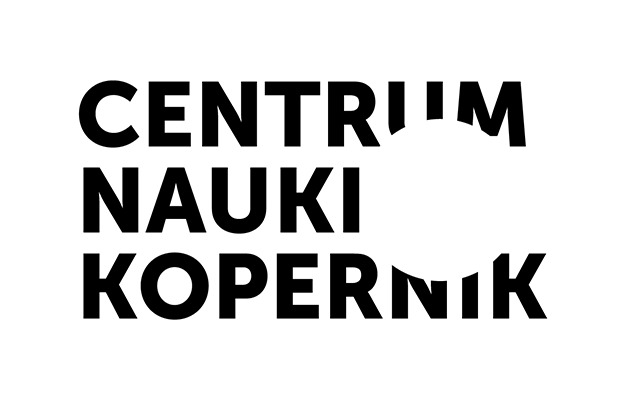 Specyfikacja Istotnych Warunków ZamówieniaDotyczy: przetargu nieograniczonego o wartości szacunkowej nieprzekraczającej kwot, o których mowa w art. 11 ust. 8 p.z.p.na „Ubezpieczenie Centrum Nauki Kopernik” Zatwierdzam ...................Spis treści:INFORMACJE OGÓLNEOPIS PRZEDMIOTU ZAMÓWIENIAINFORMACJE O PRZEWIDZIANYCH ZAMÓWIENIACH UZUPEŁNIAJĄCYCH. WARUNKI PRZYSTĄPIENIA DO PRZETARGUWYKAZ WYMAGANYCH OŚWIADCZEŃ I DOKUMENTÓW OD WYKONAWCÓW W CELU POTWIERDZENIA SPEŁNIENIA WARUNKÓWINFORMACJE O SPOSOBIE POROZUMIEWANIA SIĘ ZAMAWIAJĄCEGO Z WYKONAWCAMI ORAZ PRZEKAZYWANIA OŚWIADCZEŃ I DOKUMENTÓW.TRYB UDZIELANIA WYJAŚNIEŃ W SPRAWACH DOTYCZĄCYCH SIWZTRYB WPROWADZANIA EWENTUALNYCH ZMIAN SIWZWARUNKI WPŁATY I ZWROTU WADIUMX.TERMIN ZWIĄZANIA Z OFERTĄ. XI.OPIS SPOSOBU PRZYGOTOWANIA OFERTYXII. MIEJSCE SKŁADANIA OFERT.XIII. MIEJSCE I TRYB OTWARCIA OFERT.XIV. OPIS SPOSOBU OBLICZENIA CENY OFERTY.XV.	INFORMACJE DOTYCZĄCE WALUT OBCYCH W JAKICH MOGĄ BYĆ PROWADZONE ROZLICZENIA MIĘDZY ZAMAWIAJĄCYM A WYKONAWCĄ.XVI.	WYBÓR OFERTYXVII. INFORMACJE O WSZELKICH FORMALNOŚCIACH, JAKIE POWINNY ZOSTAĆ DOPEŁNIONE PO ZAKOŃCZENIU PRZETARGU W CELU ZAWARCIA UMOWY.XVIII. WYMAGANIA DOTYCZĄCE ZABEZPIECZENIA NALEŻYTEGO WYKONANIA UMOWYXIX.	PRAWO OFERENTA DO ODWOŁAŃZAŁĄCZNIKI DO SIWZIstotne postanowienia umowyFormularz ofertowyOświadczenie o spełnieniu warunków udziału w postepowaniu Oświadczenie o braku podstaw do wykluczeniaZobowiązanie podmiotu trzeciego6) Opis przedmiotu zamówienia7) Wykaz wartości nie materialnych i prawnych8) Wykaz środków trwałych9) Wykaz pojazdów10) Wykaz urządzeń elektronicznych11) Zestawienie szkód w latach 2017-202012) Opis budynku CNKI.	INFORMACJE OGÓLNEZamawiający: Centrum Nauki KopernikZapraszado składania ofert w ramach postępowania prowadzonego w trybie przetargu nieograniczonego, zgodnie z przepisami ustawy z dnia 29 stycznia 2004 r. - Prawo zamówień publicznych (Dz. U. z 2019 r., poz. 1843 ze zm.), zwaną w dalszej części specyfikacji p.z.p., na: „Ubezpieczenie Centrum Nauki Kopernik”Ogłoszenie o Zamówieniu zostało:Przekazane do publikacji w Biuletynie Zamówień Publicznych.Opublikowane na stronie internetowej Zamawiającego pod adresem: 
http://www.kopernik.org.pl/o-centrum/zamowienia-publiczne/ . Opublikowane na tablicy ogłoszeń w siedzibie Zamawiającego.Opublikowano na stronie internetowej Biuletynu Informacji Publicznej Centrum Nauki Kopernik http://bip.kopernik.org.pl/2.	Dane ZamawiającegoNazwa: Centrum Nauki KopernikAdres Siedziby Zamawiającego:	ul. Wybrzeże Kościuszkowskie 20 00–390 WarszawaREGON: 140603313NIP: 701-002-51-69adres poczty elektronicznej: sekretariat@kopernik.org.pl3.	Nazwa oraz adres PełnomocnikaZamawiający powołał pełnomocnika – NORD PARTNER Sp. z o.o. z siedzibą w Toruniu (kod pocztowy: 87-100), ul. Lubicka 16, na podstawie art. 15 Ustawy Prawo zamówień publicznych do wykonywania określonych czynności w postępowaniu o udzielenie zamówienia, jak również do wykonywania określonych czynności przy realizacji umowy o świadczenie usług ubezpieczeniowych zgodnie z ustawą z 15 grudnia 2017 r. o dystrybucji ubezpieczeń (Dz.U. poz. 2486 ze zm.) – pełnomocnictwo do wglądu w siedzibie Zamawiającego.II.	OPIS PRZEDMIOTU ZAMÓWIENIACPV: - Ubezpieczenie mienia od wszystkich ryzyk – all risks – CPV 66515000-3 Usługi ubezpieczenia od uszkodzenia lub utraty;- Kompleksowe ubezpieczenie elektroniki all risks – CPV 66519000-1 Usługi ubezpieczenia robót inżynieryjnych, dodatkowego ubezpieczenia, uśrednienia, ustalenia wysokości straty i usługi aktuarialne;- Ubezpieczenie od ogólnej odpowiedzialności cywilnej – CPV 66516000-0 Usługi ubezpieczenia od odpowiedzialności cywilnej;- Ubezpieczenie mienia w transporcie krajowym – CPV 66514000-6 Usługi ubezpieczenia towaru;- Obowiązkowe ubezpieczenie odpowiedzialności cywilnej posiadaczy pojazdów mechanicznych za szkody wyrządzone ruchem tych pojazdów – CPV 66516100-1 Ubezpieczenia pojazdów mechanicznych od odpowiedzialności cywilnej- Ubezpieczenie pojazdów lądowych od uszkodzeń i kradzieży (AC/KR) – CPV 66514110-0 Usługi ubezpieczeń pojazdów mechanicznych;- Ubezpieczenie następstw nieszczęśliwych wypadków kierowców i pasażerów powstałych w zawiązku z użytkowaniem pojazdów mechanicznych – CPV 66512100-3 Usługi ubezpieczenia od następstw nieszczęśliwych wypadków;- Ubezpieczenie asistance pojazdów – CPV 66514110-0 Usługi ubezpieczeń pojazdów mechanicznych.1.       Określenie przedmiotu zamówienia:Zamówienie obejmuje Kompleksowe ubezpieczenie majątkowe wraz z ubezpieczeniem od odpowiedzialności cywilnej, ubezpieczenie komunikacyjne, ubezpieczenie od następstw nieszczęśliwych wypadków oraz ubezpieczenie od kosztów leczenia i następstwa nieszczęśliwych wypadków podczas podróży zagranicznych.Przedmiot zamówienia został podzielony na dwie części:CZĘŚC I obejmuje – Ubezpieczenie majątkowe wraz z odpowiedzialnością cywilną, ubezpieczenie komunikacyjne: a) ubezpieczenie mienia od wszystkich ryzyk – all risk b) ubezpieczenie zwiększonych (udokumentowanych) kosztów działalności i strat finansowych powstałych  wskutek przerw w działalności c) kompleksowe ubezpieczenie elektroniki d) ubezpieczenie od ogólnej odpowiedzialności cywilnej e) obowiązkowe ubezpieczenie odpowiedzialności cywilnej posiadaczy pojazdów  mechanicznych za szkody wyrządzone ruchem tych pojazdów  f) ubezpieczenie pojazdów lądowych od uszkodzeń i kradzieży (AC/KR) g) ubezpieczenie następstw nieszczęśliwych wypadków kierowców i pasażerów powstałych w związku z użytkowaniem pojazdów mechanicznych  h) ubezpieczenie asistance pojazdów. CZĘSĆ II obejmuje – Ubezpieczenie następstw nieszczęśliwych wypadków oraz kosztów leczenia podczas podróży zagranicznych: a) ubezpieczenie następstw nieszczęśliwych wypadków b) ubezpieczenie kosztów leczenia oraz następstw nieszczęśliwych wypadków w podróży (Europa i Świat). Szczegółowy opis przedmiotu zamówienia zawarty jest w Załączniku nr 7 do SIWZ.2.	Wzór umowy stanowiący Załącznik Nr 1 do SIWZ jest integralną częścią dokumentacji i zapisy w nim zawarte traktuje się jako warunki udzielenia zamówienia i element opisu przedmiotu zamówienia.3.	Termin realizacji zamówienia :            Część I - termin realizacji 01.10.2020 r.-30.09.2022 r., Część II - termin realizacji 01.12.2020 r. -30.11.2022 r. 6.     Zgodnie z art. 144 Ustawy, Zamawiający dopuszcza istotne zmiany treści umowy w stosunku do treści oferty, na podstawie której dokonano wyboru Wykonawcy w przypadku:gdy konieczność wprowadzenia zmian będzie następstwem zmiany stawki podatku VAT, przy czym zmianie ulegnie kwota VAT i kwota brutto;zmian powszechnie obowiązujących przepisów prawa w zakresie mającym wpływ na realizację przedmiotu zamówienia;wystąpienia siły wyższej, co uniemożliwia wykonanie przedmiotu zamówienia zgodnie z SIWZ;nabycia lub zbycia składników majątkowych w okresie pomiędzy zbieraniem danych a rozpoczęciem okresu ubezpieczenia;nabycia składników majątkowych w okresie trwania umowy;zaistnienia potrzeby rozszerzenia zakresu ubezpieczenia wynikającej z innej przyczyny niż wyżej wymienione.obniżenie składki naliczonej w systemie pro rata temporis, w przypadku zmniejszenia przedmiotowego zakresu ubezpieczenia, tj. np. sprzedaży nieruchomości lub likwidacji środka trwałego na podstawie wykazu zlikwidowanych środków trwałych lub sprzedaży nieruchomości podanych przez Zamawiającego.zmniejszenie lub zwiększenie liczby osób przystępujących/występujących z ubezpieczenia następstw nieszczęśliwych wypadków oraz kosztów leczenia;zmiana wysokości sumy ubezpieczenia/sumy gwarancyjnej;zmiany przewidzianej w klauzulach zawartych w SIWZ ;Oraz zgodnie z dyspozycją art. 144 ust. 1 pkt.2, pkt. 3, pkt.4, pkt.6 ustawy Pzp.O wystąpieniu okoliczności mogących wpłynąć na zmianę terminów Wykonawca powinien poinformować Zamawiającego pisemnie i natychmiast odnotować to w stosownym protokole wpisem potwierdzonym przez Przedstawiciela Zamawiającego. W przypadku wystąpienia okoliczności o której mowa powyżej termin wykonania Umowy może ulec odpowiedniemu przedłużeniu, nie dłużej jednak jak o okres trwania okoliczności uzasadniających zmianę; ciężar udowodnienia faktu w takim układzie spoczywa na Wykonawcy przedmiotowego zamówienia.7.       Podwykonawstwo 1)	Wykonawca może powierzyć wykonanie części zamówienia Podwykonawcom,2)	Wykonawca jest obowiązany wskazać w ofercie części zamówienia, których wykonanie zamierza powierzyć Podwykonawcom, z podaniem przez Wykonawcę firm Podwykonawców.3)	Zamawiający informuje, że nie zastrzega osobistego wykonania przez Wykonawcę kluczowych części zamówienia.4)	Jeżeli Zamawiający stwierdzi, że wobec danego Podwykonawcy zachodzą podstawy wykluczenia, Wykonawca obowiązany jest zastąpić tego Podwykonawcę lub zrezygnować z powierzenia wykonania części zamówienia Podwykonawcy.5)	Powierzenie wykonania części zamówienia podwykonawcom nie zwalnia wykonawcy z odpowiedzialności za należyte wykonanie tego zamówienia.III.	INFORMACJE O PRZEWIDZIANYCH ZAMÓWIENIACH UZUPEŁNIAJĄCYCH.Zamawiający przewiduje udzielenie zamówień, o których mowa w art. 67 ust. 1 pkt 6 Ustawy, stanowiących nie więcej niż 30% wartości zamówienia podstawowego i polegających na powtórzeniu tego samego rodzaju zamówień.IV.	WARUNKI PRZYSTĄPIENIA DO PRZETARGU1.	O udzielenie zamówienia mogą ubiegać się wykonawcy, którzy:1.1)	nie podlegają wykluczeniu;1.2)	spełniają warunki udziału w postępowaniu (o ile zostały one określone przez Zamawiającego w ogłoszeniu o zamówieniu). O udzielenie zamówienia mogą ubiegać się Wykonawcy, którzy spełniają warunki dotyczące:2.1)	posiadania kompetencji lub uprawnień do prowadzenia określonej działalności zawodowej, o ile wynika to z odrębnych przepisów; 2.2)	sytuacji ekonomicznej i finansowej;2.3)	zdolności technicznej lub zawodowej; 2.	Opis sposobu dokonania oceny spełnienia warunków o których mowa w ust. 2.2.1.	W celu wykazania spełnienia warunku posiadania kompetencji lub uprawnień do prowadzenia określonej działalności zawodowej, wykonawca winien wykazać się – Zamawiający uzna, że warunek udziału w postępowaniu zostanie spełniony w zakresie Części I i Części II, jeżeli Wykonawca posiada aktualne zezwolenie Ministra Finansów, albo Komisji Nadzoru Ubezpieczeń i Funduszy Emerytalnych albo zezwolenie Komisji Nadzoru Finansowego albo inny dokument zezwalający na wykonywanie na terenie Rzeczpospolitej Polskiej usług ubezpieczenia w zakresie objętym przedmiotem zamówienia.Jeżeli Wykonawca ma siedzibę lub miejsce zamieszkania poza terytorium Rzeczypospolitej Polskiej, zamiast dokumentów, o których mowa w pkt 2.1. – składa dokument lub dokumenty wystawione w kraju, w którym ma miejsce zamieszkania lub siedzibę, potwierdzające odpowiednio, że posiada uprawnienia do wykonywania działalności związanej z przedmiotem zamówienia.Uwaga! Niniejszy warunek udziału w postępowaniu winien spełniać każdy z wykonawców wspólnie ubiegających się o zamówienie.2.2.	W celu wykazania spełnienia warunku sytuacji ekonomicznej i finansowej zapewniającej wykonanie zamówienia – Zamawiający nie stawia w tym zakresie wymogu.2.3.	Zamawiający uzna, iż Wykonawca posiada zdolność techniczną lub zawodową, – Zamawiający nie stawia w tym zakresie wymogu.1)	Wykonawca może w celu potwierdzenia warunków udziału w postępowaniu, w stosownych sytuacjach oraz w odniesieniu do konkretnego zamówienia, lub jego części, polegać na zdolności technicznej lub zawodowej lub sytuacji finansowej lub ekonomicznej innych podmiotów, niezależnie od charakteru prawnego łączącego go z nim stosunków prawnych.2)	Wykonawca, który polega na zdolnościach lub sytuacji innych podmiotów, musi udowodnić Zamawiającemu, że realizując zamówienie, będzie dysponował niezbędnymi zasobami tych podmiotów, w szczególności przedstawiając zobowiązanie tych podmiotów do oddania mu do dyspozycji niezbędnych zasobów na potrzeby realizacji zamówienia, zgodnie z treścią załącznika nr 7 do SIWZ lub sporządzonego we własnym zakresie, spełniającym wymagania art. 22a ust. 2 p.z.p.  3)	Zamawiający będzie oceniał, czy udostępnianie Wykonawcy przez inne podmioty zdolności techniczne lub zawodowe lub ich sytuacja finansowa lub ekonomiczna, pozwalają na wykazanie przez wykonawcę spełnienia warunków udziału w postępowaniu oraz zbada, czy nie zachodzą wobec tego podmiotu podstawy wykluczenia, o którym mowa w art. 24 ust. 1 pkt 13-22 i art. 24 ust. 5 p.z.p.4)	W odniesieniu do warunków dotyczących wykształcenia, kwalifikacji zawodowych lub doświadczenia, Wykonawcy mogą polegać na zdolnościach innych podmiotów, jeśli podmioty te realizują roboty budowlane lub usługi, do realizacji których te zdolności są wymagane.5)	Wykonawca, który polega na sytuacji finansowej lub ekonomicznej innych podmiotów, odpowiada solidarnie z podmiotem, który zobowiązał się do udostępnienia zasobów, za szkodę poniesioną przez Zamawiającego powstałą w skutek nieudostępnienia tych zasobów, chyba że za nieudostępnienie zasobów nie ponosi winy.6)	Jeżeli zdolność techniczna lub zawodowa, lub sytuacja ekonomiczna, lub finansowa, podmiotu, o którym mowa w pkt. 1), nie potwierdzają spełnienia przez Wykonawcę warunków udziału w postępowaniu, lub zachodzą wobec tych podmiotów podstawy wykluczania, Zamawiający żąda, aby Wykonawca w terminie określonym przez Zamawiającego: a)	Zastąpił ten podmiot innym podmiotem lub podmiotami;b)	Zobowiązał się do osobistego wykonania odpowiedniej części zamówienia, jeżeli wykaże zdolności techniczne lub zawodowe lub sytuację finansową lub ekonomiczną. 2.4  W przypadku wspólnego ubiegania się o zamówienie, Wykonawcy ustanawiają pełnomocnika do reprezentowania ich w postępowaniu o udzielenie zamówienia albo reprezentowania w postępowaniu i zawarcia umowy w sprawie zamówienia publicznego.2.5 Konsorcjum jest zobowiązane do łącznego spełnienia takich samych warunków udziału w postępowaniu o udzielenie zamówienia, jak Wykonawcy występujący samodzielnie tj.: przy ocenie spełnienia warunków, o których mowa w art. 22 ust. 1b pkt. 2 i 3 p.z.p., Zamawiający będzie brał pod uwagę łączny potencjał techniczny i kadrowy Wykonawców ich łączne kwalifikacje i doświadczenie oraz łączną sytuację ekonomiczną i finansową.2.6 Jeżeli oferta Wykonawców wspólnie ubiegających się o zamówienia zostanie wybrana, Zamawiający będzie żądał przed zawarciem umowy w sprawie zamówienia publicznego umowy regulującej współpracę tych podmiotów. 2.7 Jeżeli Wykonawca, wykazując spełnianie warunków, o których mowa w Rozdziale IV SIWZ, powołuje się na zasoby innych podmiotów w celu wykazania braku istnienia wobec nich podstaw wykluczenia oraz spełnienia, w zakresie, w jakim powołuje się na ich zasoby, warunków udziału w postępowaniu - zamieszcza informacje o tych podmiotach w oświadczeniu, o którym mowa w rozdziale V pkt. 4 specyfikacji.3.	Z postępowania o udzielenie zamówienia Zamawiający wykluczy: 1)	Wykonawcę, który nie wykazał spełniania warunków udziału w postępowaniu lub nie został zaproszony do negocjacji, lub złożenia ofert wstępnych albo ofert, lub nie wykazał braku podstaw wykluczenia;2)	Wykonawcę będącego osobą fizyczną, którego prawomocnie skazano za przestępstwo:a)	o którym mowa w art. 165a, art. 181-188, art. 189a, art. 218-221, art. 228-230a, art. 250a, art. 258 lub art. 270-309 ustawy z dnia 6 czerwca 1997 r. - Kodeks karny (Dz. U. poz. 553) lub art. 46 lub art. 48 ustawy z dnia 25 czerwca 2010 r. o sporcie (Dz. U. z 2016 r. poz. 176),b)	o charakterze terrorystycznym, o którym mowa w art. 115 § 20 ustawy z dnia 6 czerwca 1997 r. - Kodeks karny,c)	skarbowe,d)	o którym mowa w art. 9 lub art. 10 ustawy z dnia 15 czerwca 2012 r. o skutkach powierzania wykonywania pracy cudzoziemcom przebywającym wbrew przepisom na terytorium Rzeczypospolitej Polskiej (Dz. U. poz. 769);3)	Wykonawcę, jeżeli urzędującego członka jego organu zarządzającego lub nadzorczego, wspólnika spółki w spółce jawnej lub partnerskiej, albo komplementariusza w spółce komandytowej lub komandytowo-akcyjnej, lub prokurenta, prawomocnie skazano za przestępstwo, o którym mowa w art. 24 ust. 1 pkt 13 p.z.p.4)	Wykonawcę, wobec którego wydano prawomocny wyrok sądu lub ostateczną decyzję administracyjną o zaleganiu z uiszczeniem podatków, opłat lub składek na ubezpieczenia społeczne lub zdrowotne, chyba że wykonawca dokonał płatności należnych podatków, opłat lub składek na ubezpieczenia społeczne lub zdrowotne wraz z odsetkami lub grzywnami lub zawarł wiążące porozumienie w sprawie spłaty tych należności;5)	Wykonawcę, który w wyniku zamierzonego działania lub rażącego niedbalstwa wprowadził Zamawiającego w błąd przy przedstawieniu informacji, że nie podlega wykluczeniu, spełnia warunki udziału w postępowaniu lub obiektywne i niedyskryminacyjne kryteria, zwane dalej "kryteriami selekcji", lub który zataił te informacje lub nie jest w stanie przedstawić wymaganych dokumentów;6)	Wykonawcę, który w wyniku lekkomyślności lub niedbalstwa przedstawił informacje wprowadzające w błąd Zamawiającego, mogące mieć istotny wpływ na decyzje podejmowane przez zamawiającego w postępowaniu o udzielenie zamówienia;7)	Wykonawcę, który bezprawnie wpływał lub próbował wpłynąć na czynności Zamawiającego lub pozyskać informacje poufne, mogące dać mu przewagę w postępowaniu o udzielenie zamówienia;8)	Wykonawcę, który brał udział w przygotowaniu postępowania o udzielenie zamówienia lub którego pracownik, a także osoba wykonująca pracę na podstawie umowy zlecenia, o dzieło, agencyjnej lub innej umowy o świadczenie usług, brał udział w przygotowaniu takiego postępowania, chyba że spowodowane tym zakłócenie konkurencji może być wyeliminowane w inny sposób niż przez wykluczenie wykonawcy z udziału w postępowaniu;9)	Wykonawcę, który z innymi Wykonawcami zawarł porozumienie mające na celu zakłócenie konkurencji między wykonawcami w postępowaniu o udzielenie zamówienia, co zamawiający jest w stanie wykazać za pomocą stosownych środków dowodowych;10)	Wykonawcę będącego podmiotem zbiorowym, wobec którego sąd orzekł zakaz ubiegania się o zamówienia publiczne na podstawie ustawy z dnia 28 października 2002 r. o odpowiedzialności podmiotów zbiorowych za czyny zabronione pod groźbą kary (Dz. U. z 2015 r. poz. 1212);11)	Wykonawcę, wobec którego orzeczono tytułem środka zapobiegawczego zakaz ubiegania się o zamówienia publiczne;12)	Wykonawców, którzy należąc do tej samej grupy kapitałowej, w rozumieniu ustawy z dnia 16 lutego 2007 r. o ochronie konkurencji i konsumentów (Dz. U. z 2015 r. poz. 184), złożyli odrębne oferty, oferty częściowe lub wnioski o dopuszczenie do udziału w postępowaniu, chyba że wykażą, że istniejące między nimi powiązania nie prowadzą do zakłócenia konkurencji w postępowaniu o udzielenie zamówienia.3a.	Zamawiający wyklucza z postępowania o udzielenie zamówienia Wykonawcę, który w okresie 3 lat przed wszczęciem postępowania, w sposób zawiniony poważnie naruszył obowiązki zawodowe, w szczególności, gdy Wykonawca w wyniku zamierzonego działania lub rażącego niedbalstwa nie wykonał lub nienależycie wykonał zamówienie, co Zamawiający jest w stanie wykazać za pomocą dowolnych środków dowodowych, jeżeli Zamawiający przewidział taką możliwość wykluczenia Wykonawcy w ogłoszeniu o zamówieniu, w specyfikacji istotnych warunków zamówienia lub w zaproszeniu do negocjacji. Zamawiający nie wyklucza z postępowania o udzielenie zamówienia Wykonawcy, który udowodni, że podjął konkretne środki techniczne, organizacyjne i kadrowe, które mają zapobiec zawinionemu i poważnemu naruszaniu obowiązków zawodowych w przyszłości oraz naprawił szkody powstałe w wyniku naruszenia obowiązków zawodowych lub zobowiązał się do ich naprawienia.4.	Z postępowania o udzielenie zamówienia Zamawiający wykluczy Wykonawcę, w stosunku do którego zachodzą n/w okoliczności, (o których mowa w art. 24 ust. 5 ustawy P.z.p.) tj.:1)   Wykonawcę, w stosunku do którego otwarto likwidację, w zatwierdzonym przez sąd układzie w postępowaniu restrukturyzacyjnym jest przewidziane zaspokojenie wierzycieli przez likwidację jego majątku lub sąd zarządził likwidację jego majątku w trybie art. 332 ust. 1 ustawy z dnia 15 maja 2015 r. – Prawo restrukturyzacyjne (Dz. U. z 2015 r. poz. 978, 1259, 1513, 1830 i 1844 oraz z 2016 r. poz. 615) lub którego upadłość ogłoszono, z wyjątkiem wykonawcy, który po ogłoszeniu upadłości zawarł układ zatwierdzony prawomocnym postanowieniem sądu, jeżeli układ nie przewiduje zaspokojenia wierzycieli przez likwidację majątku upadłego, chyba że sąd zarządził likwidację jego majątku w trybie art. 366 ust. 1 ustawy z dnia 28 lutego 2003 r. – Prawo upadłościowe (Dz. U. z 2015 r. poz. 233, 978, 1166, 1259 i 1844 oraz z 2016 r. poz. 615), zgodnie z art. 24 ust. 5 pkt. 1) ustawy P.z.p.;5.	Wykluczenie wykonawcy następuje:1)	w przypadkach, o których mowa w art. 24 ust. 1 pkt 13 lit. a-c i pkt 14 p.z.p., gdy osoba, o której mowa w tych przepisach została skazana za przestępstwo wymienione w art. 24 ust. 1 pkt 13 lit. a-c p.z.p., jeżeli nie upłynęło 5 lat od dnia uprawomocnienia się wyroku potwierdzającego zaistnienie jednej z podstaw wykluczenia, chyba że w tym wyroku został określony inny okres wykluczenia;2)	w przypadkach, o których mowa:a)	w art. 24 ust. 1 pkt 13 lit. d i pkt 14 p.z.p., gdy osoba, o której mowa w tych przepisach, została skazana za przestępstwo wymienione w art. 24 ust. 1 pkt 13 lit. d p.z.p., b)	w art. 24 ust. 1 pkt 15 p.z.p., 3)	w przypadkach, o których mowa w art. 24 ust. 1 pkt 18 i 20 lub art. 24 ust. 5 pkt 2 i 4 p.z.p., jeżeli nie upłynęły 3 lata od dnia zaistnienia zdarzenia będącego podstawą wykluczenia;4)	w przypadku, o którym mowa w art. 24 ust. 1 pkt 21 p.z.p., jeżeli nie upłynął okres, na jaki został prawomocnie orzeczony zakaz ubiegania się o zamówienia publiczne;5)	w przypadku, o którym mowa w art. 24 ust. 1 pkt 22 p.z.p., jeżeli nie upłynął okres obowiązywania zakazu ubiegania się o zamówienia publiczne.7.	Wykonawca, który podlega wykluczeniu na podstawie art. 24 ust. 1 pkt 13 i 14 oraz 16-20 p.z.p. lub art. 24 ust. 5 p.z.p., może przedstawić dowody na to, że podjęte przez niego środki są wystarczające do wykazania jego rzetelności, w szczególności udowodnić naprawienie szkody wyrządzonej przestępstwem lub przestępstwem skarbowym, zadośćuczynienie pieniężne za doznaną krzywdę lub naprawienie szkody, wyczerpujące wyjaśnienie stanu faktycznego oraz współpracę z organami ścigania oraz podjęcie konkretnych środków technicznych, organizacyjnych i kadrowych, które są odpowiednie dla zapobiegania dalszym przestępstwom lub przestępstwom skarbowym lub nieprawidłowemu postępowaniu wykonawcy. Przepisu zdania pierwszego nie stosuje się, jeżeli wobec wykonawcy, będącego podmiotem zbiorowym, orzeczono prawomocnym wyrokiem sądu zakaz ubiegania się o udzielenie zamówienia oraz nie upłynął określony w tym wyroku okres obowiązywania tego zakazu.8.	Wykonawca nie podlega wykluczeniu, jeżeli zamawiający, uwzględniając wagę i szczególne okoliczności czynu wykonawcy, uzna za wystarczające dowody przedstawione na podstawie art. 24 ust. 8 p.z.p.9.	W przypadkach, o których mowa w art. 24 ust. 1 pkt 19 p.z.p., przed wykluczeniem wykonawcy, zamawiający zapewnia temu wykonawcy możliwość udowodnienia, że jego udział w przygotowaniu postępowania o udzielenie zamówienia nie zakłóci konkurencji. Zamawiający wskazuje w protokole sposób zapewnienia konkurencji.10.	Wykonawca, w terminie 3 dni od dnia przekazania informacji, o której mowa w art. 51 ust. 1a, art. 57 ust. 1 lub art. 60d ust. 1 p.z.p., albo od zamieszczenia na stronie internetowej informacji, o której mowa w art. 86 ust. 5 p.z.p., przekazuje zamawiającemu oświadczenie o przynależności lub braku przynależności do tej samej grupy kapitałowej, o której mowa w art. 24 ust. 1 pkt 23 p.z.p. Wraz ze złożeniem oświadczenia, wykonawca może przedstawić dowody, że powiązania z innym wykonawcą nie prowadzą do zakłócenia konkurencji w postępowaniu o udzielenie zamówienia.11.	Zamawiający może wykluczyć wykonawcę na każdym etapie postępowania o udzielenie zamówienia.V.	WYKAZ OŚWIADCZEŃ I DOKUMENTÓW WYMAGANYCH OD WYKONAWCÓW NA ETAPIE SKŁADANIA OFERT: 1)	Wypełniony Formularz Ofertowy stanowiący Załącznik Nr 2 do SIWZ.2)	Dowód wniesienia/wpłacenia wadium.3)	Oświadczenie Wykonawcy, że nie podlega wykluczeniu. 4)	Oświadczenie Wykonawcy o spełnieniu warunków udziału w postępowaniu. 5)	Jeżeli Wykonawca, wykazując spełnianie warunków, o których mowa w Rozdziale IV SIWZ powołuje się na zasoby innych podmiotów w celu wykazania braku istnienia wobec nich podstaw wykluczenia oraz spełnienia, w zakresie, w jakim powołuje się na ich zasoby, warunków udziału w postępowaniu - zamieszcza informacje o tych podmiotach w oświadczeniu, o którym mowa w pkt. 4. 6)	Pełnomocnictwa - jeżeli oferta nie jest podpisania przez osobę upoważnioną i wykazaną w KRS lub CEIDG.Wykonawca, w terminie 3 dni od dnia przekazania informacji, o której mowa w art. 51 ust. 1a, art. 57 ust. 1 lub art. 60d ust. 1 p.z.p., albo od zamieszczenia na stronie internetowej informacji, o której mowa w art. 86 ust. 5 p.z.p., przekazuje Zamawiającemu oświadczenie o przynależności lub braku przynależności do tej samej grupy kapitałowej, o której mowa w art. 24 ust. 1 pkt 23 p.z.p. Wraz ze złożeniem oświadczenia, Wykonawca może przedstawić dowody, że powiązania z innym wykonawcą nie prowadzą do zakłócenia konkurencji w postępowaniu o udzielenie zamówienia.Zgodnie z art. 26 ust. 2 p.z.p., przed udzieleniem zamówienia Zamawiający wezwie Wykonawcę, którego oferta została najwyżej oceniona, do złożenia w wyznaczonym terminie, nie krótszym niż 5 dni, aktualnych na dzień złożenia nw. oświadczeń lub dokumentów potwierdzających okoliczności o których mowa w art. 25 ust. 1 p.z.p.:1)	Odpisu właściwego rejestru lub centralnej ewidencji i informacji o działalności gospodarczej, jeżeli odrębne przepisy wymagają wpisu do rejestru lub ewidencji (dokument ten może być wymagany tylko w celu potwierdzenia braku podstaw wykluczenia na podstawie art. 25 ust. 5 pkt. 1 p.z.p.).2)	Statut towarzystwa w przypadku Towarzystwa Ubezpieczeń Wzajemnych;3)	Ogólne Warunki Ubezpieczeń na poszczególne grupy ubezpieczeń mające zastosowanie w przedstawionej ofercie;.Konsorcjum jest zobowiązane do łącznego spełnienia takich samych warunków udziału w postępowaniu o udzielenie zamówienia, jak wykonawcy występujący samodzielnie. Jeżeli Wykonawca, którego oferta została uznana za najkorzystniejszą, uchyla się od zawarcia umowy lub nie wnosi wymaganego zabezpieczenia należytego wykonania umowy, Zamawiający może zbadać, czy nie podlega wykluczeniu oraz czy spełnia warunki udziału w postępowaniu Wykonawca, który złożył ofertę najwyżej ocenioną spośród pozostałych ofert.4.   Przy ocenie spełnienia warunków, o których mowa w art. 22 ust. 1b pkt. 1 , 2 i 3 p.z.p, Zamawiający będzie brał pod uwagę łączny potencjał techniczny i kadrowy Wykonawców ich łączne kwalifikacje i doświadczenie oraz łączną sytuację ekonomiczną i finansową. W przypadku wspólnego ubiegania się o zamówienie przez Wykonawców, oświadczenia (załącznik nr 3 i 4 do SIWZ) składa każdy z Wykonawców wspólnie ubiegających się o zamówienie. Dokumenty te potwierdzają spełnienie warunków udziału w postępowaniu lub kryteriów selekcji oraz brak podstaw wykluczenia w zakresie, w którym każdy z Wykonawców wskazuje spełnienie warunków udziału w postępowaniu lub kryteriów selekcji oraz brak podstaw wykluczenia 5.   Wykonawca, który powołuje się na zasoby innych podmiotów, w celu wykazania braku istnienia wobec nich podstaw wykluczenia oraz spełnienia, w zakresie w jakim powołuje się na ich zasoby, warunków udziału w postępowaniu lub kryteriów selekcji zobowiązany jest zamieścić informację o tych podmiotach w oświadczeniu, o którym mowa rozdz. V ppkt. 4 SIWZ.6.  Jeżeli Wykonawca ma siedzibę lub miejsce zamieszkania poza terytorium Rzeczypospolitej Polskiej, zamiast dokumentów, o których mowa w ust. 2 pkt. 1, składa dokument lub dokumenty wystawione w kraju, w którym ma siedzibę lub miejsce zamieszkania, potwierdzające odpowiednio, że:1)	nie otwarto jego likwidacji ani nie ogłoszono upadłości;7.    Wymienione dokumenty powinny być wystawione nie wcześniej niż 6 miesięcy przed upływem terminu składania wniosków o dopuszczenie do udziału w postępowaniu o udzielenie zamówienia albo składania ofert. Dokument, o którym mowa w pkt 2 powinien być wystawiony nie wcześniej niż 3 miesiące przed upływem terminu składania ofert.8.  Jeżeli w miejscu zamieszkania osoby lub w kraju, w którym Wykonawca ma siedzibę lub miejsce zamieszkania, nie wydaje się dokumentów, o których mowa wyżej, zastępuje się je dokumentem zawierającym oświadczenia złożone przed notariuszem, właściwym organem sądowym, administracyjnym albo organem samorządu zawodowego lub gospodarczego, odpowiednio miejsca zamieszkania osoby, kraju pochodzenia osoby lub kraju, w którym wykonawca ma siedzibę lub miejsce zamieszkania. 9.   Jeżeli z uzasadnionych przyczyn wykonawca nie może przedstawić dokumentów dotyczących sytuacji finansowej i ekonomicznej wymaganych przez zamawiającego, może przestawić inny dokument, który w wystarczający sposób potwierdza spełnienie opisanego przez zamawiającego warunku. 10. Zamawiający zastrzega sobie prawo zgodnie z art. 26 ust. 2f p.z.p. - jeżeli będzie to niezbędne do zapewnienia odpowiedniego przebiegu postępowania o udzielenie zamówienia, zamawiający może na każdym etapie postępowania wezwać wykonawców do złożenia wszystkich lub niektórych oświadczeń lub dokumentów potwierdzających, że nie podlegają wykluczeniu, spełniają warunki udziału w postępowaniu lub kryteria selekcji, a jeżeli zachodzą uzasadnione podstawy do uznania, że złożone uprzednio oświadczenia lub dokumenty nie są już aktualne, do złożenia aktualnych oświadczeń lub dokumentów. 11. Jeżeli wykonawca nie złoży wymaganego pełnomocnictwa albo złoży wadliwe pełnomocnictwo, zamawiający wezwie do ich złożenia w terminie przez siebie wskazanym, chyba że mimo jego złożenia oferta wykonawcy podlega odrzuceniu albo konieczne byłoby unieważnienie postępowania.12. Złożenie przez Wykonawcę fałszywych lub stwierdzających nieprawdę dokumentów albo nierzetelnych oświadczeń, mających istotne znaczenie dla prowadzącego postępowanie, zagrożone jest karą pozbawienia wolności do lat 3 (art. 233 § 1 k.k.) i zgodnie z przepisami art. 24 ust 2 pkt. 2 ustawy Prawo zamówień publicznych spowoduje wykluczenie Wykonawcy z dalszego postępowania.13. Zamawiający przewiduje możliwość zastosowania procedury przewidzianej art. 24aa ustawy Prawo zamówień publicznych.VI.	INFORMACJE O SPOSOBIE POROZUMIEWANIA SIĘ ZAMAWIAJĄCEGO Z WYKONAWCAMI ORAZ PRZEKAZYWANIA OŚWIADCZEŃ I DOKUMENTÓW.1.	Zgodnie z art. 10c ust. 2 ustawy Prawo zamówień publicznych w związku z art. 18 ustawy z dnia 22 czerwca 2016 r. o zmianie ustawy - Prawo zamówień publicznych oraz niektórych innych ustaw (Dz. U z 2016 r. poz. 1020) składanie ofert odbywa się za pośrednictwem operatora pocztowego w rozumieniu ustawy z dnia 23 listopada 2012 r. - Prawo pocztowe (Dz. U. 2017 poz. 1481), osobiście lub za pośrednictwem posłańca. 2.	Wszelkie dokumenty i oświadczenia, w tym: wnioski, zawiadomienia, informacje, pytania i odpowiedzi, powinny być kierowane na adres osoby uprawnionej do kontaktów (Rozdział VII pkt. 5) z Wykonawcami na wskazany w SIWZ adres poczty elektronicznej.3.	Jeżeli wykonawca przekazuje oświadczenia, wnioski, zawiadomienia oraz informacje przy użyciu środków komunikacji elektronicznej w rozumieniu ustawy z dnia 18 lipca 2002 r. o świadczeniu usług lub drogą elektroniczną, każda ze stron na żądanie drugiej strony niezwłocznie potwierdza fakt ich otrzymania. 4.	W przypadku braku potwierdzenia otrzymania wiadomości przez wykonawcę, Zamawiający domniemywa, iż pismo wysłane przez Zamawiającego na adres poczty elektronicznej, podany przez wykonawcę, zostało mu doręczone w sposób umożliwiający zapoznanie się wykonawcy z treścią pisma.5.	Zamawiający wezwie wykonawców, którzy w określonym terminie nie złożyli wymaganych przez Zamawiającego oświadczeń lub dokumentów, lub innych dokumentów niezbędnych do przeprowadzenia postępowania, oświadczeń lub dokumentów, które są niekompletne, zawierają błędy lub budzą wskazane przez zamawiającego wątpliwości, do ich złożenia, uzupełnienia, lub poprawienia, lub do udzielenia wyjaśnień w terminie przez siebie wskazanym, chyba że mimo ich złożenia, uzupełnienia lub poprawienia, lub udzielenia wyjaśnień oferta, wykonawcy podlega odrzuceniu albo konieczne byłoby unieważnienie postępowania. 6.	Jeżeli wykonawca nie złoży wymaganych pełnomocnictw albo złoży wadliwe pełnomocnictwa, zamawiający wezwie do ich złożenia w terminie przez siebie wskazanym, chyba że mimo ich złożenia oferta wykonawcy podlega odrzuceniu albo konieczne byłoby unieważnienie postępowania.Klauzula informacyjna z art. 13 RODO do zastosowania przez zamawiających w celu związanym z postępowaniem o udzielenie zamówienia publicznego:  Zgodnie z art. 13 ust. 1 i 2 rozporządzenia Parlamentu Europejskiego i Rady (UE) 2016/679 z dnia 27 kwietnia 2016 r. w sprawie ochrony osób fizycznych w związku z przetwarzaniem danych osobowych i w sprawie swobodnego przepływu takich danych oraz uchylenia dyrektywy 95/46/WE (ogólne rozporządzenie o ochronie danych) (Dz. Urz. UE L 119 z 04.05.2016, str. 1), dalej „RODO”, informuję, że:administratorem Pani/Pana danych osobowych jest Centrum Nauki Kopernik 00-390 Warszawa, ul. Wybrzeże Kościuszkowskie 20;inspektorem ochrony danych osobowych w Centrum Nauki Kopernik jest Pani Magdalena Kwapulińska, kontakt można uzyskać pod adresem: przetargi@kopernik.org.pl;Pani/Pana dane osobowe przetwarzane będą na podstawie art. 6 ust. 1 lit. c RODO w celu związanym z postępowaniem o udzielenie zamówienia publicznego na Ubezpieczenie Centrum Nauki Kopernik, prowadzonym w trybie przetargu nieograniczonego;odbiorcami Pani/Pana danych osobowych będą osoby lub podmioty, którym udostępniona zostanie dokumentacja postępowania w oparciu o art. 8 oraz art. 96 ust. 3 ustawy z dnia 29 stycznia 2004 r. – Prawo zamówień publicznych (Dz. U. z 2017 r. poz. 1579 i 2018), dalej „ustawa Pzp”; Pani/Pana dane osobowe będą przechowywane, zgodnie z art. 97 ust. 1 ustawy Pzp, przez okres 4 lat od dnia zakończenia postępowania o udzielenie zamówienia, a jeżeli czas trwania umowy przekracza 4 lata, okres przechowywania obejmuje cały czas trwania umowy;obowiązek podania przez Panią/Pana danych osobowych bezpośrednio Pani/Pana dotyczących jest wymogiem ustawowym określonym w przepisach ustawy Pzp, związanym z udziałem w postępowaniu o udzielenie zamówienia publicznego; konsekwencje niepodania określonych danych wynikają z ustawy Pzp; w odniesieniu do Pani/Pana danych osobowych decyzje nie będą podejmowane w sposób zautomatyzowany, stosowanie do art. 22 RODO;posiada Pani/Pan:na podstawie art. 15 RODO prawo dostępu do danych osobowych Pani/Pana dotyczących;na podstawie art. 16 RODO prawo do sprostowania Pani/Pana danych osobowych*;na podstawie art. 18 RODO prawo żądania od administratora ograniczenia przetwarzania danych osobowych z zastrzeżeniem przypadków, o których mowa w art. 18 ust. 2 RODO**; prawo do wniesienia skargi do Prezesa Urzędu Ochrony Danych Osobowych, gdy uzna Pani/Pan, że przetwarzanie danych osobowych Pani/Pana dotyczących narusza przepisy RODO;nie przysługuje Pani/Panu:w związku z art. 17 ust. 3 lit. b, d lub e RODO prawo do usunięcia danych osobowych;prawo do przenoszenia danych osobowych, o którym mowa w art. 20 RODO;na podstawie art. 21 RODO prawo sprzeciwu, wobec przetwarzania danych osobowych, gdyż podstawą prawną przetwarzania Pani/Pana danych osobowych jest art. 6 ust. 1 lit. c RODO* Wyjaśnienie: skorzystanie z prawa do sprostowania nie może skutkować zmianą wyniku postępowania o dzielenie zamówienia publicznego ani zmianą postanowień umowy w zakresie nie zgodnym z ustawą Pzp oraz nie może  naruszać integralności protokołu oraz jego załączników;** Wyjaśnienie: prawo do ograniczenia przetwarzania nie ma zastosowania w odniesieniu do przechowywania, w celu zapewnienia korzystania ze środków ochrony prawnej lub w celu ochrony praw innej osoby fizycznej lub prawnej, lub z uwagi na ważne względy interesu publicznego Unii Europejskiej lub państwa członkowskiego.VII.	TRYB UDZIELANIA WYJAŚNIEŃ W SPRAWACH DOTYCZĄCYCH SIWZ1.	Wykonawca może się zwracać do Zamawiającego o wyjaśnienie treści specyfikacji istotnych warunków zamówienia. Zamawiający udzieli niezwłocznie odpowiedzi na wszelkie zapytania związane z prowadzonym postępowaniem jednak nie później niż na 2 dni przed upływem terminu składania ofert. Pod warunkiem, że wniosek o wyjaśnienie treści specyfikacji istotnych warunków zamówienia wpłynął do Zamawiającego nie później niż do końca dnia, w którym upływa połowa wyznaczonego terminu składania ofert. 2.	Jeżeli wniosek o wyjaśnienie treści specyfikacji istotnych warunków zamówienia wpłynął po upływie terminu składania, o którym mowa w pkt 1 lub dotyczy udzielonych wyjaśnień, Zamawiający może udzielić wyjaśnień albo pozostawić wniosek bez rozpoznania.3.	Przedłużenie terminu składania ofert nie wpływa na bieg terminu składania wniosku, o którym mowa w pkt 1.4.	Zamawiający może zwołać zebranie wszystkich Wykonawców w celu wyjaśnienia wątpliwości dotyczących treści specyfikacji istotnych warunków zamówienia. Informację o terminie zebrania udostępni na stronie internetowej. Zamawiający sporządzi informację zawierającą zgłoszone na zebraniu zapytania o wyjaśnienie treści specyfikacji oraz odpowiedzi na nie, bez wskazania źródeł zapytań. Informację z zebrania udostępnia na stronie internetowej.5.	Do kontaktowania się z dostawcami w sprawach jw. upoważniony jest:Marek Siołkowski – Specjalista ds. zamówień publicznych: e-mail przetargi@kopernik.org.pl , tel. 22 202 66 32  w godzinach 9:00 – 15:00.VIII.	TRYB WPROWADZANIA EWENTUALNYCH ZMIAN SIWZ1.	W szczególnie uzasadnionych przypadkach, przed terminem składania ofert, Zamawiający może zmodyfikować treść dokumentów składających się na specyfikację istotnych warunków zamówienia. 2.	Każdą zmianę Zamawiający udostępni na stronie internetowej. 3.	Jeżeli zmiana treści SIWZ prowadzi do zamiany treści ogłoszenia Zamawiający przedłuży termin składania ofert zgodnie z art. 12a. ust. 2 p.z.p. W takim przypadku wszelkie prawa i zobowiązania (wykonawcy i zamawiającego) będą podlegały nowym terminom.4.	Jeżeli w wyniku zmiany treści specyfikacji istotnych warunków zamówienia, nieprowadzącej do zmiany treści ogłoszenia o zamówieniu, jest niezbędny dodatkowy czas na wprowadzenie zmian w ofertach, zamawiający przedłuża termin składania ofert. Informację zamieszcza informację na stronie internetowej.IX.	WARUNKI WPŁATY I ZWROTU WADIUM1.	Składając ofertę każdy Wykonawca zobowiązany jest wnieść wadium w wysokości:Dla Części I - 5 000,00  zł (słownie złotych: pięć tysięcy i 00/100);Dla Części II – 1 000,00 zł (słownie złotych: jeden tysiąc i 00/100).2.	Wadium może być wnoszone w jednej lub kilku następujących formach :-	pieniądzu,-	poręczeniach bankowych lub poręczeniach spółdzielczej kasy oszczędnościowo - kredytowej, z zastrzeżeniem, że poręczenie kasy jest zawsze poręczeniem pieniężnym,-	gwarancjach bankowych,-	gwarancjach ubezpieczeniowych,-	poręczeniach udzielonych przez podmioty, o których mowa w art. 6b ust. 5 pkt. 2 ustawy z dnia 9 listopada 2000 r. o utworzeniu Polskiej Agencji Rozwoju Przedsiębiorczości (Dz. U. Nr 109, poz. 1158). Oferta niezabezpieczona akceptowaną formą wadium zostanie odrzucona bez rozpatrywania.3.	Wadium wnoszone w formie pieniężnej należy wpłacać przelewem na rachunek bankowy Zamawiającego: SWIFT: ALBPPLPW , IBAN: PL 71 2490 0005 0000 4600 4363 5859 z dopiskiem Wadium - na „Ubezpieczenie Centrum Nauki Kopernik” Do oferty należy dołączyć kserokopię dowodu wniesienia wadium. Wykonawca, który nie wniósł wadium w dopuszczalnej formie podlega wykluczeniu z udziału w postępowaniu.4.	Wadium musi być wniesione przed upływem terminu składania ofert.5.	W przypadku wnoszenia wadium w formie pieniężnej za termin jego wniesienia zostanie przyjęty termin uznania rachunku Zamawiającego.6.	Zamawiający dokonuje zwrotu wadium niezwłocznie, gdy zaistnieje jedna z następujących okoliczności (art. 46 p.z.p.):a)	niezwłocznie po wyborze oferty najkorzystniejszej lub unieważnieniu postępowania, z wyjątkiem wykonawcy, którego oferta została wybrana jako najkorzystniejsza z zastrzeżeniem art. 4a,b)	zawarto umowę w sprawie zamówienia i wniesiono zabezpieczenie należytego wykonania tej umowy;c)	na wniosek wykonawcy, który wycofał ofertę przed upływem terminu składania ofert..7.	Zamawiający będzie żądał ponownego wniesienia wadium przez wykonawcę, któremu zwrócono wadium na podstawie art. 46 ust 1 p.z.p. (rozdział IX pkt. 6 ppkt. a SIWZ), jeżeli w wyniku rozstrzygnięcia odwołania jego oferta została wybrana jako najkorzystniejsza. Wykonawca wniesie wadium w terminie określonym przez Zamawiającego.8.	Zamawiający zatrzymuje wadium wraz z odsetkami, jeżeli wykonawca w odpowiedzi na wezwanie, o którym mowa w art. 26 ust. 3 i 3a p.z.p., z przyczyn leżących po jego stronie, nie złożył oświadczeń lub dokumentów potwierdzających okoliczności, o których mowa w art. 25 ust. 1 p.z.p., oświadczenia, o którym mowa w art. 25a ust. 1 p.z.p., pełnomocnictw lub nie wyraził zgody na poprawienie omyłki, o której mowa w art. 87 ust. 2 pkt 3 p.z.p., co spowodowało brak możliwości wybrania oferty złożonej przez wykonawcę jako najkorzystniejszej. 9.	Zamawiający zatrzymuje wadium wraz z odsetkami, jeżeli wykonawca, którego oferta została wybrana:a)	odmówił podpisania umowy w sprawie zamówienia publicznego na warunkach określonych w ofercie,b)	nie wniósł wymaganego zabezpieczenia należytego wykonania umowy,c)	zawarcie umowy w sprawie zamówienia publicznego stało się niemożliwe z przyczyn leżących po stronie Wykonawcy.X.	TERMIN ZWIĄZANIA Z OFERTĄ.1.	Wykonawca związany jest ofertą przez okres 30 dni licząc od dnia, w którym upływa termin składania ofert. 2.	Bieg terminu związania z ofertą rozpoczyna się wraz z upływem terminu składania ofert.3.	Wykonawca samodzielnie lub na wniosek Zamawiającego może przedłużyć termin związania ofertą, z tym, że Zamawiający może tylko raz, co najmniej na trzy dni przed upływem terminu związania ofertą, zwrócić się do Wykonawców o wyrażenie zgody na przedłużenie tego terminu o oznaczony okres, nie dłuższy jednak niż 60 dni. Odmowa wyrażenia zgody nie powoduje utraty wadium.4.	Przedłużenie terminu związania ofertą jest dopuszczalne tylko z jednoczesnym przedłużeniem okresu ważności wadium na przedłużony okres związania ofertą. Jeżeli przedłużenie terminu związania ofertą dokonywane jest po wyborze oferty najkorzystniejszej, obowiązek wniesienia nowego wadium lub jego przedłużenia dotyczy jedynie wykonawcy, którego oferta została wybrana jako najkorzystniejsza. XI.	OPIS SPOSOBU PRZYGOTOWANIA OFERTY1.	Wykonawca przedstawi ofertę zgodnie z wymaganiami określonymi w specyfikacji istotnych warunków zamówienia.2.	Zamawiający dopuszcza składanie ofert częściowych w ramach istniejącego podziału Przedmiotu zamówienia na Części.3.	Każdy Wykonawca ma prawo złożyć tylko jedną ofertę. Złożenie przez jednego Wykonawcy więcej niż jednej oferty lub oferty zawierającej alternatywy, powoduje odrzucenie wszystkich ofert złożonych przez danego oferenta.4.	Zamawiający nie dopuszcza składnia ofert wariantowych. 5.	Ofertę należy przygotować w oparciu o formularz stanowiący załącznik Nr 2 do niniejszej specyfikacji. 6.	Oferta musi zostać sporządzona w formie pisemnej czytelnie w języku polskim oraz być podpisana przez osobę uprawnioną do występowania w imieniu Wykonawcy i zaciągania zobowiązań, co powinno wynikać z dokumentu rejestrowego firmy.Upoważnienie (w oryginale) do podpisania oferty winno być dołączone do oferty, o ile nie wynika z innych dokumentów załączonych przez Wykonawcę7.	Treść oferty ma być napisana w formie wydruku komputerowego lub nieścieralnym atramentem.8.	Wszystkie dokumenty i oświadczenia w języku obcym należy dostarczyć przetłumaczone przez Wykonawcę lub tłumacza przysięgłego.9.	Oferta wraz ze wszystkimi załącznikami musi być umieszczona w zapieczętowanej kopercie opatrzonej danymi wykonawcy oraz napisami:Przetarg znak: PZP.26.14.2020.MSiOferta na „Ubezpieczenie Centrum Nauki Kopernik” Do oferty należy dołączyć kserokopię dowodu wniesienia wadium. Wykonawca, który nie wniósł wadium w dopuszczalnej formie podlega wykluczeniu z udziału w postępowaniu.Ilość kartek ...........................................................(określić ile kart znajduje się w kopercie)10.	Dokumenty sporządzone w języku obcym są składane wraz z tłumaczeniem na język polski, sporządzonym przez tłumacza przysięgłego lub Wykonawcę.11.	Dokumenty, których żąda Zamawiający, mogą być przedstawione w formie oryginału lub kserokopii poświadczonej za zgodność z oryginałem przez Wykonawcę lub notariusza.12.	W przypadku Wykonawców wspólnie ubiegających się o udzielenie zamówienia oraz w przypadku podmiotów innych, o których mowa w pkt V SIWZ, kopie dokumentów dotyczących odpowiednio Wykonawcy lub tych podmiotów mogą być poświadczone za zgodność z oryginałem przez Wykonawcę lub te podmioty. 13.	W przypadku gdy przedstawiona przez oferenta kserokopia dokumentu będzie nieczytelna lub budząca wątpliwości co do jej prawdziwości, Zamawiający ma prawo żądać przedstawienia oryginału lub notarialnie potwierdzonej kopii.14.	Wszelkie poprawki lub zmiany w tekście oferty muszą być parafowane i datowane własnoręcznie przez osobę podpisującą ofertę.15.	Wykonawca zobowiązany jest do oddzielenia części jawnej oferty od części stanowiącej tajemnicę przedsiębiorstwa w rozumieniu przepisów o zwalczaniu nieuczciwej konkurencji. Jeżeli Wykonawca zastrzega, że informacje stanowiące tajemnicę przedsiębiorstwa w rozumieniu przepisów o zwalczaniu nieuczciwej konkurencji (art. 11 ust. 4 ustawy z dnia 16 kwietnia 1993 r. o zwalczaniu nieuczciwej konkurencji, tekst jedn. Dz. U. z 2003 r. Nr 153, poz. 1503 ze zm.), nie mogą być udostępnione, część oferty, która zawiera te informacje należy umieścić w odrębnej kopercie oznaczonej napisem: "Informacje stanowiące tajemnicę przedsiębiorstwa". Wykonawca zastrzegając tajemnicę przedsiębiorstwa zobowiązany jest dołączyć do oferty pisemne uzasadnienie odnośnie charakteru zastrzeżonych w niej informacji. Uzasadnienie ma na celu udowodnienie spełnienia przesłanek określonych w przywołanym powyżej przepisie, tj., że zastrzeżona informacja:a)	ma charakter techniczny, technologiczny lub organizacyjny przedsiębiorstwa,b)	nie została ujawniona do wiadomości publicznej,c)	podjęto w stosunku do niej niezbędne działania w celu zachowania poufności.Wykonawca nie może zastrzec informacji, o których mowa w art. 86 ust. 4 p.z.p.16.	Ofertę składa się, pod rygorem nieważności, w formie pisemnej albo, za zgodą Zamawiającego, w postaci elektronicznej, opatrzoną bezpiecznym podpisem elektronicznym weryfikowalnym przy pomocy ważnego kwalifikowanego certyfikatu.17.  Zamawiający celem umożliwienia Wykonawcom zapoznania się z przedmiotem ubezpieczenia organizuje wizję lokalną w siedzibie Zamawiającego (ul. Wybrzeże Kościuszkowskie 20 w Warszawie ) w dniu 2.07.2020 o godz. 12:00. przed wejściem do biur w budynku (przy parkingu od strony mostu  Świętokrzyskiego). Zapraszamy! XII.	MIEJSCE SKŁADANIA OFERT.Ofertę w zapieczętowanej kopercie opatrzonej napisami jak w pkt. XI niniejszej Specyfikacji należy złożyć do dnia 9.07.2020 r. godz. 12:00 w Centrum Nauki KopernikSekretariat ul. Wybrzeże Kościuszkowskie 20 00-390 Warszawa, Polska.2.	Oferta złożona po terminie - zamawiający niezwłocznie zawiadomi wykonawcę o złożeniu oferty po terminie oraz zwróci ofertę po upływie terminu do wniesienia odwołania.3.	Celem dokonania zmian bądź poprawek - wykonawca może wycofać wcześniej złożoną ofertę i złożyć ją po modyfikacji ponownie, pod warunkiem zachowania wyznaczonego w SIWZ terminu składania ofert.4.	Wybór drogi pocztowej dla przesłania oferty następuje na ryzyko wykonawcy. Wykonawca winien we własnym interesie w taki sposób przygotować przesyłkę, aby w stopniu maksymalnym zapobiec jej uszkodzeniu w czasie transportu.XIII.	MIEJSCE I TRYB OTWARCIA OFERT.1.	Komisyjne otwarcie ofert nastąpi na posiedzeniu Komisji Przetargowej, które odbędzie się w siedzibie Zamawiającego w Warszawie (00-390), przy ul. Wybrzeże Kościuszkowskie 20, w dniu, w którym upłynie termin ich składania, o godz. 12:30.2.	Z zawartością ofert nie można zapoznać się przed upływem terminu otwarcia.3.	Otwarcie ofert jest jawne. Wykonawca może być obecny przy otwieraniu kopert z ofertami.4.	Bezpośrednio przed otwarciem ofert Zamawiający podaje kwotę, jaką zamierza przeznaczyć na sfinansowanie zamówienia.5.	Podczas otwarcia ofert podana będzie nazwa (firmy) oraz adresy Wykonawców, a także informacje dotyczące ceny, terminu wykonania zamówienia, okresu gwarancji, warunków płatności zawartych w ofercie. 6.	Niezwłocznie po otwarciu ofert Zamawiający zamieszcza na stronie internetowej informacje dotyczące:a)	Kwoty, jaką zamierza przeznaczyć na sfinansowanie zamówienia;b)	Firm oraz adresów wykonawców, którzy złożyli oferty w terminie;c)	Ceny, terminu wykonania zamówienia, okresu gwarancji i warunków płatności zawartych w ofertach. XIV.	OPIS SPOSOBU OBLICZENIA CENY OFERTY.1.1  Skalkulowane przez Wykonawcę składniki cenowe oferty mają charakter ryczałtowy w odniesieniu do całości przedmiotu zamówienia i muszą uwzględniać wszystkie elementy jakie są niezbędne do realizacji przedmiotu zamówienia.1.2 Przy kalkulacji cen w ofercie powinny zostać uwzględnione wszystkie należności publiczno-prawne, kwota podatku VAT obliczona według stawki zgodnej z przepisami obowiązującymi na dzień składania ofert, zobowiązania, koszty, narzuty i składniki, które poniesie Wykonawca w związku z realizacją zamówienia, zgodnie z zakresem zamówienia określonym w specyfikacji istotnych warunków zamówienia.Wszystkie składniki cenowe zawarte w Ofercie powinny być liczone do dwóch miejsc po przecinku.Jeżeli złożono Ofertę, której wybór prowadziłby do powstania u Zamawiającego obowiązku podatkowego zgodnie z przepisami o podatku od towarów i usług, Zamawiający w celu oceny takiej Oferty doliczy do przedstawionej w niej ceny podatek od towarów i usług, który miałby obowiązek rozliczyć zgodnie z tymi przepisami. Wykonawca, składając Ofertę, informuje Zamawiającego, czy wybór Oferty będzie prowadzić do powstania u Zamawiającego obowiązku podatkowego, wskazując nazwę (rodzaj) towaru lub usługi, których dostawa lub świadczenie będzie prowadzić do jego powstania, oraz wskazując ich wartość bez kwoty podatku.Rażąco niska cena 2.	Jeżeli zaoferowana cena lub koszt, lub ich istotne części składowe, wydają się rażąco niskie w stosunku do przedmiotu zamówienia i budzą wątpliwości zamawiającego co do możliwości wykonania przedmiotu zamówienia zgodnie z wymaganiami określonymi przez Zamawiającego, lub wynikającymi z odrębnych przepisów, Zamawiający zwraca się o udzielenie wyjaśnień, w tym złożenie dowodów, dotyczących wyliczenia ceny lub kosztu, w szczególności w zakresie:1)	oszczędności metody wykonania zamówienia, wybranych rozwiązań technicznych, wyjątkowo sprzyjających warunków wykonywania zamówienia dostępnych dla wykonawcy, oryginalności projektu wykonawcy, kosztów pracy, których wartość przyjęta do ustalenia ceny nie może być niższa od minimalnego wynagrodzenia za pracę ustalonego na podstawie art. 2 ust. 3-5 ustawy z dnia 10 października 2002 r. o minimalnym wynagrodzeniu za pracę (Dz. U. Nr 200, poz. 1679, z późn. zm.);2)	pomocy publicznej udzielonej na podstawie odrębnych przepisów; 3)	wynikającym z przepisów prawa pracy i przepisów o zabezpieczeniu społecznym, obowiązujących w miejscu, w którym realizowane jest zamówienie;4)	wynikającym z przepisów prawa ochrony środowiska;5)	powierzenia wykonania części zamówienia podwykonawcy.2a.	W przypadku gdy cena całkowita oferty jest niższa o co najmniej 30% od:1)	wartości zamówienia powiększonej o należny podatek od towarów i usług, ustalonej przed wszczęciem postępowania zgodnie z art. 35 ust. 1 i 2 p.z.p. lub średniej arytmetycznej cen wszystkich złożonych ofert, zamawiający zwraca się o udzielenie wyjaśnień, o których mowa w art. 90 ust. 1 p.z.p., chyba że rozbieżność wynika z okoliczności oczywistych, które nie wymagają wyjaśnienia;2)	wartości zamówienia powiększonej o należny podatek od towarów i usług, zaktualizowanej z uwzględnieniem okoliczności, które nastąpiły po wszczęciu postępowania, w szczególności istotnej zmiany cen rynkowych, zamawiający może zwrócić się o udzielenie wyjaśnień, o których mowa w art. 90 ust. 1 p.z.p.3.	Obowiązek wykazania, że oferta nie zawiera rażąco niskiej ceny lub kosztu spoczywa na wykonawcy.4.	Zamawiający odrzuca ofertę wykonawcy, który nie udzielił wyjaśnień lub jeżeli dokonana ocena wyjaśnień wraz ze złożonymi dowodami potwierdza, że oferta zawiera rażąco niską cenę lub koszt w stosunku do przedmiotu zamówienia.5.	Jeżeli wartość zamówienia jest równa lub przekracza kwoty określone w przepisach wydanych na podstawie art. 11 ust. 8 p.z.p., zamawiający zawiadamia Prezesa Urzędu oraz Komisję Europejską o odrzuceniu ofert, które według zamawiającego zawierały rażąco niską cenę lub koszt z powodu udzielenia pomocy publicznej, a wykonawca, w terminie wyznaczonym przez zamawiającego, nie udowodnił, że pomoc ta jest zgodna z prawem w rozumieniu przepisów o postępowaniu w sprawach dotyczących pomocy publicznej.6.	Zamawiający poprawi oczywiste omyłki pisarskie.7.	Zamawiający poprawi oczywiste omyłki rachunkowe, z uwzględnieniem konsekwencji rachunkowych dokonanych poprawek.8.	Zamawiający poprawi inne omyłki polegające na niezgodności oferty ze specyfikacją istotnych warunków zamówienia, niepowodujące istotnych zmian w treści oferty.XV.	INFORMACJE DOTYCZĄCE WALUT OBCYCH W JAKICH MOGĄ BYĆ PROWADZONE ROZLICZENIA MIĘDZY ZAMAWIAJĄCYM A WYKONAWCĄ.Zamawiający będzie prowadził rozliczenia z Wykonawcą tylko w PLN.XVI.	WYBÓR OFERTY 1.	Zamawiający odrzuci ofertę jeżeli:1.1	jest niezgodna z ustawą;1.2	jej treść nie odpowiada treść specyfikacji istotnych warunków zamówienia;1.3	złożenie oferty stanowi czyn nieuczciwej konkurencji w rozumieniu przepisów o zwalczaniu nieuczciwej konkurencji;1.4	zawiera rażąco niską cenę lub koszt w stosunku do przedmiotu zamówienia;1.5	została złożona przez Wykonawcę wykluczonego z udziału w postępowaniu o udziela zamówienia lub niezaproszonego do składania ofert;1.6	zawiera błędy w obliczeniu ceny lub kosztu;1.7	wykonawca w terminie 3 dni od dnia otrzymania zawiadomienia nie zgodził się na poprawienie omyłki, o której mowa w art. 87 ust. 2 pkt 3 p.z.p.;1.8	wykonawca nie wyraził zgody, o której mowa w art. 85 ust. 2 p.z.p., na przedłożenie terminu związania z ofertą;1.9	wadium nie zostało wniesione lub zostało wniesione w sposób nieprawidłowy jeżeli Zamawiający żądał wniesienia wadium;1.10	jej przyjęcie naruszyłoby bezpieczeństwo publiczne lub istotny interes bezpieczeństwa państwa, a tego bezpieczeństwa lub interesu nie można zagwarantować w inny sposób. 1.11	jest nieważna na podstawie odrębnych przepisów. Oferta nie zostanie odrzucona jeżeli:2.	W postępowaniach o udzielenie zamówienia na dostawy lub usługi zamawiający nie może odrzucić oferty wariantowej tylko dlatego, że jej wybór prowadziłby do udzielenia zamówienia na usługi, a nie zamówienia na dostawy, albo do udzielenia zamówienia na dostawy, a nie zamówienia na usługi.3	W przypadku gdy opis przedmiotu zamówienia odnosi się do norm, europejskich ocen technicznych, specyfikacji technicznych i systemów referencji technicznych, o których mowa w art. 30 ust. 1 pkt 2 oraz ust. 3 p.z.p., zamawiający nie może odrzucić oferty tylko dlatego, że roboty budowlane, dostawy lub usługi będące przedmiotem oferty nie są zgodne z normami, europejskimi ocenami technicznymi, specyfikacjami technicznymi i systemami referencji technicznych, do których się ona odnosi, jeżeli wykonawca udowodni w ofercie, w szczególności za pomocą środków, o których mowa w art. 30b ust. 1 p.z.p., że proponowane rozwiązania w równoważnym stopniu spełniają wymagania określone w opisie przedmiotu zamówienia.4.	W przypadku gdy opis przedmiotu zamówienia odnosi się do wymagań dotyczących wydajności lub funkcjonalności, o których mowa w art. 30 ust. 1 pkt 1 p.z.p., zamawiający nie może odrzucić oferty zgodnej z Polską Normą przenoszącą normę europejską, normami innych państw członkowskich Europejskiego Obszaru Gospodarczego przenoszącymi normy europejskie, z europejską aprobatą techniczną, ze wspólną specyfikacją techniczną, z normą międzynarodową lub z systemem referencji technicznych ustanowionym przez europejski organ normalizacyjny, jeżeli te normy, aprobaty, specyfikacje i systemy referencji technicznych dotyczą wymagań dotyczących wydajności lub funkcjonalności określonych przez zamawiającego. W takim przypadku, wykonawca w ofercie musi udowodnić, w szczególności za pomocą środków, o których mowa w art. 30b ust. 1 p.z.p, że obiekt budowlany, dostawa lub usługa, spełniają wymagania dotyczące wydajności lub funkcjonalności określone przez zamawiającego.5.	Przy wyborze oferty zamawiający będzie się kierował następującymi kryteriami:Lp.KRYTERIUMRANGA1.Cena80%2.Klauzule fakultatywne 20%Lp.KRYTERIUMRANGA1.Cena90%2.Klauzule fakultatywne 10%6.	Ocena ofert będzie dokonywana według następujących zasad:6.1.	Wartość punktowa w  kryterium dot. ceny brutto jest obliczona wg wzoru:             CnXc = ----------- x R             CofGdzie:Xc 	- wartość punktowa cenyCn	- najniższa proponowana cenaCof	- cena oferty ocenianejR - ranga - wartość procentowa za to kryterium    7.    Ocena końcowa oferty jest to suma punktów uzyskanych we wszystkich kryteriach. 8.	Zasady wyboru oferty i udzielenia zamówienia.Zamawiający udzieli zamówienia Wykonawcy, którego oferta:*	odpowiada wszystkim wymaganiom przedstawionym w ustawie z dnia 29 stycznia 2004r. prawo zamówień publicznych,*	odpowiada wszystkim wymaganiom przedstawionym w SIWZ,*	została uznana za najkorzystniejszą w oparciu o podane kryteria wyboru. 9.  Brak zawartej w formularzu oferty informacji dotyczącej któregokolwiek kryterium wyboru oferty spowoduje odrzucenie oferty jako niezgodnej z treścią SIWZ Art. 89 ust. 1 pkt 2.10. W przypadku rozbieżności w wartościach wskazanych słownie i liczbowo zawartych w Formularzu oferty, Zamawiający uzna, iż prawidłową wartością jest ta wpisana słownie.XVII.	INFORMACJE O WSZELKICH FORMALNOŚCIACH, JAKIE POWINNY ZOSTAĆ DOPEŁNIONE PO ZAKOŃCZENIU PRZETARGU W CELU ZAWARCIA UMOWY.1.	Zamawiający określi termin, po upływie którego będzie zawarta umowa z Wykonawcą wyłonionym w trakcie przeprowadzonego postępowania. O terminie zawiadomi Wykonawcę pismem.2.	Jeżeli Wykonawca, którego oferta zostanie wybrana, będzie się uchylał od zawarcia umowy w sprawie zamówienia publicznego, zamawiający będzie miał prawo wybrać ofertę najkorzystniejszą spośród pozostałych ofert bez przeprowadzania ich ponownego badania i oceny, chyba że zachodzą przesłanki do unieważnienia postępowania. XVIII.	WYMAGANIA DOTYCZĄCE ZABEZPIECZENIA NALEŻYTEGO WYKONANIA UMOWY Zamawiający nie wymaga wniesienia zabezpieczenia należytego wykonania umowy.XIX.	PRAWO OFERENTA DO ODWOŁAŃ1.	Odwołanie przysługuje wyłącznie od niezgodnej z przepisami ustawy czynności zamawiającego podjętej w postępowaniu o udzielenie zamówienia lub zaniechania czynności, do której zamawiający jest zobowiązany na podstawie ustawy.2.	Odwołanie powinno wskazywać czynność lub zaniechanie czynności zamawiającego, której zarzuca się niezgodność z przepisami ustawy, zawierać zwięzłe przedstawienie zarzutów, określać żądanie oraz wskazywać okoliczności faktyczne i prawne uzasadniające wniesienie odwołania.3.	Odwołanie wnosi się do Prezesa Izby w formie pisemnej lub w postaci elektronicznej, podpisane bezpiecznym podpisem elektronicznym weryfikowanym przy pomocy ważnego kwalifikowanego certyfikatu lub równoważnego środka, spełniającego wymagania dla tego rodzaju podpisu.4.	Odwołujący przesyła kopię odwołania zamawiającemu przed upływem terminu do wniesienia odwołania w taki sposób, aby mógł on zapoznać się z jego treścią przed upływem tego terminu. Domniemywa się, iż zamawiający mógł zapoznać się z treścią odwołania przed upływem terminu do jego wniesienia, jeżeli przesłanie jego kopii nastąpiło przed upływem terminu do jego wniesienia przy użyciu środków komunikacji elektronicznej.5.	Szczegółowe zasady dotyczące stosowania odwołań oraz skarg do sądu określa dział VI ustawy z dnia 29 stycznia 2004 r. Prawo zamówień publicznych (Dz. U. z 2017 r., poz. 1579), Załącznik nr 1.1 do SIWZWzór UmowyZałącznik nr 1.2 do SIWZWzór UmowyZałącznik nr 2.1. do SIWZPrzedmiot ubezpieczeniaSuma ubezpieczenia / limit (w PLN)Stawka(w%)Stawka(w%)Składka za 24 miesiące (w PLN)Przedmiot ubezpieczeniakol. 1kol. 2kol. 2kol. 3 
(kol. 1 x kol. 2) x 2Budynek zlokalizowany przy ul. Wybrzeże Kościuszkowskie w Warszawie276.571.651,23Galerie (w tym eksponaty/ekspozycje- zbiór elementów połączonych ze sobą tematycznie)47 548 816,39Mienie niskocenne- system I ryzyka500.000,00Mienie osób trzecich -  system I ryzyka50.000,00Szyby i inne przedmioty szklane (w tym koszty dodatkowe  dla szkód w przedmiotach szklanych) w szczególności: szyby okienne i drzwiowe, szyby specjalne tj. szyby antywłamaniowe i przeciwpożarowe, płyty szklane warstwowe i inne, oszklenia ścienne i dachowe, płyty szklane stanowiące składowe części mebli, stołów, lad  oraz gablot reklamowych, szklane przegrody ścienne oraz osłony kantorów, boksów i kabin, tablice reklamowe, szyldy i gabloty poza budynkiem lub lokalem ze szkła, plastiku itp., neony, reklamy świetlne, tablice świetlne i elektroniczne, witraże, lustra wiszące, stojące i wmontowane w ścianach, szklane, ceramiczne i kamienne wykładziny ścian, słupów i filarów itp., - system I ryzyka150.000,00Wartości niematerialne i prawne- system I ryzyka1.000.000,00Środki obrotowe500.000,00Majątek trwały – maszyny, urządzenia wyposażenie w tym elektronika nie ujęta w ubezpieczeniu elektroniki od wszystkich ryzyk  22.909.043,21Nakłady inwestycyjne/adaptacyjne- system I ryzyka1.000.000,00Środki obrotowe – system I ryzyka1.000.000,00Gotówka – system I ryzyka80.000,00Kradzież z włamaniem, rabunek dewastacja/wandalizmKradzież z włamaniem, rabunek dewastacja/wandalizmKradzież z włamaniem, rabunek dewastacja/wandalizmKradzież z włamaniem, rabunek dewastacja/wandalizmKradzież z włamaniem, rabunek dewastacja/wandalizmMienie ubezpieczone w all risks1.000.000,00Kradzież zwykła40.000,00RAZEMRAZEMRAZEMPrzedmiot ubezpieczeniaSuma ubezpieczenia / limit (w PLN)Stawkaw (%)Składka za 24 miesiące (w PLN)Przedmiot ubezpieczeniakol. 1kol. 2kol. 3 
(kol. 1 x kol. 2) x2Stacjonarny sprzęt elektroniczny6.742.953,35Przenośny sprzęt elektroniczny 1.407.501,84Dane oraz nośniki danych (w tym oprogramowanie) – I ryzyko1.000.000,00RAZEMRAZEMRAZEMPrzedmiot ubezpieczeniaSuma ubezpieczenia / limit (w PLN)Składka za 12 miesięcy (w PLN)Składka za 24 miesiące (w PLN)Przedmiot ubezpieczeniakol. 1kol. 2kol. 3 
(kol. 3 x kol. 2)Zgodnie z opisem przedmiotu zamówienia10.000.000,00RAZEMRAZEMRAZEMUbezpieczenia komunikacyjne składka za I okres rozliczeniowy Ubezpieczenia komunikacyjne składka za I okres rozliczeniowy Ubezpieczenia komunikacyjne składka za I okres rozliczeniowy Ubezpieczenia komunikacyjne składka za I okres rozliczeniowy Ubezpieczenia komunikacyjne składka za I okres rozliczeniowy Ubezpieczenia komunikacyjne składka za I okres rozliczeniowy Pojazdy do ubezpieczeniaskładka za 12 m-cy (PLN)OCSkładka  za 1 pojazd  (PLN) NNWstawka w % w ACSkładka(PLN) za ACskładka (PLN)ASSISTANCEFIAT DUCATO O NR REJ. WI0840CFIAT DOBLO O NR REJ.  WI8711JFIAT DOBLO O NR REJ WI0327PFIAT PANDA O NR REJ WI0680SFIAT DUCATO O NR REJ. WI1574SOPEL INSIGNIA    WI8233SFIAT DUCATONR REJ. WI6202XFIAT DOBLO O NR REJ.  WI857EUFIAT DUCATONR REJ. WI376GKRENAULT MASTER NR REJ. WI379HGRENAULT TRAFFIC WI361HHRAZEMUbezpieczenia komunikacyjne składka za II okres rozliczeniowyUbezpieczenia komunikacyjne składka za II okres rozliczeniowyUbezpieczenia komunikacyjne składka za II okres rozliczeniowyUbezpieczenia komunikacyjne składka za II okres rozliczeniowyUbezpieczenia komunikacyjne składka za II okres rozliczeniowyUbezpieczenia komunikacyjne składka za II okres rozliczeniowyPojazdy do ubezpieczeniaskładka za 12 m-cy (PLN)OCSkładka  za 1 pojazd  (PLN) NNWstawka w % w ACSkładka (PLN) zaACskładka (PLN)ASSISTANCEFIAT DUCATO O NR REJ. WI0840CFIAT DOBLO O NR REJ.  WI8711JFIAT DOBLO O NR REJ WI0327PFIAT PANDA O NR REJ WI0680SFIAT DUCATO O NR REJ. WI1574SOPEL INSIGNIA    WI8233SFIAT DUCATONR REJ. WI6202XFIAT DOBLO O NR REJ.  WI857EUFIAT DUCATONR REJ. WI376GKRENAULT MASTER NR REJ. WI379HGRENAULT TRAFFIC WI361HHRAZEMLp. Klauzula fakultatywnaliczba pktDeklaracja włączenia1.Włączenie klauzuli rażącego niedbalstwa (dotyczy ubezpieczeń komunikacyjnych)32.Odpowiedzialność cywilna za szkody związane z naruszeniem poufności informacji (rozumianych jako poufność informacji i poufność danych), naruszeniem tajemnicy handlowej, naruszeniem praw własności przemysłowej, praw własności intelektualnej, praw autorskich, znaków towarowych, patentów, praw do wzorów (zarejestrowanych i niezarejestrowanych)- limit 500.000,00 PLN (dotyczy ubezpieczenia odpowiedzialności cywilnej)33.Włączenie klauzuli pozostawienia pojazdu bez nadzoru (dotyczy ubezpieczeń komunikacyjnych)14.Odpowiedzialność cywilna za szkody spowodowane zniszczeniem, zagubieniem, uszkodzeniem, zaginięciem, zniekształceniem dokumentów lub danych, w tym danych komputerowych przechowywanych w systemie- limit 200.000 PLN (dotyczy ubezpieczenia odpowiedzialności cywilnej)25.Odpowiedzialność cywilna szkody powstałe pośrednio lub bezpośrednio z emisji, wycieku lub innej formy przedostania się do powietrza, wody, gruntu jakichkolwiek substancji niebezpiecznych – podniesienie limitu z 200.000 PLN do 500.000 PLN (dotyczy ubezpieczenia odpowiedzialności cywilnej)26.Odpowiedzialność cywilna za szkody  z tytułu organizowanych przez Ubezpieczonego imprez niepodlegających obowiązkowemu ubezpieczeniu z wykorzystaniem laserów będących własnością Ubezpieczonego – podniesienie limitu z 2.000.000 PLN do 3.000.000 PLN (dotyczy ubezpieczenia odpowiedzialności cywilnej)47.Odpowiedzialność cywilna za szkody  spowodowane bez posiadania stosownych uprawnień lub pod wpływem alkoholu, w stanie nietrzeźwości, pod wpływem narkotyków, leków psychotropowych, środków odurzających zastępczych, gdy miało to wpływ na powstanie lub rozmiar szkody –  z zachowaniem regresu do sprawcy szkody (dotyczy ubezpieczenia odpowiedzialności cywilnej)28.Włączenie klauzuli sprzeniewierzenia (dotyczy ubezpieczenia mienia od wszystkich ryzyk)19.Włączenie Klauzuli rozruchów, zamieszek, demonstracji i aktów terroru Wykonawca przyjmie odpowiedzialność w przypadku uszkodzenia ubezpieczonego pojazdu w zakresie ryzyka, zamieszek, rozruchów, demonstracji i aktów terroru z zastrzeżeniem, że w trakcie tych zdarzeń pojazd był zaparkowany w wydzielonych i dozwolonych do tego miejscach (dotyczy ubezpieczeń komunikacyjnych).110.Włączenie Klauzuli aktów terroryzmu Z zachowaniem pozostałych nie zmienionych niniejszą klauzulą postanowień ogólnych warunków ubezpieczenia i innych postanowień umowy ubezpieczenia, ustala się, że do zakresu ochrony ubezpieczeniowej włącza się odpowiedzialność cywilną Ubezpieczonego za szkody wyrządzone osobom trzecim będących następstwem aktów terroryzmu. Przez akty terroryzmu rozumie się wszelkiego rodzaju działanie mające na celu wprowadzenie chaosu, zastraszenie ludności lub dezorganizację życia publicznego dla osiągnięcia określonych skutków ekonomicznych, politycznych, religijnych, ideologicznych, socjalnych lub społecznych (dotyczy ubezpieczenia odpowiedzialności cywilnej)1Razem:                                                                                                                              Razem:                                                                                                                              Razem:                                                                                                                              Przedmiot ubezpieczeniai suma ubezpieczenia Deklarowana ilość osóbSkładka za osobę(w PLN)SKŁADKAza I roczny okres rozliczeniowy(w PLN)SKŁADKAza II roczny okres rozliczeniowy(w PLN)Suma składek za I oraz II roczny okres rozliczeniowy (w PLN)Przedmiot ubezpieczeniai suma ubezpieczenia kol. 1kol. 2kol. 3 
(kol. 1 x kol. 2)kol. 4 
(kol. 1 x kol. 2)kol. 5 
(kol. 3 + kol. 4)zgodnie z opisem przedmiotu zamówienia 304Przedmiot ubezpieczenia i/lub kierunek wyjazdów zgodnie z opisem przedmiotu zamówienia Deklarowana ilość osobodni w rocznym okresie rozliczeniowymKoszt jednego osobodnia(w PLN)SKŁADKAza I roczny okres rozliczeniowy(w PLN)SKŁADKAza II roczny okres rozliczeniowy(w PLN)Suma składek za I oraz II roczny okres rozliczeniowy (w PLN)Przedmiot ubezpieczenia i/lub kierunek wyjazdów zgodnie z opisem przedmiotu zamówienia kol. 1kol. 2kol. 3 
(kol. 1 x kol. 2)kol. 4 
(kol. 1 x kol. 2)kol. 5 
(kol. 3 + kol. 4)Kierunek wyjazdów: państwa europejskie i basenu Morza Śródziemnego400Kierunek wyjazdów: świat (w tym USA i Kanada)150RAZEM:RAZEM:RAZEM:RAZEM:RAZEM:Lp. Klauzula fakultatywnaliczba pktDeklaracja włączenia1.Rozszerzenie odpowiedzialności odszkodowawczej o koszty leczenia za zabiegi i usługi związane z ciążą przez cały okres jej trwania (z wyłączeniem terminowego porodu). ( dotyczy KL podczas podróży zagranicznej)32.Rozszerzenie odpowiedzialności odszkodowawczej w zakresie następstw nieszczęśliwych wypadków o świadczenie z tytułu pobytu w szpitalu – dzienne świadczenie w kwocie 40 PLN za dzień pobytu w szpitalu płatne od pierwszego dnia pobytu ( dotyczy NNW podczas podróży zagranicznej)33.Rozszerzenie zakresu ochrony o następstwa choroby  chronicznej i przewlekłej (dotyczy NNW podczas podróży zagranicznej)4Razem10ZAŁĄCZNIK Nr 3 do SIWZZAŁĄCZNIK Nr 3 do SIWZZAŁĄCZNIK Nr 3 do SIWZieczęć WykonawcyOŚWIADCZENIE WYKONAWCYskładane na podstawie art. 25a ust. 1 p.z.p. o spełnieniu warunków udziału w postępowaniuOŚWIADCZENIE WYKONAWCYskładane na podstawie art. 25a ust. 1 p.z.p. o spełnieniu warunków udziału w postępowaniuSkładając ofertę w przetargu nieograniczonym na  „Ubezpieczenie Centrum Nauki Kopernik” numer postępowania: PZP.26.14.2020.MSiSkładając ofertę w przetargu nieograniczonym na  „Ubezpieczenie Centrum Nauki Kopernik” numer postępowania: PZP.26.14.2020.MSiSkładając ofertę w przetargu nieograniczonym na  „Ubezpieczenie Centrum Nauki Kopernik” numer postępowania: PZP.26.14.2020.MSioświadczam, co następuje:oświadczam, co następuje:oświadczam, co następuje:INFORMACJA DOTYCZĄCA WYKONAWCYINFORMACJA DOTYCZĄCA WYKONAWCYINFORMACJA DOTYCZĄCA WYKONAWCYOświadczam, że spełniam warunki udziału w postępowaniu określone przez Zamawiającego w Rozdziale IV pkt 2 SIWZ.Oświadczam, że spełniam warunki udziału w postępowaniu określone przez Zamawiającego w Rozdziale IV pkt 2 SIWZ.Oświadczam, że spełniam warunki udziału w postępowaniu określone przez Zamawiającego w Rozdziale IV pkt 2 SIWZ.…………….., dnia ……………………r.	..............................................................…………….., dnia ……………………r.	..............................................................…………….., dnia ……………………r.	..............................................................(podpis osoby upoważnionej do reprezentacji)(podpis osoby upoważnionej do reprezentacji)(podpis osoby upoważnionej do reprezentacji)INFORMACJA W ZWIĄZKU Z POLEGANIEM NA ZASOBACH INNYCH PODMIOTÓW:INFORMACJA W ZWIĄZKU Z POLEGANIEM NA ZASOBACH INNYCH PODMIOTÓW:INFORMACJA W ZWIĄZKU Z POLEGANIEM NA ZASOBACH INNYCH PODMIOTÓW:Oświadczam, że w celu wykazania spełniania warunków udziału w postępowaniu, określonych przez Zamawiającego w Rozdziale IV pkt 2 ………………………..  SIWZ polegam na zasobach następującego/ych podmiotu/ów:Oświadczam, że w celu wykazania spełniania warunków udziału w postępowaniu, określonych przez Zamawiającego w Rozdziale IV pkt 2 ………………………..  SIWZ polegam na zasobach następującego/ych podmiotu/ów:Oświadczam, że w celu wykazania spełniania warunków udziału w postępowaniu, określonych przez Zamawiającego w Rozdziale IV pkt 2 ………………………..  SIWZ polegam na zasobach następującego/ych podmiotu/ów:……………………………………………………………………………………………………………………….……………………………………………………………………………………………………………………….……………………………………………………………………………………………………………………….w następującym zakresie:w następującym zakresie:w następującym zakresie:……………………………………………………………………………………………………………………….……………………………………………………………………………………………………………………….……………………………………………………………………………………………………………………….(wskazać podmiot i określić odpowiedni zakres dla wskazanego podmiotu).(wskazać podmiot i określić odpowiedni zakres dla wskazanego podmiotu).(wskazać podmiot i określić odpowiedni zakres dla wskazanego podmiotu).…………………, dnia …………………..r.	..............................................................…………………, dnia …………………..r.	..............................................................…………………, dnia …………………..r.	..............................................................(podpis osoby upoważnionej do reprezentacji)(podpis osoby upoważnionej do reprezentacji)(podpis osoby upoważnionej do reprezentacji)OŚWIADCZENIE DOTYCZĄCE PODANYCH INFORMACJI:OŚWIADCZENIE DOTYCZĄCE PODANYCH INFORMACJI:OŚWIADCZENIE DOTYCZĄCE PODANYCH INFORMACJI:Oświadczam, że wszystkie informacje podane w powyższych oświadczeniach są aktualne i zgodne z prawdą oraz zostały przedstawione z pełną świadomością konsekwencji wprowadzenia zamawiającego w błąd przy przedstawianiu informacji. Oświadczam, że wszystkie informacje podane w powyższych oświadczeniach są aktualne i zgodne z prawdą oraz zostały przedstawione z pełną świadomością konsekwencji wprowadzenia zamawiającego w błąd przy przedstawianiu informacji. Oświadczam, że wszystkie informacje podane w powyższych oświadczeniach są aktualne i zgodne z prawdą oraz zostały przedstawione z pełną świadomością konsekwencji wprowadzenia zamawiającego w błąd przy przedstawianiu informacji. ………………….., dnia ………………..r.	..............................................................………………….., dnia ………………..r.	..............................................................………………….., dnia ………………..r.	..............................................................(podpis osoby upoważnionej do reprezentacji)(podpis osoby upoważnionej do reprezentacji)(podpis osoby upoważnionej do reprezentacji)ZAŁĄCZNIK Nr 4 do SIWZZAŁĄCZNIK Nr 4 do SIWZZAŁĄCZNIK Nr 4 do SIWZPieczęć WykonawcyOŚWIADCZENIE WYKONAWCYskładane na podstawie art. 25a ust. 1 p.z.p. o braku podstaw do wykluczenia z udziału w postępowaniuOŚWIADCZENIE WYKONAWCYskładane na podstawie art. 25a ust. 1 p.z.p. o braku podstaw do wykluczenia z udziału w postępowaniuSkładając ofertę w przetargu nieograniczonym na: „Ubezpieczenie Centrum Nauki Kopernik” Numer postępowania: PZP.26.14.2020.MSiSkładając ofertę w przetargu nieograniczonym na: „Ubezpieczenie Centrum Nauki Kopernik” Numer postępowania: PZP.26.14.2020.MSiSkładając ofertę w przetargu nieograniczonym na: „Ubezpieczenie Centrum Nauki Kopernik” Numer postępowania: PZP.26.14.2020.MSioświadczam, co następuje:oświadczam, co następuje:oświadczam, co następuje:OŚWIADCZENIA DOTYCZĄCE WYKONAWCY:OŚWIADCZENIA DOTYCZĄCE WYKONAWCY:OŚWIADCZENIA DOTYCZĄCE WYKONAWCY:1.	Oświadczam, że nie podlegam wykluczeniu z postępowania na podstawie art. 24 ust 1 pkt 12-23 p.z.p.1.	Oświadczam, że nie podlegam wykluczeniu z postępowania na podstawie art. 24 ust 1 pkt 12-23 p.z.p.1.	Oświadczam, że nie podlegam wykluczeniu z postępowania na podstawie art. 24 ust 1 pkt 12-23 p.z.p.2.	Oświadczam, że nie podlegam wykluczeniu z postępowania na podstawie art. 24 ust. 5 pkt 1 p.z.p.2.	Oświadczam, że nie podlegam wykluczeniu z postępowania na podstawie art. 24 ust. 5 pkt 1 p.z.p.2.	Oświadczam, że nie podlegam wykluczeniu z postępowania na podstawie art. 24 ust. 5 pkt 1 p.z.p.         ………………. dnia ……………. r. 	                              ..............................................................                                                                                                                        (podpis osoby upoważnionej do reprezentacji)         ………………. dnia ……………. r. 	                              ..............................................................                                                                                                                        (podpis osoby upoważnionej do reprezentacji)         ………………. dnia ……………. r. 	                              ..............................................................                                                                                                                        (podpis osoby upoważnionej do reprezentacji)3.	Oświadczam, że zachodzą w stosunku do mnie podstawy wykluczenia z postępowania na podstawie art. ………………. P.z.p. (podać mającą zastosowanie podstawę wykluczenia spośród wymienionych w art. 24 ust. 1 pkt 13-14, 16-20 lub art. 24 ust. 5 p.z.p.).3.	Oświadczam, że zachodzą w stosunku do mnie podstawy wykluczenia z postępowania na podstawie art. ………………. P.z.p. (podać mającą zastosowanie podstawę wykluczenia spośród wymienionych w art. 24 ust. 1 pkt 13-14, 16-20 lub art. 24 ust. 5 p.z.p.).3.	Oświadczam, że zachodzą w stosunku do mnie podstawy wykluczenia z postępowania na podstawie art. ………………. P.z.p. (podać mającą zastosowanie podstawę wykluczenia spośród wymienionych w art. 24 ust. 1 pkt 13-14, 16-20 lub art. 24 ust. 5 p.z.p.).Jednocześnie oświadczam, że w związku z ww. okolicznością, na podstawie art. 24 ust. 8 p.z.p. ustawy Pzp podjąłem następujące środki naprawcze:Jednocześnie oświadczam, że w związku z ww. okolicznością, na podstawie art. 24 ust. 8 p.z.p. ustawy Pzp podjąłem następujące środki naprawcze:Jednocześnie oświadczam, że w związku z ww. okolicznością, na podstawie art. 24 ust. 8 p.z.p. ustawy Pzp podjąłem następujące środki naprawcze:…………………, dnia …………………r. 	..............................................................…………………, dnia …………………r. 	..............................................................…………………, dnia …………………r. 	..............................................................(podpis osoby upoważnionej do reprezentacji)(podpis osoby upoważnionej do reprezentacji)(podpis osoby upoważnionej do reprezentacji)Oświadczam, że w stosunku do następującego/ych podmiotu/tów, na którego/ych zasoby powołuję się w niniejszym postępowaniu, tj.:……………………………………….Oświadczam, że w stosunku do następującego/ych podmiotu/tów, na którego/ych zasoby powołuję się w niniejszym postępowaniu, tj.:……………………………………….Oświadczam, że w stosunku do następującego/ych podmiotu/tów, na którego/ych zasoby powołuję się w niniejszym postępowaniu, tj.:……………………………………….(podać pełną nazwę/firmę, adres, a także w zależności od podmiotu: NIP/PESEL, KRS/CEiDG)(podać pełną nazwę/firmę, adres, a także w zależności od podmiotu: NIP/PESEL, KRS/CEiDG)(podać pełną nazwę/firmę, adres, a także w zależności od podmiotu: NIP/PESEL, KRS/CEiDG)nie zachodzą podstawy wykluczenia z postępowania o udzielenie zamówienia.nie zachodzą podstawy wykluczenia z postępowania o udzielenie zamówienia.nie zachodzą podstawy wykluczenia z postępowania o udzielenie zamówienia.…………….., dnia ……………………r.	..............................................................…………….., dnia ……………………r.	..............................................................…………….., dnia ……………………r.	..............................................................(podpis osoby upoważnionej do reprezentacji)(podpis osoby upoważnionej do reprezentacji)(podpis osoby upoważnionej do reprezentacji)OŚWIADCZENIE DOTYCZĄCE PODANYCH INFORMACJI:OŚWIADCZENIE DOTYCZĄCE PODANYCH INFORMACJI:OŚWIADCZENIE DOTYCZĄCE PODANYCH INFORMACJI:Oświadczam, że wszystkie informacje podane w powyższych oświadczeniach są aktualne i zgodne z prawdą oraz zostały przedstawione z pełną świadomością konsekwencji wprowadzenia zamawiającego w błąd przy przedstawianiu informacji. Oświadczam, że wszystkie informacje podane w powyższych oświadczeniach są aktualne i zgodne z prawdą oraz zostały przedstawione z pełną świadomością konsekwencji wprowadzenia zamawiającego w błąd przy przedstawianiu informacji. Oświadczam, że wszystkie informacje podane w powyższych oświadczeniach są aktualne i zgodne z prawdą oraz zostały przedstawione z pełną świadomością konsekwencji wprowadzenia zamawiającego w błąd przy przedstawianiu informacji. …………….., dnia ……………………r.	..............................................................…………….., dnia ……………………r.	..............................................................…………….., dnia ……………………r.	..............................................................(podpis osoby upoważnionej do reprezentacji)(podpis osoby upoważnionej do reprezentacji)(podpis osoby upoważnionej do reprezentacji)ZAŁĄCZNIK NR 5ZAŁĄCZNIK NR 5ZAŁĄCZNIK NR 5Pieczęć WykonawcyZOBOWIĄZANIE PODMIOTUdo oddania do dyspozycji Wykonawcy niezbędnych zasobów na potrzeby realizacji zamówieniaZOBOWIĄZANIE PODMIOTUdo oddania do dyspozycji Wykonawcy niezbędnych zasobów na potrzeby realizacji zamówieniaW imieniu: W imieniu: W imieniu: ……………………………………………………………………………………………………………………….……………………………………………………………………………………………………………………….……………………………………………………………………………………………………………………….(pełna nazwa/firma, adres, NIP/PESEL, KRS/CEiDG podmiotu na zasobach którego polega Wykonawca)(pełna nazwa/firma, adres, NIP/PESEL, KRS/CEiDG podmiotu na zasobach którego polega Wykonawca)(pełna nazwa/firma, adres, NIP/PESEL, KRS/CEiDG podmiotu na zasobach którego polega Wykonawca)zobowiązuję się do oddania swoich zasobówzobowiązuję się do oddania swoich zasobówzobowiązuję się do oddania swoich zasobów……………………………………………………………………………………………………………………….……………………………………………………………………………………………………………………….……………………………………………………………………………………………………………………….(określenie zasobu - wiedza i doświadczenie , potencjał kadrowy, potencjał ekonomiczno-finansowy)(określenie zasobu - wiedza i doświadczenie , potencjał kadrowy, potencjał ekonomiczno-finansowy)(określenie zasobu - wiedza i doświadczenie , potencjał kadrowy, potencjał ekonomiczno-finansowy)do dyspozycji Wykonawcy:do dyspozycji Wykonawcy:do dyspozycji Wykonawcy:……………………………………………………………………………………………………………………….……………………………………………………………………………………………………………………….……………………………………………………………………………………………………………………….(nazwa Wykonawcy)(nazwa Wykonawcy)(nazwa Wykonawcy)przy wykonywaniu zamówienia pod nazwą: „Ubezpieczenie Centrum Nauki Kopernik” , PZP.26.14.2020.MSiprzy wykonywaniu zamówienia pod nazwą: „Ubezpieczenie Centrum Nauki Kopernik” , PZP.26.14.2020.MSiprzy wykonywaniu zamówienia pod nazwą: „Ubezpieczenie Centrum Nauki Kopernik” , PZP.26.14.2020.MSiRównocześnie oświadczam:Równocześnie oświadczam:Równocześnie oświadczam:1)	udostępniam Wykonawcy ww. zasoby, w następującym zakresie: ……………………………..1)	udostępniam Wykonawcy ww. zasoby, w następującym zakresie: ……………………………..1)	udostępniam Wykonawcy ww. zasoby, w następującym zakresie: ……………………………..2)	sposób wykorzystania udostępnionych przeze mnie zasobów będzie następujący: …………. ……………………………………………………………………………………………………………2)	sposób wykorzystania udostępnionych przeze mnie zasobów będzie następujący: …………. ……………………………………………………………………………………………………………2)	sposób wykorzystania udostępnionych przeze mnie zasobów będzie następujący: …………. ……………………………………………………………………………………………………………3)	zakres i okres mojego udziału przy wykonywaniu zamówienia będzie następujący: …………. ……………………………………………………………………………………………………………3)	zakres i okres mojego udziału przy wykonywaniu zamówienia będzie następujący: …………. ……………………………………………………………………………………………………………3)	zakres i okres mojego udziału przy wykonywaniu zamówienia będzie następujący: …………. ……………………………………………………………………………………………………………4)	będę realizował nw usługi, których dotyczą udostępniane zasoby odnoszące4)	będę realizował nw usługi, których dotyczą udostępniane zasoby odnoszące4)	będę realizował nw usługi, których dotyczą udostępniane zasoby odnoszącesię do warunków udziału, na których polega Wykonawca: ……………………………………. …………………………………………………………………………………………………………się do warunków udziału, na których polega Wykonawca: ……………………………………. …………………………………………………………………………………………………………się do warunków udziału, na których polega Wykonawca: ……………………………………. …………………………………………………………………………………………………………………………., dnia…………..r.	..........................................................................………………., dnia…………..r.	..........................................................................………………., dnia…………..r.	..........................................................................UBEZPIECZENIE MIENIA OD WSZYSTKICH RYZYK – ALL RISKLp.Przedmiot ubezpieczeniaSuma ubezpieczenia / limit (PLN)Sposób ustalenia wartościPrzewidywanypoczątek okresu ubezpieczenia odMienie ubezpieczone wg sum stałychMienie ubezpieczone wg sum stałychMienie ubezpieczone wg sum stałychMienie ubezpieczone wg sum stałychMienie ubezpieczone wg sum stałych1.Budynki/budowle zlokalizowane przy ul. Wybrzeże Kościuszkowskie 20 w Warszawie276.571.651,23Wartość księgowa netto*01.10.20202.Galerie (w tym eksponaty/ekspozycje- zbiór elementów połączonych ze sobą tematycznie)- Załącznik nr 8 do SIWZ47.548.816,39Wartość księgowa brutto01.10.20203.Mienie niskocenne – system I ryzyka 500.000,00 Wartość odtworzeniowa01.10.20204.Mienie osób trzecich -  system I ryzyka50.000,00Wartość odtworzeniowa01.10.20205.Szyby i inne przedmioty szklane (w tym koszty dodatkowe  dla szkód w przedmiotach szklanych) w szczególności: szyby okienne i drzwiowe, szyby specjalne tj. szyby antywłamaniowe i przeciwpożarowe, płyty szklane warstwowe i inne, oszklenia ścienne i dachowe, płyty szklane stanowiące składowe części mebli, stołów, lad  oraz gablot reklamowych, szklane przegrody ścienne oraz osłony kantorów, boksów i kabin, tablice reklamowe, szyldy i gabloty poza budynkiem lub lokalem ze szkła, plastiku itp., neony, reklamy świetlne, tablice świetlne i elektroniczne, witraże, lustra wiszące, stojące i wmontowane w ścianach, szklane, ceramiczne i kamienne wykładziny ścian, słupów i filarów itp., - system I ryzyka150.000,00 Wartość odtworzeniowa01.10.20206.Wartości niematerialne i prawne- system I ryzyka1.000.000,00Wartość odtworzeniowa01.10.2020Mienie ubezpieczone wg sum stałychMienie ubezpieczone wg sum stałychMienie ubezpieczone wg sum stałychMienie ubezpieczone wg sum stałychMienie ubezpieczone wg sum stałych7. Majątek trwały – maszyny, urządzenia wyposażenie w tym elektronika nie ujęta w ubezpieczeniu elektroniki od wszystkich ryzyk  - Załącznik nr 8 do SIWZ22.909.043,21Wartość księgowa brutto01.10.20208.Nakłady inwestycyjne/adaptacyjne- system I ryzyka
1.000.000,00Wartość odtworzeniowa01.10.2020Mienie ubezpieczone wg wartości zakupu / wytworzeniaMienie ubezpieczone wg wartości zakupu / wytworzeniaMienie ubezpieczone wg wartości zakupu / wytworzeniaMienie ubezpieczone wg wartości zakupu / wytworzeniaMienie ubezpieczone wg wartości zakupu / wytworzenia9.Środki obrotowe – system I ryzyka1.000.000,00 według kosztów zakupu lub wytworzenia01.10.2020Mienie ubezpieczone wg wartości nominalnejMienie ubezpieczone wg wartości nominalnejMienie ubezpieczone wg wartości nominalnejMienie ubezpieczone wg wartości nominalnejMienie ubezpieczone wg wartości nominalnej10.Gotówka – system I ryzyka80.000,00Wartość nominalna01.10.2020RyzykoLimit odpowiedzialności w PLNKradzież z włamaniem, rabunek, dewastacja/wandalizm1.000.000,00 na jedno i wszystkie zdarzenia w każdym okresie rozliczeniowymGraffiti oraz szkody estetyczne (zadrapania, porysowania)100.000,00 na jedno i wszystkie zdarzenia w każdym okresie rozliczeniowymKradzież zwykła40.000,00 na jedno i wszystkie zdarzenia w każdym okresie rozliczeniowymLimity nie mają zastosowania dla szkód następczych objętych zakresem ochrony ubezpieczeniazniszczenia/wybrzuszenia/pęknięcia chodników, płyt100.000,00 PLN na jedno i wszystkie zdarzenia w każdym okresie rozliczeniowymPrzepięcie spowodowane wskutek innych przyczyn niż wyładowanie atmosferyczne1.000.000,00 na jedno i wszystkie zdarzenia  w każdym okresie rozliczeniowym (w zakresie szkód spowodowanych wyładowaniami atmosferycznymi pośrednie oraz bezpośrednie oddziaływania odpowiedzialność do pełnych sum ubezpieczenia)Zalanie w wyniku złego stanu dachu, rynien, okien lub niezabezpieczonych otworów dachowych lub innych elementów budynku100.000,00 na jedno i wszystkie zdarzenia w każdym okresie rozliczeniowymAkty terrorystyczne, strajki, rozruchy, lokauty, zamieszki oraz niepokoje społeczne20.000.000,00 na jedno i wszystkie zdarzenia w każdym okresie rozliczeniowym z sublimitem na szkody spowodowane wskutek użycia substancji chemicznych lub biologicznych w wysokości 500.000,00 PLN Koszty naprawy zabezpieczeń przeciwkradzieżowych – ponad limit odpowiedzialności określony dla ryzyka kradzieży z włamaniem i rabunku  50.000,00 na jedno i wszystkie zdarzenia w każdym okresie rozliczeniowymKoszty związane z alarmem bombowym200.000,00 na jedno i wszystkie zdarzenia w każdym okresie rozliczeniowymKoszty ponownego napełniania urządzeń gaśniczych100.000,00 na jedno i wszystkie zdarzenia w każdym okresie rozliczeniowymKoszty małej architektury (w tym ławki, siedziska, schody terenowe, murki oporowe zewnętrzne, galeria terenowa, scena na wodzie200.000,00 na jedno i wszystkie zdarzenia w każdym okresie rozliczeniowym z sublimitem na ryzyko dewastacji w wysokości 10.000,00 na jedno i wszystkie zdarzenia w każdym okresie rozliczeniowymKoszty związane z działaniem wody w szczególności w wyniku: burzy, wylewu wód podziemnych, deszczu, wilgoci, pary wodnej i cieczy w innej postaci oraz mrozu, śniegu itp.;przez koszty związane z działaniem wody – rozumie się koszty które Ubezpieczony poniósł celem naprawy uszkodzonego, zniszczonego przedmiotu ubezpieczenia do jakiego doszło w następstwie niespodziewanego i nagłego działania wody bądź nakłady których poniesienie było konieczne dla zminimalizowania skutków niespodziewanego i nagłego działania wody1.000.000,00 na jedno i wszystkie zdarzenia w każdym okresie rozliczeniowymUbezpieczenie zwiększonych (udokumentowanych) kosztów działalności i strat finansowych powstałych  wskutek przerw w działalności.   II.2. Suma ubezpieczenia:– 5.000.000,00 PLN na jedno i wszystkie zdarzenia w każdym okresie rozliczeniowym Suma ubezpieczenia ustalona w systemie na pierwsze ryzyko, suma ubezpieczenia określa wartość zwiększonych kosztów działalności.Suma określona bez ustanowienia podlimitu na koszty proporcjonalne (zmienne) od utrzymania działalności oraz koszty  nieproporcjonalne (stałe) prowadzonej działalności.  II.3. Okres odszkodowawczy:12 (dwanaście) miesięcy
II.4. Franszyza redukcyjna:  3 (trzy) dni nie mniej niż 10.000,00 PLN - dotyczy wszystkich ryzyk objętych zakresem ochrony III. KOMPLEKSOWE UBEZPIECZENIE ELEKTRONIKI (ALL RISKS)Lp.Przedmiot ubezpieczeniaSuma ubezpieczenia / limit (PLN)Sposób ustalenia wartościPoczątek ochrony ubezpieczeniowejMienie ubezpieczone wg sum stałychMienie ubezpieczone wg sum stałychMienie ubezpieczone wg sum stałychMienie ubezpieczone wg sum stałychMienie ubezpieczone wg sum stałych1.Stacjonarny sprzęt elektroniczny6.742.953,35Wartość księgowa brutto01.10.2020 r.2.Przenośny sprzęt elektroniczny w tym telefony1.407.501,84Wartość księgowa brutto01.10.2020 r.3.Dane oraz nośniki danych (w tym oprogramowanie) – I ryzyko1.000.000,00Wartość odtworzeniowa01.10.2020 r.IV. UBEZPIECZENIE ODPOWIEDZIALNOŚCI CYWILNEJLp.RyzykoPodlimit(na jedno i wszystkie zdarzenia 
w rocznym okresie ubezpieczenia)
 w PLN1.OC za szkody z tytułu zarządzania i administrowania mieniem powierzonym z rozszerzeniem o szkody w mieniu przechowywanym, kontrolowanym lub chronionym przez Zamawiającego polegające na jego uszkodzeniu, zniszczeniu lub utarcie (w tym w szczególności w związku z prowadzeniem szatni oraz parkingu); 1.000.0002.Szkody w mieniu będącym przedmiotem najmu, dzierżawy lub innej czynności cywilnoprawnej - limit dla ruchomości (nieruchomości do sumy gwarancyjnej)1.000.000,003.OC pracodawcy  w tym szkody w pojazdach stanowiących własność lub będących w posiadaniu lub użytkowaniu pracowników Ubezpieczonego oraz mieniu w pojazdach- podlimit5.000.000,00Podlimit 200.000,00 dla szkód 
w pojazdach4.Szkody powstałe pośrednio lub bezpośrednio z emisji, wycieku lub innej formy przedostania się do powietrza, wody, gruntu jakichkolwiek substancji niebezpiecznych.200.000,00  5.Czyste straty finansowe200.000,00 VI.  UBEZPIECZENIA KOMUNIKACYJNELp. Klauzula fakultatywnaliczba pkt1.Włączenie klauzuli rażącego niedbalstwa (dotyczy ubezpieczeń komunikacyjnych)32.Odpowiedzialność cywilna za szkody związane z naruszeniem poufności informacji (rozumianych jako poufność informacji i poufność danych), naruszeniem tajemnicy handlowej, naruszeniem praw własności przemysłowej, praw własności intelektualnej, praw autorskich, znaków towarowych, patentów, praw do wzorów (zarejestrowanych i niezarejestrowanych)- limit 500.000,00 PLN (dotyczy ubezpieczenia odpowiedzialności cywilnej)33.Włączenie klauzuli pozostawienia pojazdu bez nadzoru (dotyczy ubezpieczeń komunikacyjnych)14.Odpowiedzialność cywilna za szkody spowodowane zniszczeniem, zagubieniem, uszkodzeniem, zaginięciem, zniekształceniem dokumentów lub danych, w tym danych komputerowych przechowywanych w systemie- limit 200.000 PLN (dotyczy ubezpieczenia odpowiedzialności cywilnej)25.Odpowiedzialność cywilna szkody powstałe pośrednio lub bezpośrednio z emisji, wycieku lub innej formy przedostania się do powietrza, wody, gruntu jakichkolwiek substancji niebezpiecznych – podniesienie limitu z 200.000 PLN do 500.000 PLN (dotyczy ubezpieczenia odpowiedzialności cywilnej)26.Odpowiedzialność cywilna za szkody  z tytułu organizowanych przez Ubezpieczonego imprez niepodlegających obowiązkowemu ubezpieczeniu z wykorzystaniem laserów będących własnością Ubezpieczonego – podniesienie limitu z 2.000.000 PLN do 3.000.000 PLN (dotyczy ubezpieczenia odpowiedzialności cywilnej)47.Odpowiedzialność cywilna za szkody  spowodowane bez posiadania stosownych uprawnień lub pod wpływem alkoholu, w stanie nietrzeźwości, pod wpływem narkotyków, leków psychotropowych, środków odurzających zastępczych, gdy miało to wpływ na powstanie lub rozmiar szkody –  z zachowaniem regresu do sprawcy szkody (dotyczy ubezpieczenia odpowiedzialności cywilnej)28.Włączenie klauzuli sprzeniewierzenia (dotyczy ubezpieczenia mienia od wszystkich ryzyk)19.Włączenie Klauzuli rozruchów, zamieszek, demonstracji i aktów terroru Wykonawca przyjmie odpowiedzialność w przypadku uszkodzenia ubezpieczonego pojazdu w zakresie ryzyka, zamieszek, rozruchów, demonstracji i aktów terroru z zastrzeżeniem, że w trakcie tych zdarzeń pojazd był zaparkowany w wydzielonych i dozwolonych do tego miejscach (dotyczy ubezpieczeń komunikacyjnych).110.Włączenie Klauzuli aktów terroryzmu Z zachowaniem pozostałych nie zmienionych niniejszą klauzulą postanowień ogólnych warunków ubezpieczenia i innych postanowień umowy ubezpieczenia, ustala się, że do zakresu ochrony ubezpieczeniowej włącza się odpowiedzialność cywilną Ubezpieczonego za szkody wyrządzone osobom trzecim będących następstwem aktów terroryzmu. Przez akty terroryzmu rozumie się wszelkiego rodzaju działanie mające na celu wprowadzenie chaosu, zastraszenie ludności lub dezorganizację życia publicznego dla osiągnięcia określonych skutków ekonomicznych, politycznych, religijnych, ideologicznych, socjalnych lub społecznych (dotyczy ubezpieczenia odpowiedzialności cywilnej)1Razem:                                                                                                                              20Razem:                                                                                                                              20Razem:                                                                                                                              20I. UBEZPIECZENIE NASTĘPSTW NIESZCZĘŚLIWYCH WYPADKÓWII. UBEZPIECZENIE KOSZTÓW LECZENIA ORAZ NASTĘPSTW NIESZCZĘŚLIWYCH WYPADKÓW PODCZAS PODRÓŻY ZAGRANICZNYCHLp. Klauzula fakultatywnaliczba pkt1.Rozszerzenie odpowiedzialności odszkodowawczej o koszty leczenia za zabiegi i usługi związane z ciążą przez cały okres jej trwania (z wyłączeniem terminowego porodu). ( dotyczy KL podczas podróży zagranicznej)32.Rozszerzenie odpowiedzialności odszkodowawczej w zakresie następstw nieszczęśliwych wypadków o świadczenie z tytułu pobytu w szpitalu – dzienne świadczenie w kwocie 40 PLN za dzień pobytu w szpitalu płatne od pierwszego dnia pobytu ( dotyczy NNW podczas podróży zagranicznej)33.Rozszerzenie zakresu ochrony o następstwa choroby  chronicznej i przewlekłej (dotyczy NNW podczas podróży zagranicznej)4Razem10KLAUZULE OBLIGATORYJNE I FAKULTATYWNE, MAJĄCE ZASTOSOWANIE DO POSZCZEGÓLNYCH RYZYK